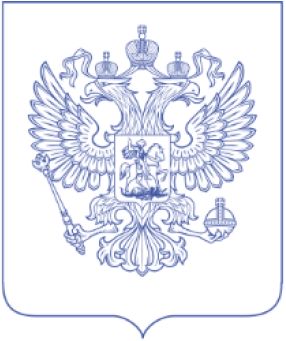 МИНИСТЕРСТВО КУЛЬТУРЫ
РОССИЙСКОЙ ФЕДЕРАЦИИ
(Минкультуры России)125993, ГСП-3, Москва,Малый Гнездниковский пер., д. 7/6, стр. 1, 2
Телефон: +7 495 629 10 10
E-mail: mail@mkrf.ru25.10.2022	№	7690-06-1®на № 	 от «	» 	Департамент региональной политики, образования и проектного управления Минкультуры России информирует, что приказом Минпросвещения России от 30.08.2022 № 788 утвержден Перечень олимпиад и иных интеллектуальных и (или) творческих конкурсов, мероприятий, направленных на развитие интеллектуальных и творческих способностей, способностей к занятиям физической культурой и спортом, интереса к научной (научно-исследовательской), инженерно-технической, изобретательской, творческой, физкультурно-спортивной деятельности, а также на пропаганду научных знаний, творческих и спортивных достижений, на 2022/23 учебный год.Обращаем внимание, что в настоящее время в Российской Федерациисоздана комплексная система выявления и поддержки талантливых детей и молодежи, учитывающая интересы сферы искусств и культуры, базирующаяся на Концепции общенациональной системы выявления и развития молодых талантов, утвержденной Президентом Российской Федерации от 03.04.2012 № Пр-827 (далее - Концепция, Система).Основными направлениями функционирования Системы в соответствиис Концепцией в том числе являются: организация творческих мероприятий г	Министерство культуры,туризма и архивного дела РКPer. дата: 26.10.2022Вход. №:	5441-Т для детей и молодежи, создание и функционирование национального координационного совета по поддержке молодых талантов России.Постановлением Правительства Российской Федерации от 17.11.2015 № 1239 утверждены Правила выявления детей, проявивших выдающиеся способности, и сопровождения их дальнейшего развития, в соответствии с которыми определен порядок выявления детей, проявивших выдающиеся способности, федеральными государственными органами, органами государственной власти субъектов Российской Федерации, органами местного самоуправления, общественными и иными организациями, в том числе региональными центрами выявления, поддержки и развития способностей и талантов у детей и молодежи, а также порядок сопровождения дальнейшего развития одаренных детей.Выявление одаренных детей осуществляется посредством проведения олимпиад и иных интеллектуальных и (или) творческих конкурсов, мероприятий (далее - мероприятия).Для формирования перечня мероприятий на очередной учебный год (далее - Перечень) организаторы мероприятий направляют свои предложения в Минпросвещения России, а также документы, подтверждающие соответствие предлагаемых мероприятий критериям.Далее мероприятия, прошедшие экспертизу в соответствии с Порядком проведения экспертизы олимпиад и иных интеллектуальных и (или) творческих конкурсов, мероприятий, направленных на развитие интеллектуальных и творческих способностей, способностей к занятиям физической культурой и спортом, интереса к научной (научноисследовательской), инженерно-технической, изобретательской, творческой, физкультурно-спортивной деятельности, а также на пропаганду научных знаний, творческих и спортивных достижений, утвержденным приказом Минпросвещения России № 814, Минобрнауки России от 10.11.2021 № 1008, включаются в Перечень.В соответствии с пунктом 12 Порядка в отношении мероприятия может быть определен один из следующих статусов:- региональный, в случае если в мероприятии принимают участие представители только одного субъекта Российской Федерации, но при условии участия представителей не менее половины муниципальных образований субъекта Российской Федерации;- межрегиональный, в случае если в мероприятии принимают участие представители от 2 до 42 субъектов Российской Федерации;- федеральный, в случае если в мероприятии принимают участие представители от 43 и более субъектов Российской Федерации;- международный, в случае если в мероприятии принимают участие представители не менее двух государств, при этом не менее 25 субъектов Российской Федерации (в случае если в мероприятии принимают участие представители иностранных государств, но менее 25 субъектов Российской Федерации, мероприятию присваивается региональный статус или межрегиональный статус).По итогам мероприятий информация о победителях и призерах заключительного этапа будет включена в государственный информационный ресурс о детях, проявивших выдающиеся способности (далее - ГИР). Включенные в ГИР могут претендовать на получение грантов Президента Российской Федерации при поступлении на обучение в профессиональные образовательные учреждения и образовательные организации высшего образования.Ознакомиться с более подробной информацией можно на официальном сайте ГИР в сети Интернет: талантыроссии.рф.Учитывая вышеизложенное, полагаем необходимым провести работу по упорядочению и включению в Перечень проводимых на территории субъекта Российской Федерации значимых творческих конкурсов, направленных на выявление молодых талантов.В этой связи просим оказать содействие в доведении данного письма до государственных и муниципальных детских школ искусств, а также профессиональных образовательных организаций.Приложение: на 216 л.Директор Департамента региональной политики, образованияи проектного управления\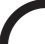 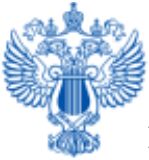 Подлинник электронного документа
хранится в ведомственной системе
электронного документооборота
Министерства культуры Российской ФедерацииСертификат 025FF9E700D0AD95BB45FD3FB609D80BCDВладелец Ермакова Светлана ДаниловнаДействителен с 29.10.2021 по 29.10.2022Койкова Виктория Олеговна +7 495 629-10-10, доб. 1656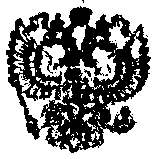 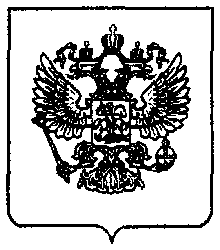 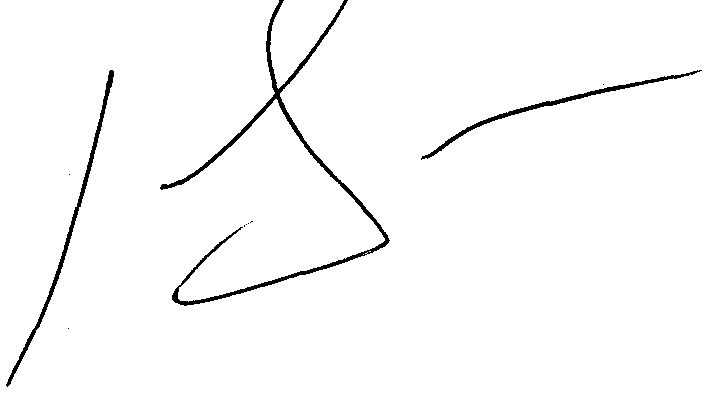 МИНИСТЕРСТВО ЮСТИЦИИ РОССИЙСКОЙ ФЕДЕРАЦИИЗАРЕГИСТРИРОВАНОРегистрационный №отМИНИСТЕРСТВО ПРОСВЕЩЕНИЯ
РОССИЙСКОЙ ФЕДЕРАЦИИ
(МИНПРОСВЕЩЕНИЯ РОССИИ)ПРИКАЗ№«7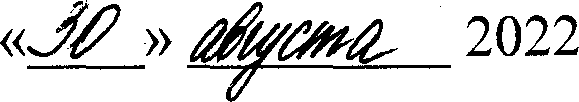 МоскваОб утверждении перечня олимпиад и иных
интеллектуальных и (или) творческих конкурсов, мероприятий,
направленных на развитие интеллектуальных и творческих способностей,
способностей к занятиям физической культурой и спортом, интереса к научной
(научно-исследовательской), инженерно-технической, изобретательской,
творческой, физкультурно-спортивной деятельности, а также
на пропаганду научных знаний, творческих и спортивных достижений,
на 2022/23 учебный годВ соответствии с пунктом 4 Правил выявления детей, проявивших выдающиеся способности, и сопровождения их дальнейшего развития, утвержденных постановлением Правительства Российской Федерации от 17 ноября 2015 г. № 1239 (Собрание законодательства Российской Федерации, 2015, № 47, ст. 6602; 2020, № 22, ст. 3526; 2021, № 39, ст. 6722), приказываю:Утвердить прилагаемый перечень олимпиад и иных интеллектуальных и (или) творческих конкурсов, мероприятий, направленных на развитие интеллектуальных и творческих способностей, способностей к занятиям физической культурой и спортом, интереса к научной (научно-исследовательской), инженерно-технической, изобретательской, творческой, физкультурно-спортивной деятельности, а также на пропаганду научных знаний, творческих и спортивных достижений, на 2022/23 учебный год^)С.С. КравцовПриложениеУТВЕРЖДЕН
приказом Министерства просвещения
Российской Федерации
от	2022 г. № /У/Переченьолимпиад и иных интеллектуальных и (или) творческих конкурсов, мероприятий, направленных на развитие
интеллектуальных и творческих способностей, способностей к занятиям физической культурой и спортом,
интереса к научной (научно-исследовательской), инженерно-технической, изобретательской, творческой,
физкультурно-спортивной деятельности, а также на пропаганду научных знаний, творческих и спортивных
достижений, на 2022/23 учебный год (далее - мероприятия)Т1Ill№ п/пНазвание мероприятияОрганизатор мероприятияНаправление мероприятияПрофильное направление (вид спорта), предметная область (дисциплина) мероприятияУровень мероприятияМероприятия, включенныеМероприятия, включенныебез проведения экспертизыбез проведения экспертизы1.IV всероссийская летняя Спартакиада инвалидов 2023 годаМинистерство спорта Российской ФедерацииФизическая культура и спортСпорт глухих; спорт лиц с интеллектуальными нарушениями; спорт лиц с поражением опорнодвигательного аппарата; спорт слепых; футбол лиц с заболеванием церебральным параличомВысший2.IV зимняя Спартакиада молодежи (юниорская) России 2023 годаМинистерство спорта Российской ФедерацииФизическая культура и спортБиатлон; Лыжные гонки; Бобслей (скелетон); БобслейВысший№ п/пНазвание мероприятияОрганизатор мероприятияНаправление мероприятияПрофильное направление (вид спорта), предметная область (дисциплина) мероприятияУровень мероприятия(монобоб); Горнолыжный спорт; Конькобежный спорт;Конькобежный спорт (шорт- трек); Керлинг; Лыжное двоеборье; Прыжки на лыжах с трамплина; Санный спорт; Сноуборд; Спортивное ориентирование; Фигурное катание на коньках; Фристайл; Хоккей (юноши, девушки); Хоккей с мячом (юноши)3.Всероссийская олимпиада школьников (заключительный этап)Министерство просвещения Российской ФедерацииНаука и образованиеМатематика; Русский язык; Иностранный язык (английский, немецкий, французский, испанский, китайский, итальянский); Информатика; Физика; Химия; Биология; Экология; География; Астрономия; Литература; История; Обществознание;Экономика; Право; Искусство (мировая художественная культура); Физическая культура; Технология; Основы безопасности жизнедеятельности для обучающихся по образовательным программам основного общего и среднего общего образованияВысший4.Всероссийская олимпиада школьников (региональный этап)Органы исполнительной власти субъектовНаука и образованиеМатематика; Русский язык; Иностранный язык (английский,I№ п/пНазвание мероприятияОрганизатор мероприятияНаправление мероприятияПрофильное направление (вид спорта), предметная область (дисциплина) мероприятияУровень мероприятияРоссийской Федерации, осуществляющие государственное управление в сфере образованиянемецкий, французский, испанский, китайский, итальянский); Информатика; Физика; Химия; Биология; Экология; География; Астрономия; Литература; История; Обществознание; Экономика; Право; Искусство (мировая художественная культура); Физическая культура; Технология; Основы безопасности жизнедеятельности для обучающихся по образовательным программам основного общего и среднего общего образования5.Первенства Европы по олимпийским видам спорта в олимпийских дисциплинах 2022/23 годаМинистерство спорта Российской ФедерацииФизическая культура и спортБиатлон; Лыжные гонки; Бобслей; Горнолыжный спорт; Конькобежный спорт; Керлинг; Лыжное двоеборье; Прыжки на лыжах с трамплина; Санный спорт; Сноуборд; Фигурное катание на коньках; Фристайл; Хоккей; Дзюдо; Легкая атлетика; Спортивная гимнастика; Художественная гимнастика; Бадминтон; Баскетбол; Бейсбол; Бокс; Велосипедный спорт; Водное поло; Волейбол; Гандбол; Гребля на байдарках и каноэ;Высший№ п/пНазвание мероприятияОрганизатор мероприятияНаправление мероприятияПрофильное направление (вид спорта), предметная область (дисциплина) мероприятияУровень мероприятияГребной слалом; Гребной спорт; Каратэ; Настольный теннис; Плавание; Прыжки в воду; Прыжки на батуте; Пулевая стрельба; Регби-7; Синхронное плавание; Скалолазание; Современное пятиборье; Софтбол; Спортивная борьба;Стендовая стрельба; Стрельба из лука; Теннис; Триатлон; Тхэквондо (ВТФ); Тяжелая атлетика; Фехтование; Футбол;Хоккей на траве; Гольф, Конный спорт, Парусный спорт, Серфинг, Скейтбординг6.Первенства мира по олимпийским видам спорта в олимпийских дисциплинах 2022/23 годаМинистерство спорта Российской ФедерацииФизическая культура и спортБиатлон; Лыжные гонки; Бобслей; Горнолыжный спорт; Конькобежный спорт; Керлинг; Лыжное двоеборье; Прыжки на лыжах с трамплина; Санный спорт; Сноуборд; Фигурное катание на коньках; Фристайл;Хоккей; Дзюдо; Легкая атлетика; Спортивная гимнастика; Художественная гимнастика; Бадминтон; Баскетбол; Бейсбол; Бокс; Велосипедный спорт; Водное поло; Волейбол; Гандбол; Гребля на байдарках и каноэ; Гребной слалом; Гребной спорт; Каратэ; Настольный теннис;Высший№ п/пНазвание мероприятияОрганизатор мероприятияНаправление мероприятияПрофильное направление (вид спорта), предметная область (дисциплина) мероприятияУровень мероприятияПлавание; Прыжки в воду;Прыжки на батуте; Пулевая стрельба; Регби-7; Синхронное плавание; Скалолазание; Современное пятиборье; Софтбол; Спортивная борьба; Стендовая стрельба; Стрельба из лука; Теннис; Триатлон;Тхэквондо (ВТФ); Тяжелая атлетика; Фехтование; Футбол; Хоккей на траве; Гольф; Конный спорт; Парусный спорт; Серфинг; Скейтбординг7.Первенства России по олимпийским видам спорта в олимпийских дисциплинах 2022/23 годаМинистерство спорта Российской ФедерацииФизическая культура и спортБиатлон; Лыжные гонки; Бобслей; Горнолыжный спорт; Конькобежный спорт; Керлинг; Лыжное двоеборье; Прыжки на лыжах с трамплина; Санный спорт; Сноуборд; Фигурное катание на коньках; Фристайл; Хоккей; Дзюдо; Легкая атлетика; Спортивная гимнастика; Художественная гимнастика; Бадминтон; Баскетбол; Бейсбол; Бокс; Велосипедный спорт; Водное поло; Волейбол; Гандбол; Гребля на байдарках и каноэ; Гребной слалом; Гребной спорт; Каратэ; Настольный теннис; Плавание; Прыжки в воду; Прыжки на батуте; ПулеваяВысший№ п/пНазвание мероприятияОрганизатор мероприятияНаправление мероприятияПрофильное направление (вид спорта), предметная область (дисциплина) мероприятияУровень мероприятиястрельба; Регби-7; Синхронное плавание; Скалолазание; Современное пятиборье; Софтбол; Спортивная борьба; Стендовая стрельба; Стрельба из лука; Теннис; Триатлон;Тхэквондо (ВТФ); Тяжелая атлетика; Фехтование; Футбол; Хоккей на траве; Гольф, Конный спорт, Парусный спорт, Серфинг, Скейтбординг8.Первенства России по паралимпийским и сурдлимпийским видам спорта 2022/23 годаМинистерство спорта Российской ФедерацииФизическая культура и спортСпорт глухих; спорт лиц с интеллектуальными нарушениями; спорт лиц с поражением опорнодвигательного аппарата; спорт слепых; футбол лиц с заболеванием церебральным параличомВысшийМероприятия, включенные на основании результатов экспертизыМероприятия, включенные на основании результатов экспертизыМероприятия, включенные на основании результатов экспертизыМероприятия, включенные на основании результатов экспертизыМероприятия, включенные на основании результатов экспертизыМероприятия, включенные на основании результатов экспертизы9.«Аксиос» - многопрофильная олимпиада ПСТГУОбразовательное частное учреждение высшего образования «Православный Свято- Тихоновский гуманитарный университет»Наука и образованиеРусский язык; Литература; История; ОбществознаниеIV10.14-я Байкальская международная школаЧастноеобщеобразовательноеНаука и образование3D компьютерная графика; Астрономия (астрономия,IV№ п/пНазвание мероприятияОрганизатор мероприятияНаправление мероприятияПрофильное направление (вид спорта), предметная область (дисциплина) мероприятияУровень мероприятияучреждение «Школа- интернат № 21 среднего общего образования открытого акционерного общества «Российские железные дороги»физика); Экология и мониторинг окружающей среды; Биология; География и краеведение; Биология,зоология и физиологияИ.4 Международный конкурс органистов имени Л. И. Ройзмана, в рамках 10 Международного фестиваля «Музыкальное приношение Иоганну Себастьяну Баху»Федеральное государственное бюджетное образовательное учреждение высшего образования «Российская академия музыки имени Г несиных»Искусство и культураМузыкальное искусство: фортепиано, органIV12.4-я Всероссийская олимпиада по дисциплине «Экономика организаций (предприятий)»Дзержинский филиал федерального государственного бюджетного образовательного учреждения высшего образования «Российская академия народного хозяйства и государственной службы при Президенте Российской Федерации»Наука и образованиеЭкономика организацийIV13.8-ая Всероссийская олимпиада по судостроениюАкционерное общество «Производственное объединение «Северное машиностроительное предприятие»Наука и образованиеСудостроениеIV14.I (IX) Всероссийский конкурсСанкт-ПетербургскоеИскусство иИнструментальноеIV№ п/пНазвание мероприятияОрганизатор мероприятияНаправление мероприятияПрофильное направление (вид спорта), предметная область (дисциплина) мероприятияУровень мероприятияисполнителей на музыкальных инструментах «ОХТА - Куб’ОК» - 2023государственное бюджетное учреждение дополнительного образования «Детская музыкальная школа №41»культураисполнительство: фортепиано; Баян (аккордеон); Духовые инструменты; Гитара; Фортепианные ансамбли; Камерные ансамбли; Вокально- инструментальные ансамбли; Ансамбли и дуэты народных инструментов; Ансамбли и дуэты смешанных инструментов15.I Дальневосточный музыкальный конкурс имени М.Ф. Кнауф- КаминскойМуниципальное бюджетное учреждение дополнительного образования «Центральная детская школа искусств имени М.Ф. Кнауф-Каминской»Искусство и культураИнструментальное исполнительство: фортепиано;Струнно-смычковые инструменты (скрипка, альт, виолончель, контрабас)IV16.I Международный конкурс «Запад- Сибирь-Восток»: конкурс исполнителей на духовых и ударных инструментах имени И.И. БобровскогоФедеральное государственное бюджетное образовательное учреждение высшего образования «Новосибирская государственная консерватория имени М.И. Глинки»Искусство и культураДеревянные, медные духовые и ударные инструментыIV17.I Открытый межрегиональный смотр-конкурс исполнительского мастерства студентов профессиональных образовательных организаций в области музыкального искусства,Г осу дарственное бюджетное профессиональное образовательное учреждение Астраханской 1 области «АстраханскийИскусство и культура53.00.00 музыкальное искусствоIV№ п/пНазвание мероприятияОрганизатор мероприятияНаправление мероприятияПрофильное направление (вид спорта), предметная область (дисциплина) мероприятияУровень мероприятияучащихся детских музыкальных школ и школ искусств по специальностям «Фортепиано» и «Оркестровые струнные инструменты»музыкальный колледж имениМ.П. Мусоргского»18.II Всероссийский фестиваль- конкурс речевого исполнительского искусства «ВЕРБа»Федеральное государственное бюджетное образовательное учреждение высшего образования «Алтайский государственный институт культуры»Искусство и культураСценическая речьIV19.II детский экологический фестиваль с международным участием «ЭкоСказы «Роева ручья»Муниципальное автономное учреждение «Красноярский парк флоры и фауны «Роев ручей»Искусство и культураКультура и искусствоIV20.II Международная дистанционная викторина по химии «Удивительное рядом»Краевое государственное бюджетное профессиональное образовательное учреждение «Хабаровский промышленноэкономический техникум»Наука и образованиеХимияIV21.II Международный конкурс юных исполнителей на струнносмычковых инструментах «Французская весна в Новосибирске»Федеральное государственное бюджетное образовательное учреждение высшего образованияИскусство и культураСтрунно-смычковые инструменты (соло, ансамбль)IV№ п/пНазвание мероприятияОрганизатор мероприятияНаправление мероприятияПрофильное направление (вид спорта), предметная область (дисциплина) мероприятияУровень мероприятия«Новосибирская государственная консерватория имени М.И. глинки»22.II межрегиональный экологический проект «Дети Земли»Г осударственное бюджетное учреждение дополнительного образования «Волгоградская станция детского и юношеского туризма и экскурсий»Наука и образованиеЕстественнонаучная направленность дополнительного образования по направлению экологияIV23.III Всероссийская олимпиада по музыкально-теоретическим предметам им. З.А. ВизеляФедеральное государственное бюджетное образовательное учреждение высшего образования «Уральская государственная консерватория имени М.П. Мусоргского»Искусство и культура53.00.00 музыкальное искусствоIV24.III Всероссийский конкурс «VIVA, SOLFEGGIO!»Бюджетное профессиональное образовательное учреждение ЧувашскойРеспублики «Чебоксарское музыкальное училище (техникум) им. Ф.П. Павлова» министерства культуры, по делам национальностей иИскусство и культураАнсамблевое сольфеджирование;Индивидуальное сольфеджирование; Педагогическое мастерствоIV№ п/пНазвание мероприятияОрганизатор мероприятияНаправление мероприятияПрофильное направление (вид спорта), предметная область (дисциплина) мероприятияУровень мероприятияархивного дела Чувашской Республики25.III Всероссийский конкурс «Чтение. Библиотека. Творчество»Федеральное государственное бюджетное образовательное учреждение высшего образования «Краснодарский государственный институт культуры»Наука и образованиеБиблиотечно-информационнаядеятельностьIV26.III Всероссийский конкурс анимационных проектов «ЖЭКА- МУЛЬТ»Г осударственная корпорация - Фонд содействия реформированию жилищно-коммунального хозяйстваНаука и образованиеСфера ЖКХ, экология, технологии энергосбереженияIV27.III Всероссийский конкурс молодежных проектов «Социально-культурная деятельность: профессионализм, традиции, инновации»Федеральное государственное бюджетное образовательное учреждение высшего образования «Краснодарский государственный институт культуры»Наука и образованиеСоциально-культурная деятельностьIV28.III Всероссийский открытый конкурс молодых композиторов и хоровых дирижёров имени Виталия ХодошаФедеральное государственное бюджетное образовательное учреждение высшего образования «РостовскаяИскусство и культураКомпозиция (сочинение музыкальных произведений);Хоровое дирижированиеIV№ п/пНазвание мероприятияОрганизатор мероприятияНаправление мероприятияПрофильное направление (вид спорта), предметная область (дисциплина) мероприятияУровень мероприятиягосударственная консерватория им. С.В. Рахманинова»29.III Международная музыкальнотеоретическая олимпиада имени М.И. НевитоваБюджетное профессиональное образовательное учреждение Омской области «Омское музыкальное училище (колледж) имени В.Я. Шебалина»Искусство и культура53.00.00 музыкальное искусство; Сольфеджио, элементарная теория музыки, гармония; Творческие испытания по дисциплинам: сольфеджио, музыкальная грамота, музыкальная литература; Музыкальная литератураIV30.III Международный (V Всероссийский) конкурс исполнителей на духовых и ударных инструментах «Legni & Ottoni»Г осударственное бюджетное профессиональное образовательное учреждение «Курганский областной музыкальный колледж им.Д.Д. Шостаковича»Искусство и культураСольное исполнение;Ансамблевое исполнительствоIV31.III Межрегиональная олимпиада для школьников и студентов «Скульптура» 2023 годаБюджетное профессиональное образовательное учреждение Чувашской Республики «Чебоксарское художественное училище (техникум)» министерства культуры, по делам национальностей и архивного дела Чувашской РеспубликиИскусство и культураСкульптураIV32.III межрегиональная студенческаяФедеральноеНаука иГуманитарные и социальныеIV№ п/пНазвание мероприятияОрганизатор мероприятияНаправление мероприятияПрофильное направление (вид спорта), предметная область (дисциплина) мероприятияУровень мероприятияконференция с международным участием «Россия и Беларусь - вехи общей истории», посвященная Победе советского народа в Великой Отечественной войнегосударственное образовательное учреждение среднего профессионального образования «Тихорецкий техникум железнодорожного транспорта» - филиал федерального государственного бюджетного образовательного учреждения высшего образования «Ростовский государственный университет путей сообщения»образованиенауки (история, обществознание)33.III межрегиональный открытый конкурс исследовательских работ и проектов естественнонаучной направленности им. П. А. МантейфеляМуниципальное автономное учреждение «Красноярский парк флоры и фауны «Роев ручей»Наука и образованиеБиология (зоология, ботаника, ветеринария, аквариумистика, биоэкология грибов, растений, млекопитающих)IV34.III Молодёжный конкурс «Я - продюсер!»Федеральное государственное бюджетное образовательное учреждение высшего образования «Ростовская государственная консерватория им. С.В. Рахманинова»Искусство и культураПродюсерская деятельностьIV35.IV Всероссийская олимпиадаФедеральноеНаука и31.00.00 клиническая медицина;IV№ п/пНазвание мероприятияОрганизатор мероприятияНаправление мероприятияПрофильное направление (вид спорта), предметная область (дисциплина) мероприятияУровень мероприятиястудентов «Биохимик -2023»государственное бюджетное образовательное учреждение высшего образования «Башкирский государственный медицинский университет» Министерства здравоохранения Российской ФедерацииобразованиеБиохимия36.IV Всероссийский (открытый) конкурс исполнителей на домре, балалайке и гитаре «ДОН ГРАН- ПРИ ЮНИОР»Федеральное государственное бюджетное образовательное учреждение высшего образования «Ростовская государственная консерватория им. С.В. Рахманинова»Искусство и культураМузыкально-исполнительское искусство (домра, гитара, балалайка)IV37.IV Всероссийский изобразительный диктант «Моя страна - моя история». Тема года: «Созидатели и мастера моего края»Г осударственное бюджетное образовательное учреждение города Москвы дополнительного профессионального образования (повышения квалификации) специалистов «Городской методический центр Департамента 1	образования и наукиИскусство и культураИзобразительное искусствоIV№ п/пНазвание мероприятияОрганизатор мероприятияНаправление мероприятияПрофильное направление (вид спорта), предметная область (дисциплина) мероприятияУровень мероприятиягорода Москвы»38.IV Всероссийский конкурс исполнителей народной музыки «СЕНТТИ»Бюджетное профессиональное образовательное учреждение ЧувашскойРеспублики «Чебоксарское музыкальное училище (техникум) им. Ф.П. Павлова» министерства культуры, по делам национальностей и архивного дела Чувашской РеспубликиИскусство и культураОбщий вокально-хоровой ансамбль; Специальный вокально-хоровой ансамбльIV39.IV Всероссийский конкурс научных работ «Музыкальная наука: взгляд молодого исследователя»Федеральное государственное бюджетное образовательное учреждение высшего образования «Краснодарский государственный институт культуры»Наука и образованиеТеория и история музыки (музыковедение, музыкознание и музыкально-прикладное искусство (музыкальная журналистика и редакторская деятельность в средствах массовой информации)IV40.IV Всероссийский конкурс хоровых дирижеров имени Серафима Владимировича ПоповаФедеральное государственное бюджетное образовательное учреждение высшего образования «Московский государственный институт культуры»Искусство и культураДирижирование академическим хоромIV№ п/пНазвание мероприятияОрганизатор мероприятияНаправление мероприятияПрофильное направление (вид спорта), предметная область (дисциплина) мероприятияУровень мероприятия41.IV Всероссийский цирковой фестиваль детского и юношеского творчества «Никулинская весна в Кузьминках»Г осударственное бюджетное учреждение города Москвы «Центр содействия семейному воспитанию «Школа циркового искусства имени Ю.В. Никулина» Департамента труда и социальной защиты населения города МосквыИскусство и культураЦирковое искусство; ЦиркIV42.IV Международный конкурс «Фортепиано сегодня» (к 150- летию со дня рождения С. В. Рахманинова)Федеральное государственное бюджетное образовательное учреждение высшего образования «Санкт- Петербургская государственная консерватория имени Н.А. Римского- Корсакова»Искусство и культураИнструментальное исполнительство: фортепианоIV43.IV Международный конкурс детского рисунка «Симфония цвета»Санкт-Петербургское государственное бюджетное учреждение дополнительного образования «Санкт- Петербургская детская школа искусств имени М.И. Глинки»Искусство и культураЖивопись и графикаIV44.IV Международный конкурс музыкального искусства имени А.К. ГлазуноваФедеральное государственное бюджетноеИскусство и культураФортепиано; Инструменты народного оркестра; Духовые инструменты (соло, ансамбль);IV№ п/пНазвание мероприятияОрганизатор мероприятияНаправление мероприятияПрофильное направление (вид спорта), предметная область (дисциплина) мероприятияУровень мероприятияобразовательное учреждение высшего образования «Петрозаводская государственная консерватория имени А.К.Глазунова»Струнные инструменты; Вокальное искусство; Оркестры; Хоровое исполнение; Ансамбли народных инструментов;Камерный ансамбль45.IV Открытый региональный фестиваль-конкурс юных исполнителей на народных инструментах. «Баян - мой друг, любовь моя - гитара»Муниципальное бюджетное учреждение дополнительного образования «Детская школа искусств №1» город Димитровграда Ульяновской областиИскусство и культураНародные инструментыIV46.IX Международная научно- практическая конференция студентов, молодых ученых и специалистов «Неделя Науки - 2023»Великолукский филиал федерального государственного бюджетного образовательного учреждения высшего образования «Петербургский государственный университет путей сообщения Императора Александра I»Наука и образование23.05.03 подвижной состав железных дорог; 23.05.04 эксплуатация железных дорог;23.05.06 строительство железных дорог, мостов и транспортных тоннелейIV47.IX МЕЖДУНАРОДНЫЙ КОНКУРС ВОКАЛИСТОВ «Шедевры русской музыки» имени Наталии Шпиллер»Федеральное государственное бюджетное образовательное учреждение высшего образования «РоссийскаяИскусство и культураАкадемическое пениеIV№ п/пНазвание мероприятияОрганизатор мероприятияНаправление мероприятияПрофильное направление (вид спорта), предметная область (дисциплина) мероприятияУровень мероприятияакадемия музыки имени Гнесиных»48.IX Международный конкурс пианистов-исполнителей русской музыки им. М.А. БалакиреваФедеральное государственное бюджетное образовательное учреждение высшего образования «Краснодарский государственный институт культуры»Искусство и культураМузыкально-инструментальное искусство: фортепианоIV49.IX Международный студенческий конкурс исполнителей на народных инструментах ВУЗов СНГ с проведением мастер- классовФедеральное государственное бюджетное образовательное учреждение высшего образования «Российская академия музыки имени Гнесиных»Искусство и культура53.00.00 музыкальное искусствоIV50.IX Международный театральный фестиваль-конкурс «Рыжий клоун» имени заслуженного артиста Российской Федерации Андрея Владимировича ПанинаФедеральное государственное бюджетное образовательное учреждение высшего образования «Кемеровский государственный институт культуры»Искусство и культураАктерское искусство, обучающиеся школ искусств и участники любительских театральных коллективов;Актерское искусство. Инклюзивный театр; Режиссура, студенты; Речевое исполнительское искусство. Студенты; Пластическое искусство. Студенты; Вокальное искусствоIV51.IX Псковский открытый (международный) конкурс юныхГ осударственное бюджетноеИскусство и культураАкадемическое сольное пение; Оркестровые струнныеIV№ п/пНазвание мероприятияОрганизатор мероприятияНаправление мероприятияПрофильное направление (вид спорта), предметная область (дисциплина) мероприятияУровень мероприятияисполнителей, посвященный М.П. Мусоргскому и Н.А. Римскому- Корсаковупрофессиональное образовательное учреждение «Псковский областной колледж искусств имени Н.А. Римского- Корсакова»инструменты (скрипка, альт, виолончель, контрабас);Оркестровые инструменты соло. Духовые; Фортепиано (соло)52.V Всероссийская олимпиада по музыкальной информатике для студентов образовательных учреждений среднего профессионального образованияФедеральное государственное бюджетное образовательное учреждение высшего образования «Санкт- Петербургская государственная консерватория имени Н.А. Римского- Корсакова»Искусство и культураМузыкальная информатикаIV53.V Всероссийская с международным участием научно- практическая конференция- конкурс публикаций «Колпинские чтения: детско-юношеский туристско-краеведческий форум»Г осударственное бюджетное учреждение дополнительного образования «Дворец творчества детей и молодежи» Колпинского района Санкт-ПетербургаНаука и образованиеДетско-юношеский туризм и краеведение: история, настоящее и будущее; Краеведческие исследования в туристских походах, экспедициях и лагерях; Краеведение: мои земляки и изучение родного края; Поисковая деятельность школьников и исследовательские проекты; Краеведческие музеи; Спортивно-оздоровительный, культурно-познавательный и экологический туризм: опытIV№ п/пНазвание мероприятияОрганизатор мероприятияНаправление мероприятияПрофильное направление (вид спорта), предметная область (дисциплина) мероприятияУровень мероприятияпроектирования и проведения познавательных маршрутов; Проектирование экскурсионных маршрутов, квестов, игр и других форм работы в городской среде54.V Всероссийский конкурс исполнителей на классической гитареМуниципальное бюджетное учреждение дополнительного образования детская музыкальная школа №2 им. Н.В. МиргородскогоИскусство и культураКлассическая гитараIV55.V Всероссийский конкурс молодых музыкантов «Созвездие»Образовательный Фонд «Талант и успех»Искусство и культураМузыкальное исполнительское искусствоI56.V Всероссийский литературномузыкальный конкурс «Эвтерпа»Бюджетное профессиональное образовательное учреждение Чувашской Республики «Чебоксарское музыкальное училище (техникум) им. Ф.П. Павлова» министерства культуры, по делам национальностей и архивного дела Чувашской РеспубликиИскусство и культураХудожественное слово; Авторская песня; Видеоинсталляция литературного произведенияIV57.V Всероссийский открытый конкурс пианистов имени С.С. Бендицкого «К 150-летию со дня рождения С.В. Рахманинова»Федеральное государственное бюджетное образовательноеИскусство и культураИнструментальное исполнительство: фортепианоIV№ п/пНазвание мероприятияОрганизатор мероприятияНаправление мероприятияПрофильное направление (вид спорта), предметная область (дисциплина) мероприятияУровень мероприятияучреждение высшего образования «Саратовская государственная консерватория имени Л.В. Собинова»58.V Всероссийский фестиваль- конкурс исполнителей на струнносмычковых инструментах им. 3. ШапироБюджетное профессиональное образовательное учреждение ЧувашскойРеспублики «Чебоксарское музыкальное училище (техникум) им. Ф.П. Павлова» министерства культуры, по делам национальностей и архивного дела Чувашской РеспубликиИскусство и культураСольное исполнение (скрипка, альт, виолончель, контрабас); АнсамбльIV59.V Всероссийский фестиваль- конкурс фортепианной музыки «FortePiano»Бюджетное профессиональное образовательное учреждение ЧувашскойРеспублики «Чебоксарское музыкальное училище (техникум) им. Ф.П. Павлова» министерства культуры, по делам национальностей и архивного делаИскусство и культураФортепиано (сольное исполнение; фортепианный ансамбль; учитель-ученик)IV№ п/пНазвание мероприятияОрганизатор мероприятияНаправление мероприятияПрофильное направление (вид спорта), предметная область (дисциплина) мероприятияУровень мероприятияЧувашской Республики60.V Международный конкурс «Звёздный Олимп»Автономная некоммерческая организация «Звездный ОЛИМП»Искусство и культураАнсамблевое исполнительство; Сольное исполнительство;Вокальное искусство - сольное пение (академическая, народная, эстрадная манеры исполнения); Теория музыки; Хореографическая номинация; Художественное слово; Дирижирование; Искусство концертмейстера; Хоровой жанр (хоры, вокально-хоровые ансамбли); Ансамбли и оркестры; Композиция; Мастерство аранжировки и инструментовкиIV61.V Открытый Всероссийский конкурс вокального и инструментального искусства на Приз Культурного центра Елены ОбразцовойАвтономная некоммерческая организация «Культурный центр Елены Образцовой»Искусство и культураАкадемическое сольное пение; Вокальный ансамбль; Инструментальный ансамбльIII62.VI Всероссийская (с международным участием) Олимпиада учащихся и студентов по сервису, туризму и гостиничной деятельностиАвтономная некоммерческая организация «Профессионал»Наука и образованиеОбществознание; История;География; Сервис; Туризм; Гостиничное дело; Менеджмент в туристской и гостиничной индустрии; Рекреация и спортивно-оздоровительный туризмIV63.VI Всероссийская научно- практическая конференция для школьников «На пути к познанию»Федеральное государственное бюджетное образовательноеНаука и образованиеЭкология. Биотехнологии; Биология. Химия. Ботаника; Биология. Анатомия и физиология. Генетика;IV№ п/пНазвание мероприятияОрганизатор мероприятияНаправление мероприятияПрофильное направление (вид спорта), предметная область (дисциплина) мероприятияУровень мероприятияучреждение высшего образования «Уральский государственный аграрный университет»Математика. Информатика. Экономика; Физика.Техническое Творчество64.VI Всероссийский киберспортивный турнир по обучающей компьютерной игре «ЖЭКА»Г осударственная корпорация - Фонд содействия реформированию жилищно-коммунального хозяйстваНаука и образованиеСфера ЖКХ, экология, технологии энергосбереженияIV65.VI Всероссийский конкурс электроакустической музыки «DEMO» для одаренных детейГ осударственное бюджетное нетиповое образовательное учреждение «Санкт- Петербургский городской дворец творчества юных»Искусство и культураМузыкальное творчествоIV66.VI Всероссийский литературный конкурс с международным участием «Звезда Арктики-Умка»Муниципальное автономное учреждение «Красноярский парк флоры и фауны «Роев ручей»Искусство и культураРусский язык и литература (сочинение, рассказ, эссе)IV67.VI Международный кинофорум «Десятая Муза в Санкт- Петербурге»Г осударственное бюджетное нетиповое образовательное учреждение «Академия талантов» Санкт- ПетербургаИскусство и культураКинематографияIV68.VI Международный конкурс исполнителей на струнных щипковых инструментах «Серебряные струны»Федеральное государственное бюджетное образовательное учреждение высшегоИскусство и культураАнсамблевое исполнительство; Домра; Гитара; Балалайка; Национальные инструментыIV№ п/пНазвание мероприятияОрганизатор мероприятияНаправление мероприятияПрофильное направление (вид спорта), предметная область (дисциплина) мероприятияУровень мероприятияобразования «Алтайский государственный институт культуры»69.VI Молодежный конкурс контрабасистов имени Сергея КусевицкогоФедеральное государственное бюджетное образовательное учреждение высшего образования «Санкт- Петербургская государственная консерватория имени Н.А. Римского- Корсакова»Искусство и культураКонтрабасIV70.VI Региональная очно-заочная конференция научно- исследовательских и проектных работ школьников «Галактика науки»Г осударственное автономное учреждение дополнительного образования Кемеровской области «Региональный центр выявления, поддержки и развития способностей и талантов у детей и молодежи «Сириус. Кузбасс»Наука и образованиеЕстественнонаучная секция; Техническая секция; Гуманитарная секцияIV71.VI региональная студенческая исследовательская конференция (с международным участием), посвященная Десятилетию науки и технологий в Российской Федерации «Старт в науку»Федеральное государственное образовательное учреждение среднего профессионального образования «Тихорецкий техникум железнодорожногоНаука и образованиеИсследовательская деятельностьIV№ п/пНазвание мероприятияОрганизатор мероприятияНаправление мероприятияПрофильное направление (вид спорта), предметная область (дисциплина) мероприятияУровень мероприятиятранспорта» - филиал федерального государственного бюджетного образовательного учреждения высшего образования «Ростовский государственный университет путей сообщения»72.VI региональный конкурс презентации индивидуального образовательного маршрута «Мой Путь»Муниципальное общеобразовательное учреждение «Средняя школа № 17 имениК. Нечаевой г. Волжского Волгоградской области»Наука и образованиеГуманитарный профиль (история, филология, литературоведение, лингвистика); Математика и информатика; История, обществознание; География; Естественные науки (биология, химия, физика); Художественное творчество; Литературное творчество; Музыкальное творчество; Научно-техническое творчество;Спортивное; Социальнопсихологическая ; Профориентационная деятельностьIV73.VI Сахалинский научно- технический чемпионатАвтономная некоммерческая организация дополнительного образования учебный центр «АктивноеНаука и образование01.04.02 прикладная математика и информатика; 15.04.06 мехатроника и робототехника; 3D моделирование и программирование; Графический дизайнIV№ п/пНазвание мероприятияОрганизатор мероприятияНаправление мероприятияПрофильное направление (вид спорта), предметная область (дисциплина) мероприятияУровень мероприятияобразование»74.VII Всероссийский конкурс «Экологический марафон», посвященный науке и технологиям, среди обучающихся профессиональных образовательных учреждений Российской ФедерацииГ осударственное автономное профессиональное образовательное учреждение «Волгоградский медикоэкологический техникум»Наука и образованиеЭкологияIV75.VII Всероссийский конкурс по общему фортепиано «Нотная феерия»Бюджетное профессиональное образовательное учреждение ЧувашскойРеспублики «Чебоксарское музыкальное училище (техникум) им. Ф.П. Павлова» министерства культуры, по делам национальностей и архивного дела Чувашской РеспубликиИскусство и культураФортепиано (сольное исполнение; фортепианный ансамбль; учитель-ученик)IV76.VII Всероссийский профориентационный смотр- конкурс исполнительского мастерства выпускников образовательных организаций дополнительного образования «Шаг в будущую профессию»Бюджетное профессиональное образовательное учреждение ЧувашскойРеспублики «Чебоксарское музыкальное училище (техникум) им. Ф.П. Павлова» министерства культуры,Искусство и культураСоло по видам инструментов: фортепиано; инструменты народного оркестра (домра, балалайка, гитара); оркестровые струнные инструменты (скрипка, альт, виолончель, контрабас); оркестровые духовые и ударные инструменты (флейта, гобой, кларнет, фагот, саксофон, труба, тромбон, туба,IV№ п/пНазвание мероприятияОрганизатор мероприятияНаправление мероприятияПрофильное направление (вид спорта), предметная область (дисциплина) мероприятияУровень мероприятияпо делам национальностей и архивного дела Чувашской Республикиударные инструменты); музыкальное искусство эстрады (электрогитара, бас-гитара, клавишные, ударные инструменты); Фортепиано;Инструменты народного оркестра (домра, балалайка, гитара, баян, аккордеон, гармонь); Оркестровые струнные инструменты (скрипка, альт, виолончель, контрабас); Оркестровые духовые и ударные инструменты (флейта, гобой, кларнет, фагот, саксофон, труба, тромбон, туба, ударные инструменты); Сольное хоровое народное пение; Вокальное искусство;Музыкальное искусство эстрады77.VII Конкурс исследовательских и проектных работ обучающихся образовательных организаций города Москвы и Московской области «Мегаполис XXI века- город для жизни» в 2022/23 учебном годуГ осударственное автономное образовательное учреждение высшего образования «Московский городской университет управления Правительства Москвы имени Ю.М. Лужкова»Наука и образованиеНаучно-практическое исследование (проект) для города; Социально значимое исследование (проект) для города; Творческий проект для городаIV78.VII МЕЖДУНАРОДНЫЙ ДЖАЗОВЫЙ ВОКАЛЬНЫЙ ФЕСТИВАЛЬ-КОНКУРС МОЛОДЫХ ИСПОЛНИТЕЛЕЙФедеральное государственное бюджетное образовательноеИскусство и культураДжазовое вокальное исполнительствоIV№ п/пНазвание мероприятияОрганизатор мероприятияНаправление мероприятияПрофильное направление (вид спорта), предметная область (дисциплина) мероприятияУровень мероприятия«GNESIN-JAZZ-VOICE-2023»учреждение высшего образования «Российская академия музыки имени Гнесиных»79.VII Международный конкурс исполнителей на духовых и ударных инструментах «Северная рапсодия»Бюджетное профессиональное образовательное учреждение Вологодской области «Череповецкое областное училище искусств и художественных ремесел им. В.В. Верещагина»Искусство и культураДуховые и ударные инструментыIV80.VII открытый Всероссийский конкурс исполнителей на духовых и ударных инструментах «У звенящих истоков Дона»Г осударственное профессиональное образовательное учреждение Тульской области «Новомосковский музыкальный колледж имени М.И. Глинки»Искусство и культура53.00.00 музыкальное искусствоIV81.VIII Всероссийская (с международным участием) научная конференция учащихся имени Н.И. ЛобачевскогоФедеральное государственное автономное образовательное учреждение высшего образования «Казанский (приволжский) федеральный университет»Наука и образованиеМатематика; Физика и астрономия; Информатика; Математическое моделирование и информатика; Проектная деятельность школьных IT- команд (команды в составе 2-3 человек); Инженерия, робототехника и управление в технических системах; Инженерно-техническая; Химия; Геология; Геология и география; Общая биология;IV№ п/пНазвание мероприятияОрганизатор мероприятияНаправление мероприятияПрофильное направление (вид спорта), предметная область (дисциплина) мероприятияУровень мероприятияФундаментальная медицина и биология; Физиология и фундаментальная медицина; Экология; Психология; Педагогика; Правоведение; Социально-политические науки; Обществознание; История;Отечественная и зарубежная история; История народов России; Английский язык - ключ к успеху в науке (предполагает защиту проекта по любому научному направлению на английском языке); Английский, немецкий и французский языки: перевод и межкультурная коммуникация; Русский язык; Русский язык и прикладная лингвистика; Русская литература; Мир детства в русской и зарубежной литературе; Зарубежная литература и диалог культур; Lingua. Иностранные языки;Билингвизм и родные языки в культуре и социуме; Татарский язык и татарская литература; Актуальные проблемы татарского языка и литературы; Искусство; Мировая художественная культура; Реклама: традиции и инновации;№ п/пНазвание мероприятияОрганизатор мероприятияНаправление мероприятияПрофильное направление (вид спорта), предметная область (дисциплина) мероприятияУровень мероприятияТекстовая, визуальная и музыкальная коммуникация в социальном пространстве; Проект «Школа будущего»; Архитектура и дизайн; Актуальные проблемы сохранения культурного наследия и национального искусства; Технологии и дизайн; Бизнес-тезис; Экономика, география и туризм82.VIII ВСЕРОССИЙСКАЯ КОМАНДНАЯ ИНЖЕНЕРНАЯ ОЛИМПИАДА ШКОЛЬНИКОВПО ЗО-ТЕХНОЛОГИЯМАссоциация «Внедрения инноваций в сфере 3D образования»Наука и образование3D-ART (объемное рисование) 7-8 классы; 3D-ART (объемное рисование) 9-11 классы; 3D-PRO (3D-моделирование) 7-8 классы; 3D-PRO (3 D-моделирование) 9- 11 классыIV83.VIII Всероссийский конкурс исполнителей на народных инструментах «Жемчужина Кубани» (балалайка, домра, гитара, баян, аккордеон)Федеральное государственное бюджетное образовательное учреждение высшего образования «Краснодарский государственный институт культуры»Искусство и культураСольное исполнительство (домра, гитара, балалайка, гусли); Сольное исполнительство (баян/аккордеон, национальная кавказская гармоника); Ансамблевое народное исполнительствоIV84.VIII Всероссийский фестиваль научно-популярного фильма «ТехноФест»Г осударственное бюджетное нетиповое образовательное учреждение «Академия талантов» Санкт- ПетербургаИскусство и культураКинематографияIV№ п/пНазвание мероприятияОрганизатор мероприятияНаправление мероприятияПрофильное направление (вид спорта), предметная область (дисциплина) мероприятияУровень мероприятия85.VIII Международная олимпиада школьников «Кавказская математическая олимпиада»Министерство образования и науки Республики АдыгеяНаука и образованиеМатематикаII86.VIII Международный молодёжный конкурс камерных ансамблей и фортепианных дуэтов имени ГнесиныхГ осу дарственное профессиональное образовательное учреждение Тульской области «Новомосковский музыкальный колледж имени М.И. Глинки»Искусство и культура53.00.00 музыкальное искусствоIV87.VIII межрегиональный конкурс по академическому рисунку и живописи «Академический натюрморт»Бюджетное профессиональное образовательное учреждение ЧувашскойРеспублики «Чебоксарское художественное училище (техникум)» министерства культуры, по делам национальностей и архивного дела Чувашской РеспубликиИскусство и культураАкадемическая живопись (акварель); Академическая живопись (гуашь);Академический рисунок (карандаш); Академический рисунок (соус, сангина, сепия, уголь)IV88.VIII Республиканская молодежная выставка народного художественного творчества «Зарни кияс» («Золотые руки»)Г осударственное автономное учреждение Республики Коми «Центр народного творчества и повышения квалификации»Искусство и культураДекоративно-прикладное искусство и народные промыслыIV89.X Всероссийская научноинновационная конференция школьников «Открой в себе ученого»Фонд поддержки и развития науки и образованияНаука и образованиеБиология, ботаника и биохимия; Геоэкология; Прикладная информатика и математика; История и краеведение;IV№ п/пНазвание мероприятияОрганизатор мероприятияНаправление мероприятияПрофильное направление (вид спорта), предметная область (дисциплина) мероприятияУровень мероприятияИскусство и культурология (музыка, изобразительное искусство, мировая художественная культура, искусство); Лингвистика и литературоведение (языкознание, литературное творчество); Медицина (биология, химия); Задания для младшей возрастной категории (6-9 лет); Психология, социология, философия и гуманитарные науки; Технические науки90.X Международная олимпиада по татарскому языкуГ осударственное автономное образовательное учреждение «Республиканский олимпиадный центр» Министерства образования и науки Республики ТатарстанНаука и образованиеТатарский языкIV91.X Международный конкурс музыкантов - солистов исполнителей на духовых и ударных инструментах и инструментах эстрадного оркестра Программы «Серебряные звуки»Федеральное государственное бюджетное образовательное учреждение высшего образования «Петрозаводская государственная консерватория имени А.К.Искусство и культураФлейта; Блокфлейта; Гобой; Кларнет; Фагот; Саксофон; Валторна; Труба; Тромбон; Туба; Ударные инструменты;Инструменты эстрадного оркестра; Альт, тенор, баритон, эуфониумIV№ п/пНазвание мероприятияОрганизатор мероприятияНаправление мероприятияПрофильное направление (вид спорта), предметная область (дисциплина) мероприятияУровень мероприятияГлазунова»92.X Международный конкурс музыкантов-исполнителей «Путь к совершенству»Тамбовское областное государственное бюджетное образовательное учреждение высшего образования «Тамбовский государственный музыкальнопедагогический институт им. С.В. Рахманинова»Искусство и культура53.00.00 музыкальное искусствоIV93.X Международный конкурс юных скрипачейФедеральное государственное бюджетное образовательное учреждение высшего образования «Новосибирская государственная консерватория имени М.И. Глинки»Искусство и культураМузыкальное искусство (скрипка)IV94.X Международный конкурс- фестиваль балетмейстеров и исполнителей «Ступени»Федеральное государственное бюджетное образовательное учреждение высшего образования «Кемеровский государственный институт культуры»Искусство и культураКлассическая хореография; Балетмейстерство (малые формы - соло, дуэт; спектакль; ансамбли; студенческая работа)IV95.X Международный конкурс- фестиваль традиционной культурыФедеральное государственноеИскусство и культураТрадиционная культураIV№ п/пНазвание мероприятияОрганизатор мероприятияНаправление мероприятияПрофильное направление (вид спорта), предметная область (дисциплина) мероприятияУровень мероприятияи народного художественного творчества «Этномириада»бюджетное образовательное учреждение высшего образования «Казанский государственный институт культуры»96.X Международный музыкальный конкурс - фестиваль им. С. ОрловаФедеральное государственное бюджетное образовательное учреждение высшего образования «Самарский государственный институт культуры»Искусство и культураМузыкально-исполнительское искусство (Академическая музыка)IV97.X Межрегиональная конференция «Спиридоновские чтения», посвящённая Г оду культурного наследия народов РоссииГ осударственное профессиональное образовательное учреждение «Гимназия искусств при главе Республики Коми» имени Ю.А. СпиридоноваИскусство и культура53.00.00 музыкальное искусство; 54.00.00 изобразительное и прикладные виды искусств;Естественные и гуманитарные науки; Культура и искусство;Моя семья, родословие (семейные традиции, генеалогическое древо, заслуги предков перед отечеством, вклад в развитие науки, культуры, искусства, защиту родины);Гуманитарный (история, филология, литературоведение, лингвистика); Образование и педагогикаIV98.X Московская метапредметная олимпиада «Не прервётся связь поколений - 2023»Г осударственное бюджетное образовательноеНаука и образованиеИсторияIV№ п/пНазвание мероприятияОрганизатор мероприятияНаправление мероприятияПрофильное направление (вид спорта), предметная область (дисциплина) мероприятияУровень мероприятияучреждение города Москвы дополнительного профессионального образования (повышения квалификации) специалистов «Городской методический центр Департамента образования и науки города Москвы»99.XI Всероссийский конкурс исполнителей на музыкальных инструментах фольклорной традиции «Заиграй повеселее»Муниципальное бюджетное учреждение дополнительного образования «Детская школа искусств имени Василия Васильевича Андреева»Искусство и культураФольклорное исполнительствоIV100.XI Международный конкурс «Сибириада»Федеральное государственное бюджетное образовательное учреждение высшего образования «Кемеровский государственный институт культуры»Искусство и культураВокальное исполнительство; Инструментальное исполнительство; Педагогическое мастерство; Учитель-ученик; Инклюзивное творчество; Музыкальные династии; Музыкальное исполнительство коренных народов; Музыкальная культура казачества; Мастерство аранжировки и инструментовки;Мастерство зрелого возраста (65+); Ретро хит; Мастерство импровизации; Музыкознание и музыкально-прикладноеIV№ п/пНазвание мероприятияОрганизатор мероприятияНаправление мероприятияПрофильное направление (вид спорта), предметная область (дисциплина) мероприятияУровень мероприятияискусство; Музыкальное искусство101.XI Международный конкурс-смотр учащихся старших курсов дирижерско-хоровых отделений профессиональных образовательных учрежденийФедеральное государственное бюджетное образовательное учреждение высшего образования «Казанская государственная консерватория имени Н.Г. Жиганова»Искусство и культураДирижирование академическим хоромIV102.XI межрегиональный конкурс научных работ «Формирование молодежной научной- интеллектуальной элиты России»Федеральное государственное бюджетное образовательное учреждение высшего образования «Курский государственный университет»Наука и образованиеПроектная деятельностьIV103.XI Межрегиональный форум школьных пресс-служб «МедиаРобоВятка»Общероссийская общественная детская организация «Лига юных журналистов»Наука и образованиеМедиаIV104.XI Республиканская детская выставка-конкурс декоративноприкладного творчества и изобразительного искусства «От прадедов до правнуков»Г осударственное бюджетное общеобразовательное учреждение Республики Карелия «Специализированная школа искусств»Искусство и культура54.00.00 изобразительное и прикладные виды искусствIV105.XII Всероссийский фестиваль- конкурс народно-певческогоФедеральное государственноеИскусство и культураМузыкальное искусство (народный вокал)IV№ п/пНазвание мероприятияОрганизатор мероприятияНаправление мероприятияПрофильное направление (вид спорта), предметная область (дисциплина) мероприятияУровень мероприятияискусства «Вечные истоки»бюджетное образовательное учреждение высшего образования «Российская академия музыки имени Гнесиных»106.XII Всероссийский фестиваль- конкурс хореографического искусства «Танцетворение»Ивановская областная общественная организация поддержки творчества детей и молодежи «Атлант»Искусство и культураХореографияII107.XII МЕЖДУНАРОДНЫЙ ДЖАЗОВЫЙ ИНСТРУМЕНТАЛЬНЫЙ ФЕСТИВАЛЬ-КОНКУРС МОЛОДЫХ ИСПОЛНИТЕЛЕЙ «GNESIN-JAZZ-INSTR-2022»Федеральное государственное бюджетное образовательное учреждение высшего образования «Российская академия музыки имени Гнесиных»Искусство и культураДжазовое исполнительствоIII108.XII Международный конкурс молодых джазовых трубачей имени Евгения СавинаФедеральное государственное бюджетное образовательное учреждение высшего образования «Московский государственный институт культуры»Искусство и культураДжазовое исполнительствоIV109.XII Российская компетентностная олимпиадаАвтономная некоммерческая организация дополнительного профессиональногоНаука и образованиеОбществознание и правоIV№ п/пНазвание мероприятияОрганизатор мероприятияНаправление мероприятияПрофильное направление (вид спорта), предметная область (дисциплина) мероприятияУровень мероприятияобразования «Открытое образование»110.XIII Всероссийский конкурс по музыкальному анализу имени Е.А. Ручьевской для учащихся и студентов специальных музыкальных школ, музыкальных училищ (колледжей)Федеральное государственное бюджетное образовательное учреждение высшего образования «Санкт- Петербургская государственная консерватория имени Н.А. Римского- Корсакова»Искусство и культураМузыкальный анализIV111.XIII Международная олимпиада- конкурс научных работ учащихся школ, гимназий, лицеев и колледжей «ХИМИЯ: НАУКА И ИСКУССТВО» имени В.Я. КурбатоваФедеральное государственное бюджетное образовательное учреждение высшего образования «Санкт- Петербургский государственный технологический институт (технический университет)»Наука и образованиеПервые шаги в химии; Химия и искусство; Физическая химия и нанотехнологии; Химия и экология; Химия и жизнь; Химия; Итоги олимпиады- конкурсаIII112.XIII международный конкурс проектных и творческих работ обучающихся «Школа диалога культур «МОСТ»Частное общеобразовательное учреждение «Лицей- интернат № 5 открытого акционерного общества «Российские железныедороги»Наука и образованиеТворческий конкурсIV113.XIV Всероссийская открытаяОбщество с ограниченнойНаука иГеологияIV№ п/пНазвание мероприятияОрганизатор мероприятияНаправление мероприятияПрофильное направление (вид спорта), предметная область (дисциплина) мероприятияУровень мероприятияполевая олимпиада юных геологовответственностью«Роснедра»образование114.XIV Всероссийский конкурс исполнителей на духовых и ударных инструментах «Волшебная свирель»Бюджетное профессиональное образовательное учреждение ЧувашскойРеспублики «Чебоксарское музыкальное училище (техникум) им. Ф.П. Павлова» министерства культуры, по делам национальностей и архивного дела Чувашской РеспубликиИскусство и культураДуховой оркестр; Духовые инструменты (соло, ансамбль); Деревянные, медные духовые и ударные инструментыIV115.XIV Международный конкурс молодых композиторов имениА.Г. ШниткеФедеральное государственное бюджетное образовательное учреждение высшего образования «Саратовская государственная консерватория имени Л.В. Собинова»Искусство и культураКомпозиция (сочинение музыкальных произведений)IV116.XIV региональный конкурс художественного слова и ораторского мастерства «ГЛАГОЛ»Г осударственное бюджетное общеобразовательное учреждение Республики Карелия «Специализированная школа искусств»Искусство и культураХудожественное слово; Ораторское мастерствоIV№ п/пНазвание мероприятияОрганизатор мероприятияНаправление мероприятияПрофильное направление (вид спорта), предметная область (дисциплина) мероприятияУровень мероприятия117.XIV Фестиваль детского и молодежного творчества «Сияние Севера»Ассоциация экономического взаимодействия «Союз городов Заполярья и крайнего севера»Искусство и культураОбщий вокально-хоровой ансамбль; 53.00.00 музыкальное искусство; 54.00.00 изобразительное и прикладные виды искусств; Струнносмычковые инструменты (скрипка, альт, виолончель, контрабас)IV118.XIX Всероссийская Олимпиада по музыкально-теоретическим предметам для обучающихся профессиональных образовательных организаций и детских школ искусствФедеральное государственное бюджетное образовательное учреждение высшего образования «Дальневосточный государственный институт искусств»Искусство и культура53.00.00 музыкальное искусство; Музыкально-теоретические предметыIV119.XIX Всероссийский конкурс молодых вокалистов имени М.А. БалакиреваГ осударственное бюджетное профессиональное образовательное учреждение «Нижегородское музыкальное училище (колледж) имени М.А. Балакирева»Искусство и культураАкадемическое сольное пениеIV120.XV Международная олимпиада по интеллектуальной собственности для старшеклассниковФедеральное государственное бюджетное образовательное учреждение высшего образования «РоссийскаяНаука и образованиеИнтеллектуальная собственностьIV№ п/пНазвание мероприятияОрганизатор мероприятияНаправление мероприятияПрофильное направление (вид спорта), предметная область (дисциплина) мероприятияУровень мероприятиягосударственная академия интеллектуальной собственности»121.XV Международный юношеский конкурс пианистов им. В.И. СафоноваМуниципальное бюджетное учреждение дополнительного образования «Детская школа искусств им.В.И. Сафонова»Искусство и культураФортепиано (соло)IV122.XVI международный детско- юношеский музыкальный конкурс «Теремок»Г осударственное бюджетное нетиповое образовательное учреждение «Академия талантов» Санкт- ПетербургаИскусство и культура53.00.00 музыкальное искусствоIV123.XVI Республиканская научно- практическая конференция «Шаг в будущую профессию», посвященная 85-летию первого Президента Республики Саха (Якутия) Михаила Ефимовича НиколаеваГ осударственное автономное учреждение дополнительного профессионального образования Республики Саха (Якутия) «Институт развития профессионального образования»Наука и образованиеНаучно-исследовательская работа студентовIV124.XVII Всероссийский конкурс письменных работ по отечественной хоровой музыке «О ДОБЛЕСТЯХ, О ПОДВИГАХ, О СЛАВЕ» (история России в искусстве)»Федеральное государственное бюджетное образовательное учреждение высшего образования «Саратовская государственная консерватория имениИскусство и культура53.00.00 музыкальное искусствоIV№ п/пНазвание мероприятияОрганизатор мероприятияНаправление мероприятияПрофильное направление (вид спорта), предметная область (дисциплина) мероприятияУровень мероприятияЛ.В. Собинова»125.XVII Всероссийский открытый фестиваль-форум детского и юношеского экранного творчества «Бумеранг»Межрегиональная общественная организация «Детское медийное объединение «Бумеранг»Искусство и культураКино-, теле- и другие экранные искусстваIV126.XVIII Сахалинский областной конкурс чтецов «Живое слово»Г осударственное бюджетное профессиональное образовательное учреждение «Сахалинский колледж искусств»Искусство и культураХудожественное чтениеIV127.XXI Международный конкурс исполнителей на народных инструментах «Кубок Севера» - имени А. Л. РепниковаФедеральное государственное бюджетное образовательное учреждение высшего образования «Петрозаводская государственная консерватория имени А.К. Глазунова»Искусство и культураБаян (аккордеон, гармоника); Струнные щипковые инструменты; Ансамбли; Баян (аккордеон)IV128.XXII Всероссийский конкурс юных вокалистов «Серебряные голоса»Ивановская областная общественная организация поддержки творчества детей и молодежи «Атлант»Искусство и культураВокалIV129.XXII молодежные Дельфийские игры РоссииОбщероссийская общественная организация «НациональныйИскусство и культураФортепиано; Скрипка; Театр; Художественное чтение; Изобразительное искусство; Балалайка; Домра; Баян /II№ п/пНазвание мероприятияОрганизатор мероприятияНаправление мероприятияПрофильное направление (вид спорта), предметная область (дисциплина) мероприятияУровень мероприятиядельфийский совет России»аккордеон; Классическая гитара; Саксофон; Флейта; Академическое пение;Эстрадное пение; Классический танец; Народный танец; Современная хореография; Тележурналистика; Фотография; Кулинарное искусство; Парикмахерское искусство; Дизайн одежды; Искусство воспитания; Визуализация и презентация научного исследования; Защита персональных данных; Художественные ремесла; Ансамбли народных инструментов; Деревянные духовые инструменты; Медные духовые инструменты; Цирковое искусство130.XXIII Международный фестиваль студенческих фильмов и творческой фотографии «Золотая пятерка»Федеральное государственное бюджетное образовательное учреждение высшего образования «Московский государственный институт культуры»Искусство и культураХудожественная фотография; Лучший фотопроект; Короткометражный игровой фильм; Лучший неигровой фильм; Короткометражный анимационный фильм; Лучший игровой фильм, снятый детьми; Лучший неигровой фильм, снятый детьми; Лучший анимационный фильм, снятый детьмиIV131.XXIV ВсероссийскаяФедеральноеНаука иФизика и технический прогресс;IV№ п/пНазвание мероприятияОрганизатор мероприятияНаправление мероприятияПрофильное направление (вид спорта), предметная область (дисциплина) мероприятияУровень мероприятияконференция-конкурс исследовательских работ «Юные исследователи - науке и технике»государственное автономное образовательное учреждение высшего образования «Национальный исследовательский Томский политехнический университет»образованиеИнформатика и робототехника; Охрана окружающей среды; Химия и её применение; Математика и её применение; Язык и культура: проблемы современного общества; Экономика, управление, предпринимательство и социальное развитие современного общества; Компьютерная графика и дизайн; Конкурс по технической графике (черчению) лаборатория монжа; Инженерные решения132.XXIX Российский фестиваль- конкурс юных талантов «ЖАР- ПТИЦА»Ивановская областная общественная организация поддержки творчества детей и молодежи «Атлант»Искусство и культураВокал (академическое, фольклорное, эстрадное, джазовое, духовное пение); Театр танца (классический танец, современная пластика на основе классического танца, народная хореография (стилизация); современный эстрадный танец); Коллективное мастерство театры моды и костюма; Искусство цирка;Инструментальный жанр (оркестры, ансамбли и солисты- инструменталисты) ; Театральный жанр;Художественное словоIV133.XXVI Российская научная конференция школьниковГ осударственное общеобразовательноеНаука и образованиеБиология; География; История; Культурология;IV№ п/пНазвание мероприятияОрганизатор мероприятияНаправление мероприятияПрофильное направление (вид спорта), предметная область (дисциплина) мероприятияУровень мероприятия«Открытие»учреждение Ярославской области «Средняя школа «Провинциальный колледж»Литературоведение; Педагогика; Право; Психология; Социально- политические науки; Физика; Химия; Экология; Экономика; Языкознание; Математика; Информатика134.XXVII республиканская научная конференция-конкурс молодых исследователей имени академикаВ.П. Ларионова «Инникигэ хардыы - Professor V.P. Larionov «А Step into the Future» Science Fair»Г осударственное автономное учреждение дополнительного образования Республики Саха (Якутия) «Малая академия наук Республики Саха (Якутия)»Наука и образованиеМатематика; Физика и астрономия; Информатика и компьютерные науки; Химия (общая химия, аналитическая химия, неорганическая химия, органическая химия, физическая химия, геохимия и минералогия, химические технологии, материаловедение); Техника и технологии; Науки о земле и окружающей среде, краеведение, экология и безопасность жизнедеятельности; Биология и медицина; Исторические науки; Культура и искусство; Общественные науки; Филология; Педагогические и психологические наукиIV135.XXX Российский конкурс молодых модельеров и дизайнеров одежды «Дыхание весны»Федеральное государственное бюджетное образовательное учреждение высшего образования «Санкт- ПетербургскийИскусство и культураДизайн и конструирование одежды (проектирование, дизайн и изготовление одежды, реконструкция исторических костюмов, инновации в рабочей одежде, одежде для туризма и отдыха)IV№ п/пНазвание мероприятияОрганизатор мероприятияНаправление мероприятияПрофильное направление (вид спорта), предметная область (дисциплина) мероприятияУровень мероприятиягосударственный университет промышленных технологий и дизайна»136.XXXI Российский конкурс молодых модельеров и дизайнеров одежды «Дыхание весны»Федеральное государственное бюджетное образовательное учреждение высшего образования «Санкт- Петербургский государственный университет промышленных технологий и дизайна»Искусство и культураДизайн и конструирование одежды (проектирование, дизайн и изготовление одежды, реконструкция исторических костюмов, инновации в рабочей одежде, одежде для туризма и отдыха)IV137.XXIII Всероссийская олимпиада по музыкальной литературе среди студентов музыкальных колледжей и колледжей искусствФедеральное государственное бюджетное образовательное учреждение высшего образования «Ростовская государственная консерватория им. С.В. Рахманинова»Искусство и культураМузыкальная литератураIV138.Х-я региональная конференция- конкурс индивидуальных исследовательских проектов школьников «Молодежные новации строительному комплексу Нижегородской области»Федеральное государственное бюджетное образовательное учреждение высшего образования «Нижегородский государственныйНаука и образованиеСтроительство; Архитектура и дизайн; Естественные науки; Технические науки; Математика, информатика и информационные технологии; Междисциплинарная секция; Гуманитарные наукиIV№ п/пНазвание мероприятияОрганизатор мероприятияНаправление мероприятияПрофильное направление (вид спорта), предметная область (дисциплина) мероприятияУровень мероприятияархитектурно- строительный университет»139.Акмуллинская олимпиада школьников и студентов организаций среднего профессионального образованияФедеральное государственное бюджетное образовательное учреждение высшего образования «Башкирский государственный педагогический университет им.М. Акмуллы»Наука и образованиеРусский язык; Английский язык; Математика; История; Обществознание; Физика; Биология; ГеографияIV140.Акселератор технологических проектов «Технолидеры будущего»Фонд инфраструктурных и образовательных программНаука и образованиеТ ехнологическое предпринимательство и проектная деятельностьIV141.АРТакиада по изобразительному искусству «Изображение и слово»Г осударственное бюджетное образовательное учреждение города Москвы дополнительного профессионального образования (повышения квалификации) специалистов «Городской методический центр Департамента образования и науки города Москвы»Искусство и культураИзобразительное искусствоIV142.Аэрокосмическая олимпиада ГУ АП по информатикеФедеральное государственное автономноеНаука и образованиеИнформатикаIV№ п/пНазвание мероприятияОрганизатор мероприятияНаправление мероприятияПрофильное направление (вид спорта), предметная область (дисциплина) мероприятияУровень мероприятияобразовательное учреждение высшего образования «Санкт- Петербургский государственный университет аэрокосмического приборостроения»143.Аэрокосмическая олимпиада ГУ АП по математикеФедеральное государственное автономное образовательное учреждение высшего образования «Санкт- Петербургский государственный университет аэрокосмического приборостроения»Наука и образованиеМатематикаIV144.Аэрокосмическая олимпиада ГУ АП по физикеФедеральное государственное автономное образовательное учреждение высшего образования «Санкт- Петербургский государственный университет аэрокосмического приборостроения»Наука и образованиеФизикаIV145.Байкальский межрегиональный математический турнирЧастноеобщеобразовательноеНаука и образованиеМатематикаIV№ п/пНазвание мероприятияОрганизатор мероприятияНаправление мероприятияПрофильное направление (вид спорта), предметная область (дисциплина) мероприятияУровень мероприятияучреждение «Лицей № 36 открытого акционерного общества «Российские железные дороги»146.Всероссийская акция «Я - гражданин России»Федеральное государственное бюджетное учреждение культуры «Всероссийский центр развития художественного творчества и гуманитарных технологий»Наука и образованиеСохранение и развитие культурного и исторического наследия; Устойчивое развитие; Развитие практик общественного управления; Развитие добровольческих практик; Социальное предпринимательство; Инженерно-технические проекты; Развитие правовой грамотности; Развитие финансовой грамотности населения; Зеленые финансыIV147.Всероссийская Большая олимпиада «Искусство - Технологии - Спорт»Федеральное государственное бюджетное учреждение культуры «Всероссийский центр развития художественного творчества и гуманитарных технологий»Искусство и культураФото; Продюсерская деятельность; Хореография; Виртуальная и дополненная реальность; Литература; Кино; Изобразительное; Театральное;Исполнительское (вокально- инструментальное) направление;Декоративно-прикладное творчество; АрхитектураНе установлен148.Всероссийская викторина юных физиков Отделения физических наук Российской академии наукРоссийская академия наукНаука и образованиеФизика и астрономияIV149.Всероссийская выставка оригами «Четыре времени года»Г осударственное бюджетное нетиповое образовательноеИскусство и культураДекоративно-прикладное искусствоIV№ п/пНазвание мероприятияОрганизатор мероприятияНаправление мероприятияПрофильное направление (вид спорта), предметная область (дисциплина) мероприятияУровень мероприятияучреждение «Санкт- Петербургский городской дворец творчества юных»150.Всероссийская квест-олимпиада по дисциплине «Основы предпринимательской деятельности»Нижегородский институт управления - филиал федерального государственного бюджетного образовательного учреждения высшего образования «Российская академия народного хозяйства и государственной службы при Президенте Российской Федерации»Наука и образование38.00.00 экономика и управлениеIV151.Всероссийская конференция- конкурс исследовательских и проектных работ школьников «СибМед»Федеральное государственное бюджетное образовательное учреждение высшего образования «Сибирский государственный медицинский университет» Министерства здравоохранения Российской ФедерацииНаука и образованиеМедицинаIV152.Всероссийская конференция- конкурс молодых исследователей «Агробиоинженерия-2023»Федеральное государственное бюджетное образовательноеНаука и образованиеАгробиоинженерияIV№ п/пНазвание мероприятияОрганизатор мероприятияНаправление мероприятияПрофильное направление (вид спорта), предметная область (дисциплина) мероприятияУровень мероприятияучреждение высшего образования «Российский государственный аграрный университет - МСХА имени К.А. Тимирязева»153.Всероссийская межвузовская студенческая экономическая олимпиада «Бизнес-анализ и управление рисками»Федеральное государственное бюджетное образовательное учреждение высшего образования «Российский экономический университет имени Г.В. Плеханова»Наука и образование38.00.00 Экономика и управлениеIV154.Всероссийская многопрофильная олимпиада Пермского государственного института культурыФедеральное государственное бюджетное образовательное учреждение высшего образования «Пермский государственный институт культуры»Искусство и культураСовременная хореография; Сценическая речь; Баян / аккордеон; Музыкальноинструментальное искусство: фортепиано; Теория и история музыки (сольфеджио, музыкальная литература)Не установлен155.Всероссийская научно- практическая конференция имени Ж. АлфёроваАвтономная некоммерческая организация «Опора»Наука и образованиеГГ-технологии; 11.00.00 электроника, радиотехника и системы связи; 11.04.04 электроника и наноэлектроника; 12.04.01 приборостроение; 14.04.01 ядерная энергетика и теплофизика; 18.00.00 химические технологииIV156.Всероссийская научно-ФедеральноеНаука иМатематика и экономика;IV№ п/пНазвание мероприятияОрганизатор мероприятияНаправление мероприятияПрофильное направление (вид спорта), предметная область (дисциплина) мероприятияУровень мероприятияпрактическая Конференция учащихся «Творчество юных»государственное автономное образовательное учреждение высшего образования «Национальный исследовательский университет «Московский институт электронной техники»образованиеФизика; Информационные технологии и программирование; Электроника и микроэлектроника; Цифровые технологии будущего; Умный город; Медицина и здоровьесберегающие технологии; Химия; Экология; Компьютерная графика и дизайн; Лингвистика; Робототехника, конструирование и технология электронных средств157.Всероссийская образовательноконкурсная программа в сфере науки, искусства и спорта «Большие вызовы» (интенсивные профильные программы Образовательного центра «Сириус»)Образовательный Фонд «Талант и успех»Физическая культура и спортФигурное катание на коньках; Хоккей; ШахматыII158.Всероссийская образовательноконкурсная программа в сфере науки, искусства и спорта «Большие вызовы» (интенсивные профильные программы Образовательного центра «Сириус»)Образовательный Фонд «Талант и успех»Искусство и культураМузыкально-исполнительское искусство; Хореография; Изобразительное искусство; Литературное творчествоII159.Всероссийская образовательноконкурсная программа в сфере науки, искусства и спорта «Большие вызовы» (интенсивные профильные программыОбразовательный Фонд «Талант и успех»Наука и образованиеМатематика; Физика; Информатика; Биология; Химия; Естественные науки (биология, физика, химия); Проектная деятельность в сфереII№ п/пНазвание мероприятияОрганизатор мероприятияНаправление мероприятияПрофильное направление (вид спорта), предметная область (дисциплина) мероприятияУровень мероприятияОбразовательного центра «Сириус»)естественнонаучных дисциплин и технического творчества160.Всероссийская олимпиада для старшеклассников и студентов колледжей «Поступай культурно»Федеральное государственное бюджетное образовательное учреждение высшего образования «Московский государственный институт культуры»Наука и образованиеМенеджмент социальнокультурной деятельности; Графический дизайн; Дизайн костюма; Дизайн и изобразительное искусство; Журналистика; Культурология (теория и история культуры, народная культура и творчество, декоративно- прикладное искусство, музееведение, библиотековедение, документоведение); Реклама и связи с общественностью; Музыкально-теоретические предметыIV161.Всероссийская олимпиада имени Мстислава Келдыша по информатикеГ осударственное автономное образовательное учреждение дополнительного профессионального образования города Москвы «Центр педагогического мастерства»Наука и образованиеИнформатикаII162.Всероссийская олимпиада по искусственному интеллектуФедеральное государственное бюджетное научное учреждение «Институт стратегии развитияНаука и образованиеИнформатикаIV№ п/пНазвание мероприятияОрганизатор мероприятияНаправление мероприятияПрофильное направление (вид спорта), предметная область (дисциплина) мероприятияУровень мероприятияобразования Российской академии образования»163.Всероссийская Олимпиада по музыкальной литературе среди обучающихся по программам среднего профессионального образованияФедеральное государственное бюджетное образовательное учреждение высшего образования «Г осударственный музыкальнопедагогический институт имени М.М. Ипполитова- Иванова»Искусство и культураИстория музыкиIV164.Всероссийская олимпиада по музыкально-теоретическим предметам для обучающихся по программам дополнительного образования старших классов детских школ искусствФедеральное государственное бюджетное образовательное учреждение высшего образования «Г осударственный музыкальнопедагогический институт имени М.М. Ипполитова- Иванова»Искусство и культураТеория и история музыкиIV165.Всероссийская олимпиада по социально-культурным технологиямФедеральное государственное бюджетное образовательное учреждение высшего образования «Пермский государственный институт культуры»Наука и образованиеТеория информации и библиотековедение;Культурология; Социальнокультурная деятельностьНе установлен№ п/пНазвание мероприятияОрганизатор мероприятияНаправление мероприятияПрофильное направление (вид спорта), предметная область (дисциплина) мероприятияУровень мероприятия166.Всероссийская олимпиада по финансовым рынкам «Финконтест»Федеральное государственное образовательное бюджетное учреждение высшего образования «Финансовый университет при Правительстве Российской Федерации»Наука и образованиеЭкономикаIV167.Всероссийская олимпиада с международным участием по стоматологии «Жемчужина Урала»Федеральное государственное бюджетное образовательное учреждение высшего образования «Башкирский государственный медицинский университет» Министерства здравоохранения Российской ФедерацииНаука и образование31.00.00 клиническая медицинаIV168.Всероссийская олимпиада школьников «13-й элемент.АЬхимия будущего»Федеральное государственное автономное образовательное учреждение высшего образования «Сибирский федеральный университет»Наука и образование22.00.00 технологии материаловIV169.Всероссийская олимпиада школьников «Миссия выполнима. Твое призвание - финансист»Федеральное государственное образовательноеНаука и образованиеИнформатикаIV№ п/пНазвание мероприятияОрганизатор мероприятияНаправление мероприятияПрофильное направление (вид спорта), предметная область (дисциплина) мероприятияУровень мероприятиябюджетное учреждение высшего образования «Финансовый университет при Правительстве Российской Федерации»170.Всероссийская олимпиада школьников «Путь в 1Т»Общество с ограниченной ответственностью «Юмакс»Наука и образованиеИнформационные технологии, математикаНе установлен171.Всероссийская олимпиада школьников «Юридические высоты!»Федеральное государственное бюджетное образовательное учреждение высшего образования «Уральский государственный юридический университет имени В.Ф. Яковлева»Наука и образованиеПравоIV172.Всероссийская олимпиада школьников группы компаний «Россети»Публичное акционерное общество «Россети»Наука и образованиеФизика, информатика, математика, энергетикаIV173.Всероссийская олимпиада школьников по вопросам избирательного права и избирательного процессаФедеральное казенное учреждение «Российский центр обучения избирательным технологиям при Центральной избирательной комиссии Российской Федерации»Наука и образованиеИзбирательное правоIV174.Всероссийская олимпиада школьников по физике имениФедеральное государственноеНаука и образованиеФизикаII№ п/пНазвание мероприятияОрганизатор мероприятияНаправление мероприятияПрофильное направление (вид спорта), предметная область (дисциплина) мероприятияУровень мероприятияДж. Кл. Максвеллаавтономное образовательное учреждение высшего образования «Московский физико-технический институт (национальный исследовательский университет)»175.Всероссийская открытая комплексная олимпиада «Мы зажигаем звезды» с международным участиемФедеральное государственное бюджетное образовательное учреждение высшего образования «Сибирский государственный университет науки и технологий имени академика М.Ф. Решетнева»Наука и образованиеИнженерное направление; Гуманитарное направление; Естественнонаучное направлениеIV176.Всероссийская открытая олимпиада по музыкальнотеоретическим дисциплинам среди учащихся средних учебных заведенийФедеральное государственное бюджетное образовательное учреждение высшего образования «Саратовская государственная консерватория имени Л.В. Собинова»Искусство и культура53.00.00 музыкальное искусствоIV177.Всероссийская очно-заочная научно-практическая конференция исследовательских работ обучающихся младшего (2-5Г осударственное автономное учреждение дополнительного образования КемеровскойНаука и образованиеЗарубежная лингвистика; История; Литературоведение; Краеведение; Социальные науки; География; Ботаника;IV№ п/пНазвание мероприятияОрганизатор мероприятияНаправление мероприятияПрофильное направление (вид спорта), предметная область (дисциплина) мероприятияУровень мероприятияклассы) и среднего звена (6-8 классы) «ДИАЛОГ»области «Региональный центр выявления, поддержки и развития способностей и талантов у детей и молодежи «Сириус. Кузбасс»Зоология; Физиология; Физическая культура и здоровье; Экология; Математика; Физика; Химия; Русская лингвистика; Юные стратеги (разработка проектов, стратегических инициатив)178.Всероссийская предметная олимпиада для студентов образовательных организаций высшего образования по истории психологии «НА ПЛЕЧАХ ГИГАНТОВ»Федеральное государственное бюджетное образовательное учреждение высшего образования «Курский государственный медицинский университет» Министерства здравоохранения Российской ФедерацииНаука и образованиеПсихология. История психологииIV179.Всероссийская предметная олимпиада с международным участием среди обучающихся с нарушением слуха «Траектория DEAF»Федеральное государственное бюджетное образовательное учреждение высшего образования «Новосибирский государственный технический университет»Наука и образованиеМатематика и информатика; ЭрудитIV180.Всероссийская профильная олимпиада по дисциплинам художественно-творческойФедеральное государственное бюджетноеИскусство и культураИзобразительное и прикладные виды искусств, дизайнIV№ п/пНазвание мероприятияОрганизатор мероприятияНаправление мероприятияПрофильное направление (вид спорта), предметная область (дисциплина) мероприятияУровень мероприятиянаправленности для учащихся учреждений СПО, ДХШ, ДШИобразовательное учреждение высшего образования «Сибирский государственный институт искусств имени Дмитрия Хворостовского »181.Всероссийская студенческая олимпиада по педагогике «Форсайт-педагогика»Федеральное государственное бюджетное образовательное учреждение высшего образования «Нижегородский государственный педагогический университет имени Козьмы Минина»Наука и образованиеПедагогикаIV182.Всероссийская творческая олимпиада вокально-хорового искусства «Созвучие»Федеральное государственное бюджетное образовательное учреждение высшего образования «Академия хорового искусства имени В.С. Попова»Искусство и культура53.00.00 музыкальное искусство; Вокальное исполнительство;Концертмейстерское искусство; Хоровое дирижированиеIV183.Всероссийская теоретическая олимпиада 2023Федеральное государственное бюджетное образовательное учреждение высшего образования «РоссийскаяИскусство и культураТеория и история музыки (сольфеджио, музыкальная литература)IV№ п/пНазвание мероприятияОрганизатор мероприятияНаправление мероприятияПрофильное направление (вид спорта), предметная область (дисциплина) мероприятияУровень мероприятияакадемия музыки имени Гнесиных»184.Всероссийская юношеская олимпиада в области искусств - Общероссийский конкурс «Молодые дарования России»Федеральное государственное бюджетное профессиональное образовательное учреждение «Академическое музыкальное училище при Московской государственной консерватории имени П.И. Чайковского»Искусство и культураФортепиано, орган; Оркестровые духовые и ударные инструменты; Оркестровые струнные инструменты;Народные и национальные инструменты; Академическое пение, сольное народное пение (только для студентов, обучающихся по программам среднего профессионального образования); Дирижирование оркестром или хором (только для студентов, обучающихся по программам среднего профессионального образования); Теория и история музыки (только для студентов, обучающихся по программам среднего профессионального образования); Живопись, акварельная живопись;Хореографическое искусство; Декоративно-прикладное творчество; Театральное искусство, цирковое искусствоIV185.Всероссийские молодежные робототехнические соревнования «Кубок РТК»Федеральное государственное автономное научное учреждение «Центральный научно-Наука и образование15.04.06 мехатроника и робототехникаIV№ п/пНазвание мероприятияОрганизатор мероприятияНаправление мероприятияПрофильное направление (вид спорта), предметная область (дисциплина) мероприятияУровень мероприятияисследовательский и опытно-конструкторский институт робототехники и технической кибернетики»186.Всероссийские образовательные этнокультурные смены «Крутушка. Дети»Общество с ограниченной ответственностью «Ито- центр»Искусство и культураФольклор; Этнография;Декоративно-прикладное творчество; Сохранение народных традиций (народные ремесла: роспись, резьба, камнеобработка, керамика); Этно-кухня; Театр; Креативные индустрииIV187.Всероссийские спортивные игры школьников «Президентские спортивные игры»Федеральное государственное бюджетное учреждение «Федеральный центр организационно- методического обеспечения физического воспитания»Физическая культура и спортОбщекомандный зачетIV188.Всероссийские спортивные игры школьных спортивных клубовФедеральное государственное бюджетное учреждение «Федеральный центр организационно- методического обеспечения физического воспитания»Физическая культура и спортОбщекомандный зачетIV189.Всероссийские спортивные соревнования школьников «Президентские состязания»Федеральное государственное бюджетное учреждениеФизическая культура и спортОбязательные виды программы (в общекомандном зачёте): спортивное многоборье,IV№ п/пНазвание мероприятияОрганизатор мероприятияНаправление мероприятияПрофильное направление (вид спорта), предметная область (дисциплина) мероприятияУровень мероприятия2022/23 учебного года«Федеральный центр организационно- методического обеспечения физического воспитания»творческий конкурс, теоретический конкурс, эстафетный бег190.Всероссийский детский и молодежный фольклорноэтнографический конкурс «ЭТНОЛИК»Федеральное государственное бюджетное образовательное учреждение высшего образования «Самарский государственный институт культуры»Искусство и культураКультурология (теория и история культуры, народная культура и творчество, декоративно-прикладное искусство, музееведение, библиотековедение, документоведение)IV191.Всероссийский детский конкурс научно-исследовательских и творческих работ «ПЕРВЫЕ ШАГИ В НАУКЕ»Национальная система «Интеграция»Наука и образованиеБиология (зоология, ботаника, аквариумистика, биоэкология грибов, растений, млекопитающих); География; Информационные технологии, математика; История, военная история; Краеведение; Культурное наследие и современное искусство (музыкальное и художественное творчество); Лингвистика; Литературоведение и литературное творчество; Медицина и здоровый образ жизни; Психология, социология (обществознание, общественнополезная деятельность); Родословие; Сельское хозяйство; Технологии иIV№ п/пНазвание мероприятияОрганизатор мероприятияНаправление мероприятияПрофильное направление (вид спорта), предметная область (дисциплина) мероприятияУровень мероприятиятехническое творчество(моделирование, проектирование, рационализация, изобретательство); Физика;Химия; Экология, безопасность жизнедеятельности192.Всероссийский детский конкурс научно-исследовательских и творческих работ «Читай. Размышляй. Применяй»Общество с ограниченной ответственностью международная бизнес- школа «Лидер»Наука и образованиеБиология, экология; Краеведение; История России; Культурное наследие, современное искусство; Здоровье; Безопасность жизнедеятельности (основы безопасности жизнедеятельности); Лингвистика и литературоведение; Литературоведение, литературное творчество; Родословие; Сельскохозяйственные науки; География, экология, ОБЖНе установлен193.Всероссийский детский фестиваль народной культуры «Наследники традиций»Федеральное государственное бюджетное учреждение культуры «Всероссийский центр развития художественного творчества и гуманитарных технологий»Искусство и культураДекоративно-прикладное творчество; Фольклор; Народный костюм; Традиционное судостроение; Топос. Краткий метр; Образовательный бренд территорииIII194.Всероссийский детский фестиваль-Государственное училищеИскусство иИскусство циркаНе установлен№ п/пНазвание мероприятияОрганизатор мероприятияНаправление мероприятияПрофильное направление (вид спорта), предметная область (дисциплина) мероприятияУровень мероприятияконкурс циркового искусства «Молодость манежа»циркового и эстрадного искусства им. М.Н.Румянцева (Карандаша)культура195.Всероссийский кейс-чемпионат по предпринимательству «MIR»Автономная некоммерческая организация «Академия спортивноинтеллектуальных игр»Наука и образованиеПредпринимательствоIV196.Всероссийский кейс-чемпионат школьников по экономике и предпринимательствуФедеральное государственное автономное образовательное учреждение высшего образования «Национальный исследовательский университет «Высшая школа экономики»Федеральное государственное бюджетное образовательное учреждение высшего образования «Алтайский государственный университет» Федеральное государственное автономное образовательное учреждение высшего образования «СеверныйНаука и образованиеЭкономика и предпринимательствоIII№ п/пНазвание мероприятияОрганизатор мероприятияНаправление мероприятияПрофильное направление (вид спорта), предметная область (дисциплина) мероприятияУровень мероприятия(Арктический) федеральный университет имениМ.В. Ломоносова» Федеральное государственное бюджетное образовательное учреждение высшего образования «Байкальский государственный университет» Федеральное государственное автономное образовательное учреждение высшего образования «Балтийский федеральный университет имени Иммануила Канта» Федеральное государственное автономное образовательное учреждение высшего образования «Сибирский федеральный университет» Федеральное государственное автономное№ п/пНазвание мероприятияОрганизатор мероприятияНаправление мероприятияПрофильное направление (вид спорта), предметная область (дисциплина) мероприятияУровень мероприятияобразовательное учреждение высшего образования «Юго- Западный государственный университет» Федеральное государственное автономное образовательное учреждение высшего образования «Мурманский государственный технический университет» Федеральное государственное автономное образовательное учреждение высшего образования «Новосибирский национальный исследовательский государственный университет» Федеральное государственное автономное образовательное учреждение высшего№ п/пНазвание мероприятияОрганизатор мероприятияНаправление мероприятияПрофильное направление (вид спорта), предметная область (дисциплина) мероприятияУровень мероприятияобразования «Омский государственный университет имени Ф.М. Достоевского» Федеральное государственное бюджетное образовательное учреждение высшего образования «Орловский государственный университет имени И.С. Тургенева» Федеральное государственное автономное образовательное учреждение высшего образования «Дальневосточный федеральный университет» Федеральное государственное бюджетное образовательное учреждение высшего образования «Уфимский государственный нефтяной технический университет» Некоммерческая№ п/пНазвание мероприятияОрганизатор мероприятияНаправление мероприятияПрофильное направление (вид спорта), предметная область (дисциплина) мероприятияУровень мероприятияорганизация «Крымский государственный фонд поддержки предпринимательства» Федеральное государственное автономное образовательное учреждение высшего образования «Северо- Восточный федеральный университет имени М.К. Аммосова» Федеральное государственное автономное образовательное учреждение высшего образования «Казанский (Приволжский) федеральный университет» Федеральное государственное бюджетное образовательное учреждение высшего образования «Донской государственный технический университет» Федеральное№ п/пНазвание мероприятияОрганизатор мероприятияНаправление мероприятияПрофильное направление (вид спорта), предметная область (дисциплина) мероприятияУровень мероприятиягосударственное автономное образовательное учреждение высшего образования «Уральский федеральный университет имени первого Президента России Б.Н. Ельцина» Федеральное государственное автономное образовательное учреждение высшего образования «Северо- Кавказский федеральный университет» Федеральное государственное автономное образовательное учреждение высшего образования «Национальный исследовательский Томский политехнический университет» Федеральное государственное автономное образовательное№ п/пНазвание мероприятияОрганизатор мероприятияНаправление мероприятияПрофильное направление (вид спорта), предметная область (дисциплина) мероприятияУровень мероприятияучреждение высшего образования «Тюменский государственный университет» Автономная некоммерческая организация «Независимый консалтинговый центр «ИН-форматио »197.Всероссийский конкурс «Здесь нам жить!» для обучающихся общеобразовательных организаций, организаций дополнительного образования и профессиональных образовательных организацийГ осударственное профессиональное образовательное автономное учреждение Ярославской области «Ростовский колледж отраслевых технологий»Наука и образованиеСфера ЖКХ, экология, технологии энергосбереженияIV198.Всероссийский конкурс «Идеи, преображающие города»Автономная некоммерческая организация «Институт развития местных сообществ»Искусство и культураРисунок с натуры, рисунок к проекту; Ландшафтный дизайн; Арт-объект для МДЦ Артек; Лучшая дизайн-идея общественного интерьера; Создание малых архитектурных форм; Благоустройство общественных пространств и дворовых территорий; Идеальная детская площадка; История и память; Комфортное пространство для граждан с ограниченными возможностями; Эко-архитектура; Индивидуальный жилой дом;IV№ п/пНазвание мероприятияОрганизатор мероприятияНаправление мероприятияПрофильное направление (вид спорта), предметная область (дисциплина) мероприятияУровень мероприятияДизайн интерьера общественного пространства; Паблик арт; Содружество; Архитектурный образ нашего города (поселения)199.Всероссийский конкурс «История местного самоуправления моего края»Автономная некоммерческая организация «Институт развития местных сообществ»Наука и образованиеВидеоролик «Один день из жизни местного самоуправления»; Исследование история местного самоуправления в странах Европы и Азии (городах побратимах); Исследование «История местного самоуправления моего края»; Исследование «Лидеры местного самоуправления о вкладе отдельных исторических личностей края (поселения) в развитии местного самоуправления»; Исследование «Самая яркая страница развития истории местного самоуправления моего края»; Исследование «Самый важный нормативно-правовой акт местного самоуправления»; История местного самоуправления; Местное самоуправление (видеоролик лидеры местного самоуправления); Моя практика участия в работе тоса (органаIV№ п/пНазвание мероприятияОрганизатор мероприятияНаправление мероприятияПрофильное направление (вид спорта), предметная область (дисциплина) мероприятияУровень мероприятиятерриториального общественного самоуправления, уличного комитета); Моя практика участия в работе нашего ТСЖ (товарищества собственников жилья), МКД (многоквартирного дома), домкома; Моя практика участия в работе совета нашего подъезда; Общественные слушания в нашем муниципальном образовании - вчера, сегодня и завтра200.Всероссийский конкурс в сфере художественного образования «Акварельная палитра»Бюджетное профессиональное образовательное учреждение ЧувашскойРеспублики «Чебоксарское художественное училище (техникум)» министерства культуры, по делам национальностей и архивного дела Чувашской РеспубликиИскусство и культураАкварельная живописьIV201.Всероссийский конкурс достижений талантливой молодежи «НАЦИОНАЛЬНОЕ ДОСТОЯНИЕ РОССИИ»Национальная система «Интеграция»Наука и образованиеАстрономия, космонавтика; Биология (общая биология, биология растений, биология животных); География, топонимика; Информационные технологии (в сферах науки и техники, образования,IV№ п/пНазвание мероприятияОрганизатор мероприятияНаправление мероприятияПрофильное направление (вид спорта), предметная область (дисциплина) мероприятияУровень мероприятияздравоохранения); История, военная история; Искусствоведение; Краеведение, этнография; Лингвистика (русский язык, иностранные языки); Литературоведение, литературное творчество; Математика; Медицина, здоровый образ жизни; Педагогика, психология; Робототехника; Социология (обществознание, общественнополезная деятельность); Политология, право, философия; Родословие (заслуги перед отечеством в развитии народного хозяйства, науки, образования, культуры, искусства, защите родины); Сельское хозяйство (растениеводство, животноводство, земледелие, ветеринария); Технологии, техническое творчество (моделирование, проектирование, рационализация, изобретательство); Физика; Химия; Экология, безопасность жизнедеятельности; Экономика, менеджмент; Культурное наследие, современное№ п/пНазвание мероприятияОрганизатор мероприятияНаправление мероприятияПрофильное направление (вид спорта), предметная область (дисциплина) мероприятияУровень мероприятияискусство (музыкальное и художественное творчество)202.Всероссийский конкурс игровых судебных процессов «Суд да дело»Федеральное государственное автономное образовательное учреждение высшего образования «Национальный исследовательский университет «Высшая школа экономики»Наука и образованиеПравоIV203.Всероссийский конкурс исполнителей на народных инструментахБюджетное профессиональное образовательное учреждение Вологодской области «Вологодский областной колледж искусств»Искусство и культураИнструменты народного оркестра (домра, балалайка, гитара, баян, аккордеон, гармонь); Ансамбли народных инструментов; Оркестры народных инструментовIV204.Всероссийский конкурс исполнителей на струнных, духовых и ударных инструментах «Волжская симфония»Федеральное государственное бюджетное образовательное учреждение высшего образования «Казанская государственная консерватория имени Н.Г. Жиганова»Искусство и культураСольное исполнительствоНе установлен205.Всероссийский конкурс исполнителей народной песни «Орел сизокрылый»Федеральное государственное бюджетное образовательноеИскусство и культураСольное исполнение;Ансамблевое исполнение (до 12 человек); Хоровое исполнениеIV№ п/пНазвание мероприятияОрганизатор мероприятияНаправление мероприятияПрофильное направление (вид спорта), предметная область (дисциплина) мероприятияУровень мероприятияучреждение высшего образования «Орловский государственный институт культуры»206.Всероссийский конкурс исследовательских и проектных работ «Меркурий»Федеральное государственное бюджетное образовательное учреждение высшего образования «Российский экономический университет имени Г.В. Плеханова»Наука и образованиеЕстественнонаучное направление; Инженерное направление; Экология и устойчивое развитиеIV207.Всероссийский конкурс исследовательских и проектных работ учащихся «Юность, наука, культура»Общероссийская детская общественная организация «Общественная малая академия наук «Интеллект будущего»Наука и образованиеНаучно-технические разработки; Естественные науки; Гуманитарные наукиIV208.Всероссийский конкурс исследовательских и проектных работ учащихся «Юный исследователь»Общероссийская детская общественная организация «Общественная малая академия наук «Интеллект будущего»Наука и образованиеНаучно-технические разработки; Естественные науки; Гуманитарные наукиIV209.Всероссийский конкурс исследовательских и проектных работ учащихся «БУДУЩИЕ ЛОМОНОСОВЫ»Общероссийская детская общественная организация «Общественная малая академия наук «Интеллект будущего»Наука и образованиеНаучно-технические разработки; Естественные науки; Гуманитарные наукиIV210.Всероссийский конкурсФедеральноеНаука иЛингвистика, филология,II№ п/пНазвание мероприятияОрганизатор мероприятияНаправление мероприятияПрофильное направление (вид спорта), предметная область (дисциплина) мероприятияУровень мероприятияисследовательских и проектных работ школьников «Высший пилотаж»государственное автономное образовательное учреждение высшего образования «Национальный исследовательский университет «Высшая школа экономики»образованиепсихология211.Всероссийский конкурс исследовательских и проектных работ школьников «Высший пилотаж»Федеральное государственное автономное образовательное учреждение высшего образования «Национальный исследовательский университет «Высшая школа экономики»Наука и образованиеComputer science; Биология; Дизайн; История;Культурология; Математика; Медиакоммуникации; Предпринимательство;Социология; Технические и инженерные науки; Физика; Химия; ЭкономикаIII212.Всероссийский конкурс исследовательских и проектных работ школьников «Высший пилотаж»Федеральное государственное автономное образовательное учреждение высшего образования «Национальный исследовательский университет «Высшая школа экономики»Наука и образованиеБизнес-информатика; Востоковедение; Международные отношения; Право; Реклама и связи с общественностью;Спутникостроение и геоинформационные технологии: terra notum; Управление государством; Урбанистика: городское планирование; ФилософияIV213.Всероссийский конкурс исследовательских и творческихРегиональная общественнаяНаука и образованиеЕстественные науки; Технические науки;IV№ п/пНазвание мероприятияОрганизатор мероприятияНаправление мероприятияПрофильное направление (вид спорта), предметная область (дисциплина) мероприятияУровень мероприятияработ «Мы гордость Родины»организация содействия эффективному развитию творческой и инновационной деятельности в современном образовании «Доктрина»Гуманитарные науки; Общественные науки214.Всероссийский конкурс исследовательских краеведческих работ обучающихся «Отечество»Федеральное государственное бюджетное образовательное учреждение дополнительного образования «Федеральный центр дополнительного образования и организации отдыха и оздоровления детей»Наука и образованиеКраеведениеIV215.Всероссийский конкурс исследовательских работ и творческих проектов дошкольников и младших школьников «Я - исследователь»Муниципальное бюджетное учреждение дополнительного образования «Центр творческого развития и гуманитарного образования» города СочиНаука и образованиеГуманитарная секция; Естествознание: живая природа; Естествознание: неживая природа; Секция: физика математика и техникаIV216.Всероссийский конкурс исследовательских работ учащихся «Шаги в науку»Общероссийская детская общественная организация «Общественная малая академия наук «Интеллект будущего»Наука и образованиеНаучно-технические разработки; Естественные науки; Гуманитарные наукиIV№ п/пНазвание мероприятияОрганизатор мероприятияНаправление мероприятияПрофильное направление (вид спорта), предметная область (дисциплина) мероприятияУровень мероприятия217.Всероссийский конкурс креативных проектов и идей по развитию социальной инфраструктуры «НЕОТЕРРА»Региональная общественная организация содействия эффективному развитию творческой и инновационной деятельности в современном образовании «Доктрина»Наука и образованиеТехнические проекты; Гуманитарные и творческие проекты; Общественные и социальные проектыIV218.Всероссийский конкурс молодежи образовательных и научных организаций на лучшую работу «МОЯ ЗАКОНОТВОРЧЕСКАЯ ИНИЦИАТИВА»Национальная система «Интеграция»Наука и образованиеГосударственное строительство и конституционные права граждан; Экономическая политика; Социальная политика;Образование, наука, здравоохранение и культура; Бюджетное, налоговое и финансовое законодательство;Оборона и безопасность; Молодежная политика; Энергетическая политика;Региональное законодательствоIV219.Всероссийский конкурс молодежных проектов «Воплоти свою мечту!»Федеральное государственное бюджетное образовательное учреждение высшего образования «Майкопский государственный технологический университет»Наука и образованиеПредпринимательство; Медиа; Здоровье; Благоустройство; Добровольчество; IT и цифровые технологииIV220.Всероссийский конкурс молодыхГ осударственноеИскусство иЖивопись; Графика;IV№ п/пНазвание мероприятияОрганизатор мероприятияНаправление мероприятияПрофильное направление (вид спорта), предметная область (дисциплина) мероприятияУровень мероприятиядарований по изобразительному искусству «Жигулевская палитра»бюджетное учреждение культуры «Агентство социокультурных технологий»культураСкульптура; Декоративноприкладное искусство; Дизайн; Мультипликация; Фотоискусство221.Всероссийский конкурс на лучшую научную работу студентов и школьников по гуманитарным наукам «ВЕЛЕНИЕ ВРЕМЕНИ»Национальная система «Интеграция»Наука и образованиеИстория; Философия; Этнография; Культурология; Искусствоведение; Педагогика; Психология; Социология; Лингвистика; Литературоведение; Политология; История государства и права; Конституционное право (зарубежных стран); Избирательное право; Гражданское право; Муниципальное право; Право интеллектуальной собственности; Семейное право;Трудовое право; Уголовное право; Бизнес-планирование; Бухгалтерский учёт и аудит; Маркетинг; Менеджмент; Налоги; Предпринимательство;Страхование; Управление качеством; Управление персоналом; Хозяйственное право; Экономика предприятияIV222.Всероссийский конкурс научно- исследовательских и творческих работ молодёжи «МЕНЯ ОЦЕНЯТ В XXI ВЕКЕ»Национальная система «Интеграция»Наука и образованиеАстрономия; Биология; Безопасность жизнедеятельности; География; Декоративно-прикладноеIV№ п/пНазвание мероприятияОрганизатор мероприятияНаправление мероприятияПрофильное направление (вид спорта), предметная область (дисциплина) мероприятияУровень мероприятияискусство; Информационные технологии; История; Военная история; Краеведение; Культурология; Лингвистика; Литературоведение; Литературное творчество; Математика; Медицина и здоровье; Менеджмент; Музыкальное творчество; Обществознание; Педагогика; Политология; Правоведение; Психология; Родословие; Сельское хозяйство; Социология; Технологии и техническое творчество; Управление; Физика; Химия; Художественное творчество; Экология; Экономика223.Всероссийский конкурс научно- исследовательских работ им. Д. И. МенделееваНекоммерческая организация «Благотворительный фонд наследия Менделеева»Наука и образованиеЕстественно-математическая секция; Литературная секция; Культура и искусство; Историческая секция; Экономика и промышленность; Социальная секция;Гуманитарная секция; Экологогеографическая; Биология и сельское хозяйство; Химическая секция; Исследования и исследовательские проекты в сфере промышленности и технологий производства; Экологическая секция;IV№ п/пНазвание мероприятияОрганизатор мероприятияНаправление мероприятияПрофильное направление (вид спорта), предметная область (дисциплина) мероприятияУровень мероприятияПсихолого-педагогическая секция; Инженерная секция224.Всероссийский конкурс научно- исследовательских работ с международным участием «Десять в минус девятой»Федеральное государственное автономное образовательное учреждение высшего образования «Самарский национальный исследовательский университет имени академика С.П. Королева»Наука и образованиеЕстественнонаучное направлениеIV225.Всероссийский конкурс научно- исследовательских работ учащихся «Научный потенциал- XXI»Общероссийская детская общественная организация «Общественная малая академия наук «Интеллект будущего»Наука и образованиеНаучно-технические разработки; Естественные науки; Гуманитарные и социальные наукиIV226.Всероссийский конкурс научно- исследовательских, изобретательских и творческих работ обучающихся «НАУКА, ТВОРЧЕСТВО, ДУХОВНОСТЬ»Национальная система «Интеграция»Наука и образованиеАстрономия, космонавтика; Биология, ботаника, зоология; География, этнография, краеведение, археология; Математика, информационные технологии; Философия, история, военная история, политология, право; Культурология, искусствоведение, народная культура и творчество, декоративно-прикладное искусство; Лингвистика;IV№ п/пНазвание мероприятияОрганизатор мероприятияНаправление мероприятияПрофильное направление (вид спорта), предметная область (дисциплина) мероприятияУровень мероприятияЛитературоведение, литературное творчество; Медицина, здоровый образ жизни, ветеринария; Педагогика, психология, социология; Родословие; Техническое творчество, физика, механика; Экономика, управление, менеджмент, маркетинг; Экология, безопасность жизнедеятельности; Химия; Транспорт; Сельское хозяйство227.Всероссийский конкурс научно- исследовательских, проектных и творческих работ обучающихся «ОБРЕТЁННОЕ ПОКОЛЕНИЕ»Национальная система «Интеграция»Наука и образованиеФилософия и религия (этика, логика, эстетика); История, этнография, археология, топонимика; Теория и история права и государства (конституционное право, гражданское право, уголовное право, судебная деятельность); Лингвистика и литературоведение (языкознание, литературное творчество); Культурология (теория и история культуры, народная культура и творчество, декоративно- прикладное искусство, музееведение, библиотековедение, документоведение); Искусствоведение (изобразительное искусство иIV№ п/пНазвание мероприятияОрганизатор мероприятияНаправление мероприятияПрофильное направление (вид спорта), предметная область (дисциплина) мероприятияУровень мероприятиядизайн); Педагогика (история педагогики и образования, теория и методика обучения и воспитания, социальнокультурная деятельность, профессиональное образование); Психология (психология личности, психофизиология);Социология (теория, методология и история социологии, экономическая социология и демография, политическая социология, социология культуры и управления); Политология (конфликтология, международные отношения); Экономика и управление (менеджмент, маркетинг, финансы и бухгалтерский учет); Геология, палеонтология, минералогия; Биология (ботаника, зоология, физиология); Краеведение; География (метеорология, геодезия, картография); Сельскохозяйственные науки (агробизнес); Химия (неорганическая химия, органическая химия, физическая химия, нефтехимия); Технологии и техническое№ п/пНазвание мероприятияОрганизатор мероприятияНаправление мероприятияПрофильное направление (вид спорта), предметная область (дисциплина) мероприятияУровень мероприятиятворчество (робототехника, учебно-лабораторное оборудование, моделирование, электротехника); Медицина и здоровый образ жизни (фармацевтика); Экология живых систем (рациональное природопользование, безопасность жизнедеятельности); Математика и информационные технологии; Физика (механика, астрономия, космонавтика)228.Всероссийский конкурс научно- практических и исследовательских работ обучающихся «Лестница наук»Московская областная общественная организация «Поддержка и развитие творческой, научной и культурной деятельности молодежи «Инновация»Наука и образованиеАстрономия; Безопасность жизнедеятельности; Биология; Всеобщая история; География; Дизайн; Естественнонаучные дисциплины (природоведение, окружающий мир, биология, астрономия, физика, химия, ОБЖ, экология); Естествознание; Зоология, животноводство, ветеринария, домашние животные; Информатика; Искусствоведение; Краеведение; Культурное наследие; Культурное наследие, современное искусство (музыкальное и художественное творчество); Лингвистика (русский язык, иностранныеIV№ п/пНазвание мероприятияОрганизатор мероприятияНаправление мероприятияПрофильное направление (вид спорта), предметная область (дисциплина) мероприятияУровень мероприятияязыки); Литературоведение и литературное творчество; Математика; Медицина и здоровый образ жизни; Моделирование и конструирование; Обществознание; Педагогика, психология, социология;Пищевые технологии (рецептура, технологические процессы, разработка оборудования для пищевой промышленности); Растениеводство; Робототехника; Родословие; Сельское хозяйство; Социология (общественно-полезная деятельность); Техническое творчество; Физика; Философия; Химия; Экология; Экономика и менеджмент; Юриспруденция229.Всероссийский конкурс научнотехнологических проектов «Большие вызовы»Образовательный Фонд «Талант и успех»Наука и образованиеАгропромышленные и биотехнологии; Беспилотный транспорт и логистические системы; Большие данные, искусственный интеллект, финансовые технологии и машинное обучение; Генетика и биомедицина; Нанотехнологии; Новые материалы; Природоподобные и нейротехнологии; ПередовыеI№ п/пНазвание мероприятияОрганизатор мероприятияНаправление мероприятияПрофильное направление (вид спорта), предметная область (дисциплина) мероприятияУровень мероприятияпроизводственные технологии; Освоение Арктики и Мирового океана; Когнитивные исследования; Космические технологии; Современная энергетика; Умный город и безопасность230.Всероссийский конкурс обучающихся «Мой вклад в Величие России»Региональная общественная организация содействия эффективному развитию творческой и инновационной деятельности в современном образовании «Доктрина»Наука и образованиеЕстественные науки; Технические науки; Гуманитарные науки; Общественные наукиIV231.Всероссийский конкурс переводов для школьников Курского государственного университетаФедеральное государственное бюджетное образовательное учреждение высшего образования «Курский государственный университет»Наука и образованиеПереводческий конкурсIV232.Всероссийский конкурс пианистов «Созвучие»Г осударственное автономное учреждение дополнительного образования «Губернаторская школа искусств для одарённых детей»Искусство и культураИнструментальное исполнительство: фортепианоIV233.Всероссийский конкурс пианистовГ осударственноеИскусство иИнструментальноеНе установлен№ п/пНазвание мероприятияОрганизатор мероприятияНаправление мероприятияПрофильное направление (вид спорта), предметная область (дисциплина) мероприятияУровень мероприятияимени Б. М. Белицкогобюджетное образовательное учреждение высшего образования Челябинской области «Магнитогорская государственная консерватория (академия) имени М.И. Глинки»культураисполнительство: фортепиано234.Всероссийский конкурс проектных и исследовательских работ учащихся «Горизонты открытий»Автономная некоммерческая организация «Центр инновационных проектов и медиаресурсов в образовании»Наука и образованиеПроектная и исследовательская деятельностьIII235.Всероссийский конкурс проектных и творческих работ учащихся «Интеллектуально-творческий потенциал России»Общероссийская детская общественная организация «Общественная малая академия наук «Интеллект будущего»Наука и образованиеСозидание и творчество - конкурс проектов по естественным и гуманитарным дисциплинам, техническому и инженерному творчеству, социальному творчеству; Познание и творчество - творческий конкурс учебных проектов по школьным предметам; Созвездие талантов - конкурс творческих работ в области искусства; Креативность, интеллект, талант (межпредметный конкурс)IV236.Всероссийский конкурс проектов ЗЭ-моделирования и ЗЭ-печати «Перспектива 3D»Муниципальное бюджетное учреждение дополнительного образования «ЦентрНаука и образованиеЛетательные аппараты; Медицина; Прикладной дизайн;Прикладная инженерия; Моделирование с помощьюIV№ п/пНазвание мероприятияОрганизатор мероприятияНаправление мероприятияПрофильное направление (вид спорта), предметная область (дисциплина) мероприятияУровень мероприятияобразования «Перспектива»станков с ЧПУ; Строительное макетирование237.Всероссийский конкурс социальных изменений «Детский форсайт»Автономная некоммерческая организация «Академия спортивноинтеллектуальных игр»НаукаСоциальное проектированиеIV238.Всероссийский конкурс студенческих инициатив и проектов в области АПК «Аграрий» для студентов, обучающихся по программам среднего профессионального образованияФедеральное государственное бюджетное образовательное учреждение высшего образования «Майкопский государственный технологический университет»Наука и образованиеЗоотехния и ветеринария; Агрономия и агроинженерия; Инновационные направления развития А; Технология хранения и переработки сельскохозяйственной продукцииIV239.Всероссийский конкурс студенческих проектов в системе среднего профессионального образования Учебнометодического совета Учебнометодического объединения Комитета по науке и высшей школе по среднему профессиональному образованию Санкт-ПетербургаСанкт-Петербургское государственное бюджетное профессиональное образовательное учреждение «Петровский колледж»Наука и образованиеСозидание и творчество (научно-техническое, естественнонаучное, гуманитарное, социальное направление)IV240.Всероссийский конкурс творческих, проектных и исследовательских работ учащихся «#ВместеЯрче»Федеральное государственное бюджетное образовательное учреждение высшегоНаука и образованиеРисунок; Сочинение; Проектная работаIII№ п/пНазвание мероприятияОрганизатор мероприятияНаправление мероприятияПрофильное направление (вид спорта), предметная область (дисциплина) мероприятияУровень мероприятияобразования «Национальный исследовательский университет «МЭИ»241.Всероссийский конкурс школьных изданий «Больше изданий хороших и разных»Автономная некоммерческая организация «Орбита»Наука и образованиеМедиатворчество; Детская журналистикаIV242.Всероссийский конкурс юношеских исследовательских работ им. В. И. ВернадскогоМежрегиональное общественное движение творческих педагогов «Исследователь»Наука и образованиеАгробиология, агрохимия, защита растений (Agricultural Biology and Chemistry, Plant Protection; Ботаника (Botany) - изучение жизни растений, ботаника, геоботаника, агрономия, лесоведение, лихенология, бриология;Военная история; Зоология позвоночных (Zoology of the Vertebrata) - изучение позвоночных животных: ихтиология, герпетология, орнитология, териология, экология и этология позвоночных животных ; Зоология беспозвоночных (Zoology of the Invertebrata) - изучение беспозвоночных животных: гельминтология, малакология, арахнология, энтомология, экология и этология беспозвоночных; Инженерная экология. (Engineering ecology);IV№ п/пНазвание мероприятияОрганизатор мероприятияНаправление мероприятияПрофильное направление (вид спорта), предметная область (дисциплина) мероприятияУровень мероприятияИнженерные науки; Искусство и литература (Fine Art and Literature) - подсекции: «Литературоведение»; (Literary Criticism), «Искусствоведение»; (Art Criticism); Компьютерное моделирование; Лингвистика; Математика и информатика (Mathematics and Informatics) - новые способы решения теоретических и прикладных задач в различных областях математики; Микология. (□ 1 1 11 Fjg П>; Микробиология, клеточная биология и физиология растений (Microbiology, Cell Biology, Plant Physiology) - бактериология, протозоология, микология, альгология (микроскопических водорослей), клеточная биология, физиология растений; Народная культура (Traditional Culture) - фольклористика и этнография, история и культура российских деревень, диалектология и ономастика; Науки о Земле (Earth Science) - геология, география, минералогия, ландшафтоведение, метеорология, климатология;№ п/пНазвание мероприятияОрганизатор мероприятияНаправление мероприятияПрофильное направление (вид спорта), предметная область (дисциплина) мероприятияУровень мероприятияНауки о водоемах (Water reservoirs Science) - гидрология, лимнология, гидрография, океанология, гидробиология;Образование: история и современность (Education: Yesterday and Today) - история образования, образовательных учреждений, учительства и ученичества; современная педагогика и дидактика; Охрана природы. (The nature Conservancy); Психофизиология и здоровье человека (Physiological Psychology and Human Health) - психофизиология человека, гигиена, здоровый образ жизни; Физика и астрономия; Физиология человека и генетика; Физиология человека и животных; Философия; Фитоценология и растительные сообщества. (Phytocenology and plant communities); Фундаментальная медицина и биология; Химия (Chemistry) - неорганическая, органическая, физическая; химические технологии; химические исследования; Человек в современном мире (The№ п/пНазвание мероприятияОрганизатор мероприятияНаправление мероприятияПрофильное направление (вид спорта), предметная область (дисциплина) мероприятияУровень мероприятияIndividual in the Modem World) - экологическая психология, социальная психология, этнопсихология, психология личности, психология индивидуальных различий, когнитивная психология, возрастная психология, психология жизненного пути; История: человек и событие (History: People and Events) Экономика, социология и право (Economics, Social Studies, Law) Региональное краеведение (Regional Studies); Религия вчера и сегодня (Religion: Yesterday and Today) Археология (Archeology); Техническая секция; Гуманитарная секция; Естественнонаучная секция243.Всероссийский конкурс юных инженеров-исследователей с международным участием «Спутник»Федеральное государственное автономное образовательное учреждение высшего образования «Самарский национальный исследовательский университет имени академика С.П. Королева»Наука и образованиеДвигателестроение; Авиация; Ракетостроение; 15.04.06 мехатроника и робототехника; Информационные технологии;Междисциплинарное направление; Прикладные космические системы - научные экспериментыIV244.Всероссийский конкурс юныхФедеральноеНаукаБезопасность дорожногоIV№ п/пНазвание мероприятияОрганизатор мероприятияНаправление мероприятияПрофильное направление (вид спорта), предметная область (дисциплина) мероприятияУровень мероприятияинспекторов движения «Безопасное колесо»государственное бюджетное учреждение культуры «Всероссийский центр развития художественного творчества и гуманитарных технологий»движения245.Всероссийский конкурс юных исследователей «Универсум»Федеральное государственное автономное образовательное учреждение высшего образования «Самарский национальный исследовательский университет имени академика С.П. Королева»Наука и образованиеГуманитарные дисциплиныIV246.ВСЕРОССИЙСКИЙ КОНКУРС ЮНЫХ ЧТЕЦОВ «ЖИВАЯ КЛАССИКА»Фонд конкурса юных чтецов «Живая классика»Наука и образованиеХудожественное чтениеIII247.Всероссийский литературный конкурс чтецов русской литературы XIX-XX веков «Поэтика»Московская областная общественная организация «Поддержка и развитие творческой, научной и культурной деятельности молодежи «Инновация»Искусство и культураПоэзияIV248.Всероссийский межнациональный фестиваль художественного творчества «Златоглавая Россия,Частное учреждение дополнительного образования ПАОИскусство и культураДекоративно-прикладное творчество; Изобразительное искусство; ХореографическоеIV№ п/пНазвание мероприятияОрганизатор мероприятияНаправление мероприятияПрофильное направление (вид спорта), предметная область (дисциплина) мероприятияУровень мероприятиямноголикая страна - 2022»«ММК» «Детский оздоровительнообразовательный комплекс»искусство; Театральное;Литературная; Вокальное искусство; Медиатворчество; Инструментальное направление249.Всероссийский молодежный конкурс по проблемам культурного наследия, экологии и безопасности жизнедеятельности «ЮНЭКО»Национальная система «Интеграция»Наука и образованиеБезопасность жизнедеятельности (пожарная безопасность, электробезопасность, радиационная безопасность, защита от последствий аварий, катастроф, гражданская оборона); Биология (зоология, ботаника, ветеринария, аквариумистика, биоэкология грибов, растений, млекопитающих); География; Информационные технологии, математика; История; Краеведение; Культурное наследие и современное искусство (искусствоведение, музыковедение, фольклор, декоративно-прикладное искусство, народные игры);Лингвистика; Литературоведение и литературное творчество; Медицина и здоровый образ жизни; Прикладная экология; Родословие (заслуги перед отечеством в развитии народного хозяйства, науки,IV№ п/пНазвание мероприятияОрганизатор мероприятияНаправление мероприятияПрофильное направление (вид спорта), предметная область (дисциплина) мероприятияУровень мероприятияобразования, культуры, искусства, защите родины); Сельское хозяйство (растениеводство, животноводство, земледелие); Социальная экология, психология (экология человеческого сообщества, философия, религия, общественно-полезная деятельность); Педагогика; Технологии и техническое творчество (моделирование, проектирование, рационализация, изобретательство); Физика, механика; Химия; Экономика и менеджмент; Экология среды обитания, география (экология суши, почвы, моря, географического расположения)250.Всероссийский научно- практический форум «Менделеевские чтения»Г осударственное бюджетное профессиональное образовательное учреждение Новосибирской области «Новосибирский химикотехнологический колледж им. Д.И. Менделеева»Наука и образование18.00.00 химические технологииIV251.Всероссийский осенний конкурс изобразительного искусстваФедеральное государственноеИскусство и культураИзобразительное искусствоIV№ п/пНазвание мероприятияОрганизатор мероприятияНаправление мероприятияПрофильное направление (вид спорта), предметная область (дисциплина) мероприятияУровень мероприятия«Артлицей Петербург. С чего начинается Родина», посвященный Году народного искусства и нематериальному культурному наследию народов Россиибюджетное профессиональное образовательное учреждение «Санкт- Петербургский государственный академический художественный лицей им. Б.В. Иогансона при Российской академии художеств»252.Всероссийский открытый фестиваль научно-технического творчества учащихся «Траектория технической мысли-2023»Федеральное государственное бюджетное образовательное учреждение высшего образования «Московский государственный технологический университет «Станкин»Наука и образованиеВсероссийская научно- техническая олимпиада по радиотехническим дисциплинам среди учащихся; Всероссийская научно-техническая олимпиада по авиамоделированию среди учащихся; Всероссийская научно-техническая олимпиада по ракетомоделированию среди учащихся; Всероссийская научно-техническая олимпиада по автомоделированию среди учащихся; Всероссийская научно-техническая олимпиада по судомоделированию среди учащихся; Всероссийская олимпиада по робототехнике и интеллектуальным системам среди учащихся; Всероссийская олимпиада учебных и научно- исследовательских проектовIV№ п/пНазвание мероприятияОрганизатор мероприятияНаправление мероприятияПрофильное направление (вид спорта), предметная область (дисциплина) мероприятияУровень мероприятиядетей и молодежи «Созвездие»;Всероссийский конкурс медиатворчества и программирования среди учащихся «24 BIT»; Всероссийский конкурс научно- технического творчества учащихся «Юные техники XXI века»; Всероссийский конкурс научно-исследовательских проектов обучающихся «Мы - интеллектуалы XXI века»; Международный конкурс научно-исследовательских проектов, обучающихся «Мы - интеллектуалы XXI века»;Всероссийский конкурс начального технического моделирования и конструирования «Юный техник - моделист»; Всероссийский конкурс юных кинематографистов «Десятая муза»; Всероссийский конкурс юных фотолюбителей «Юность России»; Всероссийский конкурс юных изобретателей и рационализаторов; Всероссийский открытый дистанционный конкурс по авиа-киберспорту «Легендарный штурмовик ИЛ-2»№ п/пНазвание мероприятияОрганизатор мероприятияНаправление мероприятияПрофильное направление (вид спорта), предметная область (дисциплина) мероприятияУровень мероприятия253.Всероссийский проект для учащихся общеобразовательных организаций и студентов профессиональных образовательных организаций «Онлайн лагерь РУТ (МИИТ)»Федеральное государственное автономное образовательное учреждение высшего образования «Российский университет транспорта»Наука и образованиеТранспорт; Социальное проектирование; Информационные технологииIV254.Всероссийский проект Школьная классикаОбщероссийская общественногосударственная детско- юношеская организация «Российское движение школьников»Искусство и культураТеатральное искусствоIV255.Всероссийский профориентационный технологический конкурс «Инженерные кадры России»Ассоциация работников и организаций, использующих конструкторы образовательной робототехники в учебно- воспитательном процессеНаука и образованиеРобототехникаIV256.Всероссийский смотр юных дарований «Новые имена»Благотворительный фонд «Новые имена» имени Иветты ВороновойИскусство и культураМузыкальное исполнительство; Художественное творчествоIV257.Всероссийский студенческий смотр-конкурс учащихся музыкальных училищ и колледжей в рамках XXXIV международного фестиваля «Баян и баянисты»Федеральное государственное бюджетное образовательное учреждение высшего образования «Российская академия музыки имени Гнесиных»Искусство и культура53.00.00 музыкальное искусствоIV258.Всероссийский творческийГ осударственноеИскусство иЛитературное творчество;IV№ п/пНазвание мероприятияОрганизатор мероприятияНаправление мероприятияПрофильное направление (вид спорта), предметная область (дисциплина) мероприятияУровень мероприятияфестиваль с международным участием «Мой Пушкин»бюджетное образовательное учреждение дополнительного образования Псковской области «Дом детства и юношества «Радуга»культураХудожественное слово;Музыкальное исполнительское искусство; Театральное творчество; Хореографическое творчество; Исследовательская деятельность; Реконструкция костюма; Арт-объект259.Всероссийский Тимирязевский конкурс научно- исследовательских, опытноконструкторских, технологических и социальных проектов молодежи в сфере агропромышленного комплекса «АПК - молодежь, наука, инновации»Национальная система «Интеграция»Наука и образованиеЗоология, животноводство, ветеринария, домашние животные; Ботаника, растениеводство, садоводство, физиология растений, ландшафтная архитектура; Агрономия, почвоведение, мелиорация, орошение, водное и лесное хозяйство; Экология и рациональное использование природных ресурсов, агрохимия и агроэкология; Биотехнология, генетика, селекция, защита растений; Технологии переработки и хранения сельскохозяйственной продукции, механизация и автоматизация сельскохозяйственного производства; Экономика и финансы, агробизнес, законодательство и нормотворчество в агропромышленном комплексе;Наука, инновации и кадры вIV№ п/пНазвание мероприятияОрганизатор мероприятияНаправление мероприятияПрофильное направление (вид спорта), предметная область (дисциплина) мероприятияУровень мероприятияагропромышленном комплексе, технологии воспитания и обучения; Социальные проекты в агропромышленном комплексе260.Всероссийский учебный фестиваль по искусственному интеллекту и программированию RuCode FestivalФедеральное государственное автономное образовательное учреждение высшего образования «Московский физико-технический институт (национальный исследовательский университет)»Наука и образованиеИнформатикаIV261.Всероссийский фестиваль детского и юношеского творчества «Хоровод традиций-2023»Автономная некоммерческая организация «Инсайт»Искусство и культураВсероссийский конкурс юных вокалистов «Звонкие голоса России»; Всероссийский конкурс изобразительного искусства, декоративноприкладного и технического творчества «Палитра ремесел»; Всероссийский конкурс литературно-художественного творчества «Шедевры из чернильницы»; Всероссийский фольклорный конкурс «Живая традиция»; Всероссийский конкурс детских театральных коллективов театральная «Юность России»; Всероссийский конкурс детских хореографических коллективовIV№ п/пНазвание мероприятияОрганизатор мероприятияНаправление мероприятияПрофильное направление (вид спорта), предметная область (дисциплина) мероприятияУровень мероприятия«Здравствуй, мир!»;Всероссийский конкурс художественного и технического творчества «Новогодний фейерверк»; Всероссийский историкопатриотический конкурс «Калейдоскоп ганзейских городов России»262.Всероссийский фестиваль инновационных проектов «ИНОТ39»Г осударственное автономное учреждение Калининградской области дополнительного образования «Калининградский областной детско- юношеский центр экологии, краеведения и туризма»Наука и образованиеНаучно-техническое направлениеIV263.Всероссийский фестиваль краеведческих объединенийФедеральное государственное бюджетное образовательное учреждение дополнительного образования «Федеральный центр дополнительного образования и организации отдыха и оздоровления детей»Наука и образованиеКраеведениеIV264.Всероссийский фестивальНекоммерческаяНаука иМатематическая секция;IV№ п/пНазвание мероприятияОрганизатор мероприятияНаправление мероприятияПрофильное направление (вид спорта), предметная область (дисциплина) мероприятияУровень мероприятиятворческих открытий и инициатив «Леонардо»организация «Благотворительный фонд наследия Менделеева»образованиеФизическая секция; Химическая секция; Историческая секция; Литературоведческая секция; Г еографическая секция;Биологическая секция; Культура и искусство; Промышленность, экономика, сельское хозяйство; Социальные инициативы и прикладные исследования;Экологическая секция; Социально-психологическая секция; Инженерная секция265.Всероссийский фестиваль-конкурс детского и юношеского творчества «Альянс талантов»Общество с ограниченной ответственностью «Альянс талантов»Искусство и культураХореографическое искусство; Вокальное искусство; Театральное искусство; Инструментальный жанр; Художественное слово; Цирковое искусствоIV266.Всероссийский форум по дебатам «Нерпа-2022»Г осударственное бюджетное учреждение дополнительного образования «Центр «Ладога»Наука и образованиеВсемирный формат школьных дебатовIV267.Всероссийский чемпионат по финансовой грамотности и предпринимательствуФедеральное государственное бюджетное учреждение культуры «Всероссийский центр развития художественного творчества и гуманитарных технологий»Наука и образованиеПредпринимательство, основы финансовой грамотностиIV№ п/пНазвание мероприятияОрганизатор мероприятияНаправление мероприятияПрофильное направление (вид спорта), предметная область (дисциплина) мероприятияУровень мероприятия268.Всероссийский чемпионат сочинений «Своими словами»Федеральное государственное автономное образовательное учреждение высшего образования «Национальный исследовательский университет «Высшая школа экономики»Наука и образованиеНаучная коммуникация: гуманитарные науки; Научная коммуникация: естественные науки; Научная коммуникация: социальные наукиIII269.Всероссийский школьный конкурс по статистике «Тренд»Общероссийская общественная организация «Российская ассоциация статистиков»Наука и образованиеСтатистикаIV270.Всероссийский юниорский лесной конкурс «Подрост»Федеральное агентство лесного хозяйстваНаука и образование35.00.00 сельское, лесное и рыбное хозяйствоIV271.Всероссийского конкурса «Кадры для цифровой промышленности. Создание законченных проектноконструкторских решений в режиме соревнований «Кибердром»Национальная ассоциация производителей техники авиации общего назначенияНаука и образованиеЭксплуатация беспилотных авиационных системIV272.Всероссийского фестиваля исследовательских и проектных работ «Вектор»Общество с ограниченной ответственностью «АЕР»Наука и образованиеИстория и культура; Наука и жизнь; Человек и общество;Техника, технологии и инженерия; Экология и устойчивое развитиеIV273.Всероссийское Первенство по автомногоборьюФедеральное государственное бюджетное учреждение культуры «Всероссийский центр развитияНаукаБезопасность дорожного движенияIV№ п/пНазвание мероприятияОрганизатор мероприятияНаправление мероприятияПрофильное направление (вид спорта), предметная область (дисциплина) мероприятияУровень мероприятияхудожественного творчества и гуманитарных технологий»274.Городская конкурсная программа «Новые вершины»Г осударственное бюджетное профессиональное образовательное учреждение города Москвы «Воробьевы горы»Искусство и культураДжазовое вокальное исполнительство: сольное, ансамблевое, хоровое; Естественнонаучное направление; Декоративноприкладное творчество; Литературоведение, литературное творчество; Техническое творчество;Изобразительное и декоративноприкладное искусство, дизайн и архитектура; Вокал; Музыкальный театр;Театральное и хореографическое искусство; Журналистика; Искусство цирка; Художественное направление: творчество, музыка, театр, мода, кинопроизводство, режиссура, анимация, дизайн, архитектура; География и краеведениеIV275.Городская научно-практическая конференция «Энергосбережение - не просто экономия, а рациональное потребление - 2023» в рамках Городского фестиваля научно- технического творчестваГ осударственное бюджетное образовательное учреждение города Москвы дополнительного профессионального образования (повышенияНаука и образованиеИнженерный проект; Программный проектIV№ п/пНазвание мероприятияОрганизатор мероприятияНаправление мероприятияПрофильное направление (вид спорта), предметная область (дисциплина) мероприятияУровень мероприятиямолодежи «Образование. Наука. Производство»квалификации) специалистов «Городской методический центр Департамента образования и науки города Москвы»276.Городская просветительская программа «Академия полезных действий»Г осударственное бюджетное профессиональное образовательное учреждение города Москвы «Воробьевы горы»НаукаЭффективное лидерство; Mind fitness; BR проект; Лаборатория SMM; Ргогигры. искусство геймдизайна; Школа предпринимательства и правовой грамотности Profit; Рго:языкIV277.Городской конкурс мультимедийных проектов «Мастерская сказки - 2023» в рамках Городского фестиваля научно-технического творчества молодёжи «Образование. Наука.Производство»Г осударственное бюджетное образовательное учреждение города Москвы дополнительного профессионального образования (повышения квалификации) специалистов «Городской методический центр Департамента образования и науки города Москвы»Наука и образованиеМультимедийные проекты (победа добра над злом); Мультимедийные проекты (от фантазии - к реальности)IV278.Городской конкурс проектов «Школа будущего - 2023» в рамках Городского фестиваля научно-технического творчества молодёжи «Образование. Наука. Производство»Г осударственное бюджетное образовательное учреждение города Москвы дополнительного профессиональногоНаука и образованиеИнженерный проект; Мультимедийный проектIV№ п/пНазвание мероприятияОрганизатор мероприятияНаправление мероприятияПрофильное направление (вид спорта), предметная область (дисциплина) мероприятияУровень мероприятияобразования (повышения квалификации) специалистов «Городской методический центр Департамента образования и науки города Москвы»279.Городекой театральный фестиваль-конкурс «Театральный Олимп - 2023»Г осударственное бюджетное образовательное учреждение города Москвы дополнительного профессионального образования (повышения квалификации) специалистов «Городской методический центр Департамента образования и науки города Москвы»Искусство и культураАудио-спектакль (заочно); Драматический спектакль; Кукольный спектакль;Музыкальный спектакль или мюзикл; Литературный спектакль или композиция;Хореографический спектакльIV280.Городской фестиваль детского и юношеского творчества «Эстафета искусств - 2023»Г осударственное бюджетное образовательное учреждение города Москвы дополнительного профессионального образования (повышения квалификации) специалистов «Городской методический центр Департамента образования и наукиИскусство и культураВокальный жанр; Вокально- инструментальный жанр; Инструментальный жанр (оркестры, ансамбли и солисты- инструменталисты); Искусство в спорте; Концертные номера этнокультуры в национальных костюмах (вокальное и танцевальное искусство); Оригинальный жанрIV№ п/пНазвание мероприятияОрганизатор мероприятияНаправление мероприятияПрофильное направление (вид спорта), предметная область (дисциплина) мероприятияУровень мероприятиягорода Москвы»281.Двенадцатый всероссийский чемпионат «Воздушноинженерная школа»Фонд возрождения профессионального инженерного образования и воспитания кадрового резерва среди детей и юношества «Кассиопея»НаукаРегулярная лига; Высшая лига; Студенческая лига; Лига гирд-2 (младшая); Лига гирд-2 старшая; Лига гирд-2 супер; Лига юниор; Лига НЛОIV282.Десятый научный конкурс исследовательских проектов обучающихся «Развитие инженерной мысли: от прошлого в будущее»Федеральное государственное бюджетное образовательное учреждение высшего образования «Новосибирский государственный архитектурно- строительный университет (Сибстрин)»Наука и образованиеАрхитектура и дизайн; Экология городской среды; Энергосбережение и энергоэффективность; Решение актуальных инженерных задач; Экономика и социология инженерной деятельности и СМИ; Гуманитарные аспекты инженерной деятельности; Разработки технических систем (защита собственных проектов)IV283.Детский научный конкурс Благотворительного фонда Андрея МельниченкоБлаготворительный фонд Андрея МельниченкоНаука и образованиеНаучная и проектная деятельность в области естественнонаучных предметовIV284.Дни науки НИТУ «МИСиС»Федеральное государственное автономное образовательное учреждение высшего образования «Национальный исследовательский технологический университет «МИСИС»Наука и образованиеНаправления института ИТКН (game design, моделирование и проектирование (3Dmax, blender, KOMnac-3D), информационные технологии, математическое моделирование, программная инженерия); Направления института ИБО (иностранные языки и коммуникация, культурный код, математика и ее применения); НаправленияIV№ п/пНазвание мероприятияОрганизатор мероприятияНаправление мероприятияПрофильное направление (вид спорта), предметная область (дисциплина) мероприятияУровень мероприятияинститута ИНМИН (материаловедение, нанотехнологии и наноматериалы, умные материалы, физика, электроника); Направления института МГИ (горное дело, горные машины и роботизация горного производства, транспорт мегаполиса, экология, энергетика); Направления института ЭКОТЕХ (контроль качества сырья и продукции, металлургия, технологии материалов (технологии обработки материалов), экоаналитический контроль); Направления института ЭУПП (бизнес информатика, промышленный менеджмент, цифровая экономика);Направления центра профессиональной навигации и приема: (автоматизированные системы; архитектурное моделирование с применением CAD-систем, дизайн и анимация с применением CAD-систем, инженерный анализ с применением CAD-систем, мобильная робототехника, моделирование с применением№ п/пНазвание мероприятияОрганизатор мероприятияНаправление мероприятияПрофильное направление (вид спорта), предметная область (дисциплина) мероприятияУровень мероприятияпрограммного комплекса Autodesk fusion 360, цифровое производство с применением САМ-систем)285.Евразийская многопрофильная олимпиада старшеклассников «Поиск»Федеральное государственное бюджетное образовательное учреждение высшего образования «Оренбургский государственный университет»Наука и образованиеАнглийский язык; Биология; География; История; Культурология; Литература; Математика; Немецкий язык; Обществознание; Право; Прикладная математика в экономике; Психология; Русский язык; Физика; Французский язык; Химия; ЭкологияIV286.Единая отраслевая мультипредметная Морская олимпиада школьниковФедеральное государственное бюджетное образовательное учреждение высшего образования «Г осударственный университет морского и речного флота имени адмирала С.О. Макарова»Наука и образованиеМорская наука и техникаIV287.Ежегодный Всероссийский молодёжный фестиваль - конкурс любительских театральных коллективов «Театральная завалинка 2022», посвящённый русской словесностиМосковская областная творческая молодежная общественная организация «Театральная завалинка»Искусство и культураТеатральное искусствоIV288.Ежегодный конкурс суворовцев и кадетов федеральныхМинистерство внутренних делФизическая культура и спортВоенно-спортивные сборыIV№ п/пНазвание мероприятияОрганизатор мероприятияНаправление мероприятияПрофильное направление (вид спорта), предметная область (дисциплина) мероприятияУровень мероприятиягосударственных образовательных организаций со специальным наименованием «президентское кадетское училище», «суворовское военное училище», «кадетский корпус», находящихся в ведении Министерства внутренних дел Российской Федерации, «Наследники Победы»Российской Федерации289.Ежегодный Национальный открытый чемпионат творческих компетенций «ArtMasters»Автономная некоммерческая организация национальный открытый чемпионат творческих компетенций «Артмастерс (мастера искусств)»Искусство и культураВеб-дизайнер; Гейм-дизайнер; Дизайнер смешанной реальности; Звукорежиссёр; Клипмейкер; Композитор популярной музыки; Копирайтер; Медиакомпозитор; Мультимедиа (цифровые технологии в художественном образовании); Оператор кино и ТВ; Продюсерская деятельность;Режиссер монтажа; Саунд- дизайнер; Сценарист; Сценограф; Художник по гриму; Художник по костюмам; Художник по свету; Художник- аниматор; ЗО-дизайн; Компьютерная графикаIV290.Енисейская открытая олимпиада по русскому языку «СМОРодина»Федеральное государственное бюджетное образовательное учреждение высшего образования «СибирскийНаука и образованиеРусский язык, литератураIV№ п/пНазвание мероприятияОрганизатор мероприятияНаправление мероприятияПрофильное направление (вид спорта), предметная область (дисциплина) мероприятияУровень мероприятиягосударственный университет науки и технологий имени академика М.Ф. Решетнева»291.Инженерная школа КузбассаГ осударственное автономное учреждение дополнительного образования «Кузбасский центр «ДОМ ЮНАРМИИ»НаукаПрофориентационная деятельностьIV292.Интеллектуальное испытание в ФГБОУ ВО ИГМА Минздрава РоссииФедеральное государственное бюджетное образовательное учреждение высшего образования «Ижевская государственная медицинская академия» Министерства здравоохранения Российской ФедерацииНаука и образованиеХимия; Биология; Русский языкIV293.Интеллектуальный конкурс «Первые шаги в науку»Федеральное государственное бюджетное образовательное учреждение высшего образования «Уральский государственный юридический университет имени В.Ф. Яковлева»Наука и образованиеПравоIV№ п/пНазвание мероприятияОрганизатор мероприятияНаправление мероприятияПрофильное направление (вид спорта), предметная область (дисциплина) мероприятияУровень мероприятия294.Кейс-чемпионат НИТУ «МИСИС» «CUP CASE MISIS: Язык и коммуникации»Федеральное государственное автономное образовательное учреждение высшего образования «Национальный исследовательский технологический университет «МИСИС»Наука и образованиеГуманитарные дисциплины: история; философия; этнография; культурология; искусствоведение; педагогика; психология; социология; лингвистика; литературоведение; политология; Иностранные языки и коммуникацииIV295.Командная олимпиада школьников «Высшая проба» по программированиюФедеральное государственное автономное образовательное учреждение высшего образования «Национальный исследовательский университет «Высшая школа экономики»Наука и образованиеИнформатика и программированиеIV296.Командные соревнования по защите информации для школьников и студентов «Кибербиатлон»Федеральное государственное бюджетное образовательное учреждение высшего образования «МИРЭА - Российский технологический университет»Наука и образованиеИнформационная безопасностьIV297.Конкурс «Кубок интеллекта»Общество с ограниченной ответственностью «Инэнерджи»Наука и образованиеКубок интеллектаНе установлен№ п/пНазвание мероприятияОрганизатор мероприятияНаправление мероприятияПрофильное направление (вид спорта), предметная область (дисциплина) мероприятияУровень мероприятия298.Конкурс «Курс на СФУ»Федеральное государственное автономное образовательное учреждение высшего образования «Сибирский федеральный университет»Искусство и культураРисунок гипсовой головы; Композиция из геометрических тел; ЧерчениеIV299.Конкурс «Моя родословная»Фонд поддержки движения-конкурсов «Моя родословная»НаукаМоя семья, родословие (семейные традиции, генеалогическое древо, заслуги предков перед отечеством, вклад в развитие науки, культуры, искусства, защиту родины)III300.Конкурс «Нобелевские надежды КНИТУ - 2023» для учащихся 7-11 классов общеобразовательных организаций, студентов профессиональных образовательных организаций среднего профессионального образованияФедеральное государственное бюджетное образовательное учреждение высшего образования «Казанский национальный исследовательский технологический университет»Наука и образованиеIT-технологии; Английский язык; Безопасность жизнедеятельности; Бережливое производство; Биотехнология; Вода; География и туризм;Государственное и муниципальное управление, экономика; Дизайн; Древесина; Инновации в торговом деле; Конструирование и композиция одежды; Математика; Материаловедение и технологии наноматериалов; Материаловедение и технология покрытий и поверхностной обработки материалов; Медицинская инженерия; Менеджмент; МенеджментIV№ п/пНазвание мероприятияОрганизатор мероприятияНаправление мероприятияПрофильное направление (вид спорта), предметная область (дисциплина) мероприятияУровень мероприятия(логистика); Мир в твоей тарелке; Мир этикета; Мировая кухня; Нанотехнологии и наноинженерия; Нефть и нефтехимия; Новые способы, аппараты и высокоэффективные катализаторы для решения экологических проблем; Отечественная история и история Татарстана; Писатели земли казанской; Питание; Плазмохимические и нанотехнологии; Полимеры; Правовые основы социального государства; Продукты питания из сырья животного происхождения; Ресурсосберегающие технологии в производстве кожи и меха; Ресурсосбережение и утилизация отходов; Сверхкритические флюидные технологии; Сервис; Современная техника и технология; Социология; Сравнительное и сопоставительное литературоведение; Сравнительное и сопоставительное языкознание; Технология; Технология текстильных изделий;№ п/пНазвание мероприятияОрганизатор мероприятияНаправление мероприятияПрофильное направление (вид спорта), предметная область (дисциплина) мероприятияУровень мероприятияТехнология хлеба, кондитерских и макаронных изделий; Управление персоналом; Управление человеческими ресурсами; Урбанистика. Социология города. Мир, в котором я живу; Фармацевтическая химия; Физика; Физическая химия, жидкие кристаллы для источников света и дисплеев; Философия; Французский язык; Химия; Художественное проектирование обуви и аксессуаров; Экологические проблемы и их решения; Электрохимия и электрохимическая технология; «Я за здоровый образ жизни!»; Языковая культура301.Конкурс «Первый элемент»Общество с ограниченной ответственностью «Инэнерджи»Наука и образованиеЭкологичность, безопасность и современные технологии на транспортеIV302.Конкурс детского рисунка «Московский вернисаж»Г осударственное бюджетное образовательное учреждение города Москвы дополнительного профессионального образования (повышения квалификации) специалистов «ГородскойИскусство и культураИзобразительное искусствоIV№ п/пНазвание мероприятияОрганизатор мероприятияНаправление мероприятияПрофильное направление (вид спорта), предметная область (дисциплина) мероприятияУровень мероприятияметодический центр Департамента образования и науки города Москвы»303.Конкурс детского рисунка «Через искусство - к жизни». Тема 2022/23 учебного года: «Каждый город имеет особое лицо»Г осударственное бюджетное образовательное учреждение города Москвы дополнительного профессионального образования (повышения квалификации) специалистов «Городской методический центр Департамента образования и науки города Москвы»Искусство и культураИзобразительное искусствоIV304.Конкурс для школьников «SberZ»Публичное акционерное общество «Сбербанк России»Наука и образованиеПредпринимательствоIV305.Конкурс исследовательских и проектных работ НОУ «Малая академия»Федеральное государственное бюджетное образовательное учреждение высшего образования «Челябинский государственный университет»Наука и образованиеБиология; Экология; Химия; Физика и астрономия; Журналистика; Востоковедение; Политология, история и международные отношения; Филология; Математика и информационные технологии; Иностранные языки; Психология; Общественные наукиIV306.Конкурс медиаторов-ровесников Санкт-Петербурга «МастерГ осударственное бюджетное учреждениеНаука и образованиеТехнологии медиации и иных форм ведения переговоровIV№ п/пНазвание мероприятияОрганизатор мероприятияНаправление мероприятияПрофильное направление (вид спорта), предметная область (дисциплина) мероприятияУровень мероприятияпереговоров: Высшая лига»дополнительного образования «Центр психологопедагогического сопровождения» Кировского района Санкт- Петербурга307.Конкурс медиаторов-ровесников Санкт-Петербурга «Мастер переговоров»Г осударственное бюджетное учреждение дополнительного образования «Центр психологопедагогического сопровождения» Кировского района Санкт- ПетербургаНаука и образованиеМедиацияIV308.Конкурс межрегионального фестиваля «Мой город гостеприимный»Г осударственное бюджетное профессиональное образовательное учреждение «Тверской колледж сервиса и туризма»Наука и образованиеТуризм; КраеведениеIV309.Конкурс научно- исследовательской и проектной деятельности школьников «Старт в будущее»Г осударственное бюджетное учреждение «Региональный центр оценки качества образования Сахалинской области»Наука и образованиеЕстественнонаучное направление; Социальногуманитарное направление; Научно-технологическое направлениеIV310.Конкурс научно-технического творчества «Дорога в будущее»Федеральное государственное бюджетноеНаука и образование23.00.00 техника и технология наземного транспорта; 23.05.06 строительство железных дорог,IV№ п/пНазвание мероприятияОрганизатор мероприятияНаправление мероприятияПрофильное направление (вид спорта), предметная область (дисциплина) мероприятияУровень мероприятияобразовательное учреждение высшего образования «Ростовский государственный университет путей сообщения»мостов и транспортных тоннелей; IT номинация; 13.04.02 электроэнергетика и электротехника; 3d моделирование и программирование; It и программирование; 15.04.06 мехатроника и робототехника;Г идротехническое, энергетическое и экологическое строительство; Лазерные технологии; Авиация, космонавтика и ракетостроение; Инженерно-техническая; физика и астрономия; радиоэлектроника и беспилотная техника311.Конкурс популяризаторов науки «Наука без границ»Федеральное государственное бюджетное образовательное учреждение высшего образования «Казанский национальный исследовательский технологический университет»Наука и образованиеЗанимательная наука; Просто о сложном; ИменаIV312.Конкурс проектов «ПроектАШ»Общество с ограниченной ответственностью «Инэнерджи»Наука и образованиеПроектная деятельность (энергоэффективность, коммерческая привлекательность, промышленный дизайн)IV313.Конкурс социально-значимых|	ФедеральноеНаука иIT-технологии; Экономика,IV№ п/пНазвание мероприятияОрганизатор мероприятияНаправление мероприятияПрофильное направление (вид спорта), предметная область (дисциплина) мероприятияУровень мероприятияпроектов «1-й стартап с ТОГУ»государственное бюджетное образовательное учреждение высшего образования «Т ихоокеанский государственный университет»образованиеторговля, туризм; Психологопедагогическое направление;Транспорт, инженерно- техническое направление; Горное обогащение; Экология; Архитектура и дизайн314.Конкурс талантов и творчества детей с инвалидностью, детей с ограниченными возможностями здоровья и педагогов, работающих с данной категорией детей «Я могу! Творчество без границ»Федеральное государственное бюджетное образовательное учреждение высшего образования «Казанский государственный институт культуры»Искусство и культураВокал (академический, эстрадный, народный);Инструментальное исполнительство; Театральное творчество и художественное чтение; Изобразительное искусство; Декоративноприкладное искусство; Инклюзивная педагогика; ХореографияIV315.Конкурс учебноисследовательских работ школьников Всероссийской конференции молодых учёных- химиков (с международным участием)Федеральное государственное автономное образовательное учреждение высшего образования «Национальный исследовательский нижегородский государственный университет им. Н.И. Лобачевского»Наука и образованиеХимияIV316.Конкурс школьных проектов учащихся профильных классовФедеральное государственноеНаука и образованиеИнженерный профиль; Медикофармацевтический профиль;IV№ п/пНазвание мероприятияОрганизатор мероприятияНаправление мероприятияПрофильное направление (вид спорта), предметная область (дисциплина) мероприятияУровень мероприятиябюджетное образовательное учреждение высшего образования «Майкопский государственный технологический университет»Химико-биологический профиль; Социально- экономический профиль; Информационно-технический профиль317.Конкурсное мероприятие «Ното novus»Федеральное государственное бюджетное образовательное учреждение высшего образования «Сибирский государственный медицинский университет» Министерства здравоохранения Российской ФедерацииНаука и образованиеБиология; Химия; Математика; ФизикаIV318.Конкурсное мероприятие предпрофессиональных умений «Медскиллс»Федеральное государственное бюджетное образовательное учреждение высшего образования «Сибирский государственный медицинский университет» Министерства здравоохранения Российской ФедерацииНаука и образованиеМедицинаIV№ п/пНазвание мероприятияОрганизатор мероприятияНаправление мероприятияПрофильное направление (вид спорта), предметная область (дисциплина) мероприятияУровень мероприятия319.Конкурсный отбор на присуждение молодежной премии «Будущее России»Аппарат межрегионального центра по делам детей и молодежи (общество с ограниченной ответственностью)Наука и образованиеДостижения в научной (научно- исследовательской), научнопросветительской, инженерно- технической, изобретательской деятельности; Достижения в творческой деятельности;Достижения в физкультурноспортивной деятельности; Общественная деятельность, социально-педагогический профильНе установлен320.Конкурсы по профессиональному мастерству среди инвалидов и лиц с ограниченными возможностями здоровья «Абилимпикс»Федеральное государственное бюджетное образовательное учреждение дополнительного профессионального образования «Институт развития профессионального образования»НаукаАдаптивная физическая культура; Администрирование баз данных; Администрирование отеля; Бисероплетение; Брошюровка и переплетное дело; Веб-дизайн; Вебразработка (программирование); Веломеханика; Визаж; Выпечка осетинских пирогов; Выпечка хлебобулочных изделий; Вязание крючком; Вязание спицами; Гончарное дело; Декорирование тортов; Дизайн персонажей/анимация; Дизайн плаката; Документационное обеспечение управления и архивоведение; Дошкольное воспитание; Закройщик; Зубной техник; Издательское дело; Изобразительное искусство; Инженерный дизайн (cad) сапр;IV№ п/пНазвание мероприятияОрганизатор мероприятияНаправление мероприятияПрофильное направление (вид спорта), предметная область (дисциплина) мероприятияУровень мероприятияИнформационная безопасность; Карвинг; Кирпичная кладка; Клининг; Кондитерское дело; Кулинарное дело; Ландшафтный дизайн; Лозоплетение;Малярное дело; Массажист; Мастер ОЦИ; Мебельщик; Медицинский и лабораторный анализ; Медицинский и социальный уход; Мультимедийная журналистика;Ногтевой сервис; Облицовка плиткой; Обработка текста; Парикмахерское искусство;Переводчик; Поварское дело; Портной; Предпринимательство; Прикладная эстетика; Промышленная робототехника; Психология; Разработка виртуальной и дополненной реальности; Резьба по дереву; Ремонт и обслуживание автомобилей; Ремонт обуви; Ресторанный сервис; Робототехника; Роспись по шелку; Сборка - разборка электронного оборудования; Сварочные технологии; Сетевое и системное администрирование; Сити- фермерство; Слесарное дело;Социальная работа; Столярное№ п/пНазвание мероприятияОрганизатор мероприятияНаправление мероприятияПрофильное направление (вид спорта), предметная область (дисциплина) мероприятияУровень мероприятиядело; Студийный фотограф; Сухое строительство и штукатурные работы; Токарные работы на станках с ЧПУ; Торговля; Туризм; Учитель начальных классов; Флористика; Фотограф-репортер;Художественное вышивание; Художественный дизайн; Швея;Экономика и бухгалтерский учет; Электромонтаж; Ювелирное дело; Прототипирование321.Краевая комплексная олимпиада четвероклассников «Старт»Г осударственное автономное образовательное учреждение дополнительного образования «Центр для одаренных детей «Поиск»Наука и образованиеРусский язык; МатематикаIV322.Краевая научно-практическая конференция учащихся «Будущее Хабаровского края в надежных руках»Краевое государственное автономное нетиповое образовательное учреждение «Краевой центр образования»Наука и образованиеБиология. Химия. Ботаника; География и краеведение;Гуманитарные дисциплины; Естественнонаучный;Искусство; Математика, компьютерные технологииIV323.Краевая олимпиада для воспитанников дошкольных образовательных организаций «По дороге знаний»Г осударственное автономное образовательное учреждение дополнительного образования «Центр дляНаукаДошкольное воспитаниеIV№ п/пНазвание мероприятияОрганизатор мероприятияНаправление мероприятияПрофильное направление (вид спорта), предметная область (дисциплина) мероприятияУровень мероприятияодаренных детей «Поиск»324.Краевая олимпиада первоклассников «Созвездие»Г осударственное автономное образовательное учреждение дополнительного образования «Центр для одаренных детей «Поиск»Наука и образованиеЗанимательная наукаIV325.Краевая олимпиада по психологии для старшеклассниковФедеральное государственное автономное образовательное учреждение высшего образования «Сибирский федеральный университет»Наука и образованиеПсихологияНе установлен326.Краевой математический турнир конкурс «Квадратура круга»Г осударственное автономное образовательное учреждение дополнительного образования «Центр для одаренных детей «Поиск»Наука и образованиеМатематикаIV327.Краевой Фестиваль ВФСК ГТО: «Поверь в себя! Проверь себя!»Краевое государственное автономное профессиональное образовательное учреждение «Дальневосточный технический колледж»Физическая культура и спортФизическая культура и здоровьеIV328.Липецкая командная олимпиада школьников поГ осударственное автономное учреждениеНаука и образованиеИнформатикаIV№ п/пНазвание мероприятияОрганизатор мероприятияНаправление мероприятияПрофильное направление (вид спорта), предметная область (дисциплина) мероприятияУровень мероприятияпрограммированию для школьников 3-11 классовдополнительного профессионального образования Липецкой области «Институт развития образования»329.Литературные судьбы Беларуси и России: от диалога к пониманиюФедеральное государственное бюджетное образовательное учреждение высшего образования «Санкт- Петербургский государственный университет»Наука и образованиеНаучно-исследовательская деятельностьIV330.Математическая олимпиада имени Леонарда ЭйлераКировское областное государственное автономное образовательное учреждение дополнительного образования «Центр дополнительного образования одаренных школьников»Наука и образованиеМатематикаII331.Медицинскийпредпрофессиональный конкурсФедеральное государственное бюджетное образовательное учреждение высшего образования «Северный государственный медицинскийНаука и образованиеМедицинаIV№ п/пНазвание мероприятияОрганизатор мероприятияНаправление мероприятияПрофильное направление (вид спорта), предметная область (дисциплина) мероприятияУровень мероприятияуниверситет» Министерства здравоохранения Российской Федерации332.Междисциплинарная многопрофильная олимпиада «Т ехнологическое предпринимательство»Федеральное государственное автономное образовательное учреждение высшего образования «Национальный исследовательский Томский государственный университет»Наука и образованиеНовые технологии; Авиатехнологии;Ресурсосберегающие технологии; Информационные технологии; Прикладные биотехнологииIV333.Междисциплинарный общеуниверситетский конкурс «Проект по педагогике»Федеральное государственное бюджетное образовательное учреждение высшего образования «Московский педагогический государственный университет»Наука и образование44.00.00 образование и педагогические наукиIV334.Международная Scratch- Олимпиада по креативному программированиюНекоммерческое партнерство «Аура»Наука и образованиеIT и программированиеIV335.Международная ежегодная научно-практическая конференция «МаксиУМ» Донского государственного технического университетаФедеральное государственное бюджетное образовательное учреждение высшего образования «ДонскойНаука и образованиеЕстественнонаучное направление; Духовнонравственное направление; Инженерно-техническое направление; Психологопедагогическое направление;IV№ п/пНазвание мероприятияОрганизатор мероприятияНаправление мероприятияПрофильное направление (вид спорта), предметная область (дисциплина) мероприятияУровень мероприятиягосударственный техническийСоциально-гуманитарное направление; Архитектура и дизайн; Строительство; Физико- математическое направление; Физическая культура и спорт; Юридическое направление; PR336.Международная конференция «Школьная информатика и проблемы устойчивого развития»Федеральное государственное автономное образовательное учреждение высшего образования «Санкт- Петербургский государственный университет аэрокосмического приборостроения»Наука и образованиеИнформатикаIV337.Международная молодёжная научная конференция «Королёвские чтения: школьники»Федеральное государственное автономное образовательное учреждение высшего образования «Самарский национальный исследовательский университет имени академика С.П. Королева»Наука и образованиеАвиационная и ракетно- космическая техника; Робототехника и электроника; Естественные науки; Космос; Информационные технологии (информатика)IV338.Международная молодёжная научная конференция «Тинчуринские чтения-2022 «Энергетика и цифроваяФедеральное государственное бюджетное образовательноеНаука и образованиеЕстественнонаучная секцияIV№ п/пНазвание мероприятияОрганизатор мероприятияНаправление мероприятияПрофильное направление (вид спорта), предметная область (дисциплина) мероприятияУровень мероприятиятрансформация»учреждение высшего образования «Казанский государственный энергетический университет»339.Международная молодежная научно-практическая конференция «Collegium Linguisticum»Федеральное государственное бюджетное образовательное учреждение высшего образования «Московский государственный лингвистический университет»Наука и образованиеЛингвистика; Культурология; Педагогика и психология; Юриспруденция;Международные отношения; Социально-политические науки; Информационные технологии и цифровизация;Трансформационные процессы в обществеIV340.МЕЖДУНАРОДНАЯ МУЗЫКАЛЬНАЯ ОЛИМПИАДА по предметам «музыкальная педагогика», «музыкальноинструментальное искусство: фортепиано, концертные деревянные духовые инструменты (флейта, гобой, кларнет, фагот, саксофон), концертные народные инструменты (баян, аккордеон, гитара)»Федеральное государственное бюджетное образовательное учреждение высшего образования «Нижегородская государственная консерватория им. М.И. Глинки»Искусство и культураМузыкальная педагогика;Музыкально-инструментальное искусство: фортепиано;Деревянные духовые инструменты (флейта, гобой, кларнет, фагот, саксофон); Народные инструментыIV341.Международная научно- практическая конференция «Г оризонты России»Федеральное государственное бюджетное образовательное учреждение высшего образования «Российский экономическийНаука и образованиеЭкономическая теория; 38.03.02 Менеджмент;Предпринимательство; История экономики; Иностранный языкIV№ п/пНазвание мероприятияОрганизатор мероприятияНаправление мероприятияПрофильное направление (вид спорта), предметная область (дисциплина) мероприятияУровень мероприятияуниверситет имени Г.В. Плеханова»342.Международная научно- практическая конференция «Церевитиновские чтения»Федеральное государственное бюджетное образовательное учреждение высшего образования «Российский экономический университет имени Г.В. Плеханова»Наука и образованиеПроектно-исследовательская деятельность (для школьников)IV343.Международная научно- практическая конференция школьников «Политех» - 2023Федеральное государственное автономное образовательное учреждение высшего образования «Омский государственный технический университет»Наука и образованиеМатематика; Физика; Химия; Экология; Биология; Биотехнология; Информатика и ИКТIV344.Международная олимпиада «Грамотный русский язык»Частное образовательное учреждение средняя общеобразовательная школа «Ломоносовская школа»Наука и образованиеРусский языкIV345.Международная олимпиада «Интеллект»Частное образовательное учреждение средняя общеобразовательная школа «Ломоносовская школа»Наука и образованиеПознание и творчество (английский язык, биология, география, информатика, история, литература, математика, русский язык, физика, химия)IV346.Международная олимпиада поГ осударственноеНаука иРусский язык для обучающихсяIV№ п/пНазвание мероприятияОрганизатор мероприятияНаправление мероприятияПрофильное направление (вид спорта), предметная область (дисциплина) мероприятияУровень мероприятиярусскому языку для учащихся школ с родным (нерусским) языком обученияавтономное образовательное учреждение «Республиканский олимпиадный центр» Министерства образования и науки Республики Татарстанобразованиешкол с родным (нерусским) языком обучения347.Международная олимпиада по русскому языку как иностранному «Л обачевский/RU »Федеральное государственное автономное образовательное учреждение высшего образования «Национальный исследовательский нижегородский государственный университет им. Н.И. Лобачевского»Наука и образованиеРусский язык, как иностранныйIV348.Международная олимпиада старшеклассников по менеджменту «Профессия менеджер»Федеральное государственное бюджетное образовательное учреждение высшего образования «Оренбургский государственный университет»Наука и образование38.03.02 менеджмент; 38.03.01экономикаIV349.Международная сертификационная олимпиада «Траектория будущего»Международная ассоциация специалистов сертификацииНаука и образованиеСетевые технологии; Разработка игр; Робототехника; МузыкальноеIV№ п/пНазвание мероприятияОрганизатор мероприятияНаправление мероприятияПрофильное направление (вид спорта), предметная область (дисциплина) мероприятияУровень мероприятияпрограммирование; Разработка мобильных приложений; Программирование; Предпринимательство;Кибербезопасность - Cyber security; Инженерная и компьютерная графика; Искусственный интеллект;Киберспорт; Офисные приложения; Операционные системы; Технологии приобретения навыков350.Международная студенческая Олимпиада по физической культуреФедеральное государственное бюджетное образовательное учреждение высшего образования «Оренбургский государственный педагогический университет»Физическая культура и спортПедагогическоеIV351.Международный (XXIII) конкурс молодых исполнителей имени Анатолия Кусякова Номинация: СОЛЬНОЕ ИСПОЛНИТЕЛЬСТВО (баян, аккордеон, национальная кавказская гармоника)Федеральное государственное бюджетное образовательное учреждение высшего образования «Ростовская государственная консерватория им. С.В. Рахманинова»Искусство и культураСольное исполнительство (баян/аккордеон, национальная кавказская гармоника)IV352.Международный аэрокосмическийФедеральноеНаука иГеоинформатика; Авиация,IV№ п/пНазвание мероприятияОрганизатор мероприятияНаправление мероприятияПрофильное направление (вид спорта), предметная область (дисциплина) мероприятияУровень мероприятияфестивальгосударственное бюджетное образовательное учреждение дополнительного образования «Федеральный центр дополнительного образования и организации отдыха и оздоровления детей»образованиекосмонавтика и ракетостроение353.Международный Баркемп по инновационному творчеству детей и молодежи «Цифровой росток»Г осударственное автономное образовательное учреждение Астраханской области дополнительного образования «Региональный школьный технопарк»Наука и образованиеЕстественные науки;Технические науки;Информатика и компьютерные наукиIV354.Международный инженерный чемпионат «CASE-IN». Школьная лигаБлаготворительный фонд «Надежная смена»Наука и образованиеЭнергетика (решение кейса)IV355.Международный конкурс «Единство в различии» (Unity in Diversity/Unite en Diversite/Unidad en Diversidadмеждународный конкурс эссе на английском, французском, испанском и китайском языках для учащихся 8-Автономная некоммерческая организация центр инноваций и развития языкового образования «Единство в различии»Наука и образованиеИностранные языкиIV№ п/пНазвание мероприятияОрганизатор мероприятияНаправление мероприятияПрофильное направление (вид спорта), предметная область (дисциплина) мероприятияУровень мероприятия11 классов и студентов 1-3 курсов (индивидуальный и командный)356.Международный конкурс детских и молодежных СМИ «ЮнГа+»Федеральное государственное бюджетное образовательное учреждение высшего образования «Челябинский государственный университет»Искусство и культураГазетная журналистика; Детская журналистика; Журналистика; Инновационная журналистика; Культура, искусство и журналистика;Литературоведение, литературное творчество, журналистика(анализ литературных произведений, литературная критика, собственное творчество, репортажи); Моделирование (авиамоделирование, аэрокосмическое моделирование, автомоделирование, архитектурное моделирование, начальное техническое моделирование, ракетомоделирование, радиоэлектронное и электронное моделирование, судомоделирование); Научно- техническое творчество и учебно-исследовательская деятельность (робототехника и интеллектуальные системы, изобретательство и рационализаторство, компьютерная техника иIII№ п/пНазвание мероприятияОрганизатор мероприятияНаправление мероприятияПрофильное направление (вид спорта), предметная область (дисциплина) мероприятияУровень мероприятияпрограммирование, проектная и исследовательская деятельность, музейная деятельность (технический компонент);Медиатворчество и электронные средства массовой информации (кинотворчество, фототворчество, тележурналистика);Молодежный журнал; Научная медиа-журналистика; Мультимедийная журналистика; Печатные СМИ/журналистский (авторский) материал; Проекты в области культуры, искусства, технического творчества (музыкальное, театральное, изобразительное искусство, архитектура, журналистика, телевидение, кинематография, библиотечная и музейновыставочная деятельность, народное творчество и ремесла, робототехника, моделирование, конструирование и прочее);Телевизионная журналистика; Т ележурналистика;Тележурналистика фотография; Филологические науки (журналистика)357.Международный конкурс дирижеров-хормейстеровФедеральное государственноеИскусство и культураВокальная подготовкаIV№ п/пНазвание мероприятияОрганизатор мероприятияНаправление мероприятияПрофильное направление (вид спорта), предметная область (дисциплина) мероприятияУровень мероприятияакадемических хоров «Вокальное мастерство дирижеров»бюджетное образовательное учреждение высшего образования «Орловский государственный институт культуры»358.Международный конкурс дирижеров-хормейстеров академических хоров «Вокальное мастерство дирижеров»Федеральное государственное бюджетное образовательное учреждение высшего образования «Орловский государственный институт культуры»Искусство и культураВокальная подготовкаIV359.Международный конкурс индивидуальных проектов школьников 10-11 классов “NEW PROJECT”Общество с ограниченной ответственностью «Международный центр научно- исследовательских проектов»Наука и образованиеИсследовательские проектыIV360.Международный конкурс исследовательских работ школьников «Research start»Общество с ограниченной ответственностью «Международный центр научно- исследовательских проектов»Наука и образованиеГуманитарные дисциплины (обществознание, граждановедение, основы религиозных культур и светской этики); Естественнонаучные дисциплины (природоведение, окружающий мир, биология, астрономия, физика, химия, обж, экология); Общественнонаучные дисциплины (история, география); Технические дисциплины (труд, технология,IV№ п/пНазвание мероприятияОрганизатор мероприятияНаправление мероприятияПрофильное направление (вид спорта), предметная область (дисциплина) мероприятияУровень мероприятиячерчение); Физико- математические дисциплины (математика, алгебра, геометрия, информатика); Физическая культура и спорт (физическая культура, виды спорта);; Филологические дисциплины (родной язык, русский язык, чтение, литература, иностранные языки); Искусство и культурология (музыка, изобразительное искусство, мировая художественная культура, искусство)361.Международный конкурс компьютерного творчества среди детей и юношества «Мастер информационных технологий - 2023»Общество с ограниченной ответственностью «Мастер ИТ»Наука и образование09.03.02 информационные системы и технологииIV362.Международный конкурс молодежного олимпиадного движения «STEAMS»Автономная некоммерческаяорганизация дополнительного профессионального образования «Агентство сетевых инноваций»Наука и образованиеS- паттерн (научная сфера знаний и интересов участника команды); Т- паттерн (технологическая сфера интересов, знаний и навыков участника); Е- паттерн (инженерные навыки и знания решения инженерных задач); А- паттерн (творческая (искусство) направленность подготовки); М- паттерн (направленный на применения математических знаний, основ и навыковIV№ п/пНазвание мероприятияОрганизатор мероприятияНаправление мероприятияПрофильное направление (вид спорта), предметная область (дисциплина) мероприятияУровень мероприятияпрограммирования); S- паттерн (личностные компетенции: мягкие навыки (soft skills) и физическая подготовка)363.Международный конкурс молодых исполнителей на струнных инструментах им. М.М. БерлянчикаГ осударственное бюджетное образовательное учреждение высшего образования Челябинской области «Магнитогорская государственная консерватория (академия) имени М.И. Глинки»Искусство и культураМузыкально-исполнительское искусство (оркестровые струнные инструменты)IV364.Международный конкурс молодых музыкантов имени Д.Б. КабалевскогоГ осударственное бюджетное учреждение культуры «Агентство социокультурных технологий»Искусство и культураАкадемическое сольное пение; Композиция; Теория и история музыки (музыковедение, музыкознание и музыкальноприкладное искусство (музыкальная журналистика и редакторская деятельность в средствах массовой информации); Музыкальное искусство (скрипка); Музыкальное искусство (фортепиано); Музыкальное искусство (виолончель)IV365.Международный конкурс по фортепиано имени Е.Р. БлизнюкФедеральное государственное бюджетное образовательное учреждение высшего образованияИскусство и культураФортепианоIV№ п/пНазвание мероприятияОрганизатор мероприятияНаправление мероприятияПрофильное направление (вид спорта), предметная область (дисциплина) мероприятияУровень мероприятия«Новосибирская государственная консерватория имени М.И. Глинки»366.Международный конкурс поисково-исследовательских и творческих работ школьников «История: личности и процессы»Общество с ограниченной ответственностью «Международный центр научно- исследовательских проектов»Наука и образованиеПоисковая деятельность школьников и исследовательские проектыIV367.Международный конкурс русского народного танца «Храним наследие России»Федеральное государственное бюджетное образовательное учреждение высшего образования «Орловский государственный институт культуры»Искусство и культураСценический русский народный танец; Стилизованный русский народный танец; Искусство балетмейстера; Воплощение русской темы средствами классического танца; Воплощение русской темы средствами современной хореографии; Образцы русского сценического танцаIV368.Международный конкурс сочинений «С русским языком можно творить чудеса!»Общество с ограниченной ответственностью «Международный центр научно- исследовательских проектов»Наука и образованиеРусский язык и литература (сочинение, рассказ, эссе)IV369.Международный конкурс хореографического искусства «Dance Point»Федеральное государственное бюджетное образовательное учреждение высшего образования «МосковскийИскусство и культураСовременная хореография; Классическая хореография;Народный танецIV№ п/пНазвание мероприятияОрганизатор мероприятияНаправление мероприятияПрофильное направление (вид спорта), предметная область (дисциплина) мероприятияУровень мероприятиягосударственный институт культуры»370.Международный конкурс- фестиваль «ART-ИСКУССТВО»Федеральное государственное бюджетное образовательное учреждение высшего образования «Уфимский государственный институт искусств имени Загира Исмагилова»Искусство и культураМузыкальное искусство; Театральное искусство; Изобразительное искусство; Хореографическое искусствоНе установлен371.Международный конкурс- фестиваль инструменталистов, вокалистов, чтецов и художников «Палитра старых мастеров»Г осударственное автономное учреждение культуры Московской области «Серпуховский историкохудожественный музей»Искусство и культураВокал; Инструментальное исполнительство;Изобразительное искусство;Художественное чтениеIV372.Международный конкурс- фестиваль современного искусства «Созвездие Орла»Федеральное государственное бюджетное образовательное учреждение высшего образования «Орловский государственный институт культуры»Искусство и культураВокал (академический, эстрадный, народный); Современная эстрадная хореография; Художественное слово; Эстрадный спектакльIV373.Международный литературнотворческий конкурс «Хорошие КНИГИ - верные ДРУЗЬЯ»Общество с ограниченной ответственностью «Русальянс «Сова»Наука и образованиеЛитературоведение и литературное творчество (анализ литературных произведений, литературная критика, собственное творчество)IV374.Международный научно- технический, системно-Автономная некоммерческаяНаука и образованиеНаучно-технические разработкиIV№ п/пНазвание мероприятияОрганизатор мероприятияНаправление мероприятияПрофильное направление (вид спорта), предметная область (дисциплина) мероприятияУровень мероприятияинженерный конкурс - акселератор детских и молодежных инновационных проектов «НТСИ-SkAPT»организация дополнительного профессионального образования «Агентство сетевых инноваций»375.Международный фестиваль «Т ехноСтрелка»Муниципальное бюджетное учреждение дополнительного образования «Астрономическая школа «Вега»Наука и образованиеМедиа-творчество; Научно- техническое творчествоIV376.Международный фестиваль информационных технологий «1Т- фест»Федеральное государственное бюджетное образовательное учреждение дополнительного образования «Федеральный центр дополнительного образования и организации отдыха и оздоровления детей»Наука и образованиеИнформатика и информационные технологииIV377.Международный фестиваль кино и телевидения «Таганайские музы»Муниципальное автономное учреждение дополнительного образования «Дом детского творчества» города ЗлатоустИскусство и культураКино-, теле- и другие экранные искусстваIV378.Международный фольклорный фестиваль «Как на речке было на Фонтанке»Федеральное государственное бюджетноеИскусство и культураФольклорное пение (исполнительское искусство, ансамбль); Фольклорное пениеIV№ п/пНазвание мероприятияОрганизатор мероприятияНаправление мероприятияПрофильное направление (вид спорта), предметная область (дисциплина) мероприятияУровень мероприятияобразовательное учреждение высшего образования «Санкт- Петербургский государственный институт культуры»(исполнительское искусство, соло); Народно-стилизованное пение (исполнительское искусство, ансамбль); Народностилизованное пение (исполнительское искусство, соло)379.Международный форум «Новые идеи нового века»Федеральное государственное бюджетное образовательное учреждение высшего образования «Т ихоокеанский государственный университет»Искусство и культураАрхитектура и дизайнIV380.Международный форум научной молодёжи «Шаг в будущее»Межрегиональная общественная организация «Российское молодежное политехническое общество»Наука и образованиеТехника и инженерные науки; Естественные науки;Математика и информационные технологии; Гуманитарные и социальные наукиIV381.Международный школьный конкурс РЭШ по экономикеНегосударственное образовательное учреждение высшего образования «Российская экономическая школа» (Институт)Наука и образованиеЭкономикаIV382.Межрегиональная деловая игра «Я- градоначальник»Федеральное государственное автономное образовательноеНаука и образованиеГосударственное и муниципальное управлениеIV№ п/пНазвание мероприятияОрганизатор мероприятияНаправление мероприятияПрофильное направление (вид спорта), предметная область (дисциплина) мероприятияУровень мероприятияучреждение высшего образования «Национальный исследовательский нижегородский государственный университет им. Н.И. Лобачевского»383.Межрегиональная интеллектуальная деловая игра «Зеленый коридор»Федеральное государственное автономное образовательное учреждение высшего образования «Национальный исследовательский нижегородский государственный университет им. Н.И. Лобачевского»Наука и образованиеТаможенное делоIV384.Межрегиональная многопрофильная олимпиада для школьников «Морской старт»Федеральное государственное автономное образовательное учреждение высшего образования «Севастопольский государственный университет»Наука и образованиеIT (физика, математика, информатика); Гуманитарные и социальные науки (история, обществознание); Естественнонаучная секция; Экономические дисциплины: бизнес-планирование; бухгалтерский учёт и аудит; маркетинг; менеджмент; налоги; предпринимательство;страхование; управление качеством; управлениеIV№ п/пНазвание мероприятияОрганизатор мероприятияНаправление мероприятияПрофильное направление (вид спорта), предметная область (дисциплина) мероприятияУровень мероприятияперсоналом; хозяйственное право; экономика предприятия; Отечественная филология385.Межрегиональная научно- практическая конференция «Дети и война»Г осударственное бюджетное учреждение дополнительного образования «Волгоградская станция детского и юношеского туризма и экскурсий»Наука и образованиеДети на войне: дети в зоне боевых действий, сыновья и дочери полков, юные разведчики и партизаны; Трудовое участие детей в обороне и восстановлении страны: система государственных трудовых резервов, участие в строительстве оборонительных рубежей, черкасовском движении, труд в сельском хозяйстве; Малолетние узники, жители оккупированных территорий: проблемы выживания и последующей реабилитации, политика государства в отношении этой категории населения, отношение населения; Повседневная жизнь детей и их близких в военный и послевоенный период;Региональные особенности военного и послевоенного детстваIV386.Межрегиональная олимпиада «Биология. Экология. Химия.География»Федеральное государственное бюджетное образовательноеНаука и образованиеБиология и химияIV№ п/пНазвание мероприятияОрганизатор мероприятияНаправление мероприятияПрофильное направление (вид спорта), предметная область (дисциплина) мероприятияУровень мероприятияучреждение высшего образования «Ярославский государственный университет им. П.Г. Демидова»387.Межрегиональная олимпиада по башкирскому языку и литературеМинистерство образования и науки Республики БашкортостанНаука и образованиеБашкирский язык и литератураIV388.Межрегиональная открытая научно-исследовательская конференция обучающихся «Будущее Карелии»Федеральное государственное бюджетное образовательное учреждение высшего образования «Петрозаводский государственный университет»Наука и образованиеЕстественнонаучные дисциплины (природоведение, окружающий мир, биология, астрономия, физика, химия, ОБЖ, экология); Гуманитарные дисциплины: история, философия, этнография, культурология, искусствоведение, педагогика, психология, социология, лингвистика, литературоведение, политология; Физико- математические дисциплины (математика, алгебра, геометрия, информатика); Языкознание, страноведениеIV389.Межрегиональная отраслевая олимпиада школьников «Паруса надежды» по профилям «Техника и технологии» и «Математика»Федеральное государственное автономное образовательное учреждение высшего образования «РоссийскийНаука и образованиеТехника и технологииIV№ п/пНазвание мероприятияОрганизатор мероприятияНаправление мероприятияПрофильное направление (вид спорта), предметная область (дисциплина) мероприятияУровень мероприятияуниверситет транспорта»390.Межрегиональная химическая олимпиада школьников имени академика П.Д. СаркисоваФедеральное государственное бюджетное образовательное учреждение высшего образования «Российский химико-технологический университет имени Д.И. Менделеева»Наука и образованиеХимияIII391.Межрегиональный конкурс робототехнических проектов «Arduinator 2022»Федеральное государственное бюджетное образовательное учреждение высшего образования «Комсомольский-на- Амуре государственный университет»Наука и образование15.04.06 мехатроника и робототехникаIV392.Межрегиональные предметные олимпиады федерального государственного автономного образовательного учреждения высшего образования «Казанский (Приволжский) федеральный университет»Федеральное государственное автономное образовательное учреждение высшего образования «Казанский (приволжский) федеральный университет»Наука и образованиеАстрономия; Биология; География; Геология; Иностранные языки;Информатика; История; Литература; Музыка; Обществознание; Педагогика; Политология; Право; Татарский язык; Экология; ЭкономикаIV393.Межрегиональный (открытый) конкурс изделий юных мастеров декоративно-прикладного творчества и ремесел «Наш дом -Г осударственное бюджетное учреждение культуры «Агентство социокультурныхИскусство и культураДекоративно-прикладное искусствоIV№ п/пНазвание мероприятияОрганизатор мероприятияНаправление мероприятияПрофильное направление (вид спорта), предметная область (дисциплина) мероприятияУровень мероприятияпланета Земля!»технологий»394.Межрегиональный интеллектуальный турнир «Умножая таланты»Фонд поддержки социальных инициатив«Родные города»Наука и образованиеИнжиниринг в нефтегазовой сфере; Нефтехимия;Информационные технологии в нефтегазовой сфере; МатематикаIV395.Межрегиональный конкурс академических хоровых коллективов детских музыкальных школ, детских школ искусств, посвященный 78-летию Победы в Великой Отечественной войне 1941-1945 гг. (Дополнительный конкурс на лучшее исполнение песни «Журавли» Я. Френкеля)Областное государственное бюджетное учреждение дополнительного профессионального образования «Костромской областной учебно-методический центр»Искусство и культураХоровое пение; Вокал соло; Вокальный ансамбльIV396.Межрегиональный конкурс для учащихся детских художественных школ и художественных отделений детских школ искусств «Акварельная живопись»Муниципальное бюджетное учреждение дополнительного образования «Чебоксарская детская художественная школа № 6 имени заслуженных художников Российской Федерации и Чувашской Республики Аркадия и Людмилы Акцыновых»Искусство и культураАкварельная живописьIV397.Межрегиональный конкурс духовых оркестров и ансамблей «Медные трубы Поволжья» среди учащихся учреждений дополнительного образования и профессиональныхОбластное государственное бюджетное учреждение дополнительного профессионального образованияИскусство и культураАнсамбли духовых и ударных инструментов; Оркестровые духовые и ударные инструментыIV№ п/пНазвание мероприятияОрганизатор мероприятияНаправление мероприятияПрофильное направление (вид спорта), предметная область (дисциплина) мероприятияУровень мероприятияобразовательных учреждений отрасли «Культура»«Костромской областной учебно-методический центр»398.Межрегиональный конкурс исследовательских работ учащихся «Юные исследователи природы и истории родного края» в 2022 - 2023 учебном годуГ осударственное автономное учреждение Калининградской области дополнительного образования «Калининградский областной детско- юношеский центр экологии, краеведения и туризма»Наука и образованиеЕстественнонаучные исследования по экологическим, биологическим, географическим, краеведческим, сельскохозяйственным, химическим, медицинским, ветеринарным и другим вопросамIV399.Межрегиональный конкурс оркестров и ансамблей русских народных инструментов «Созвучие струн» среди учащихся учреждений дополнительного образования и профессиональных образовательных учреждений отрасли «Культура»Областное государственное бюджетное учреждение дополнительного профессионального образования «Костромской областной учебно-методический центр»Искусство и культураОркестр русских народных инструментов; Ансамбли и дуэты народных инструментовIV400.Межрегиональный конкурс по оказанию экстренной допсихологической помощи «Фактор стресса» для учащихся образовательных учреждений на лучший командный результат по навыкам допсихологической помощиФедеральное государственное бюджетное образовательное учреждение высшего образования «Курский государственный медицинский университет» МинистерстваНаука и образованиеЭкстренная допсихологическая помощьIV№ п/пНазвание мероприятияОрганизатор мероприятияНаправление мероприятияПрофильное направление (вид спорта), предметная область (дисциплина) мероприятияУровень мероприятияздравоохранения Российской Федерации401.Межрегиональный конкурс по программированию компьютерных игр «ИграМАНиЯ»Г осударственное бюджетное образовательное учреждение «Центр дополнительного образования «Малая академия наук»Наука и образованиеПрикладное программированиеIV402.Межрегиональный конкурс проектных и исследовательских работ обучающихся «ЛЕСТВИЦА»Областное государственное бюджетное учреждение дополнительного профессионального образования «Курский институт развития образования»Наука и образованиеИстория РоссииIV403.Межрегиональный конкурс проектных и исследовательских работ учащихся «ОТКРЫТИЕ»Муниципальное общеобразовательное учреждение «Гимназия № 1 г. Волоколамска»Наука и образованиеПроектная и исследовательская деятельностьIV404.Межрегиональный конкурс проектов в области цифровых технологий «IT-Jump»Общество с ограниченной ответственностью «Центр информационных технологий в образовании»Наука и образованиеIT и цифровые технологии;Робототехника; Разработка виртуальной реальности; Web- программирование; Разработка игр; Программирование чат- ботов на языке python;Цифровые медиа технологииIV405.Межрегиональный конкурс учебно-исследовательских, проектных и творческих работ обучающихся «ЛомоносовскийГ осударственное бюджетное учреждение ненецкого автономного округа «НенецкийНаука и образованиеДекоративно-прикладное;Естественнонаучное направление; Исследовательская деятельность; ГуманитарноеIV№ п/пНазвание мероприятияОрганизатор мероприятияНаправление мероприятияПрофильное направление (вид спорта), предметная область (дисциплина) мероприятияУровень мероприятиятурнир»региональный центр развития образования»направление406.Межрегиональный конкурс юных пианистов — исполнителей и преподавателей фортепиано «Знаменательная дата», посвященный 150-летию со дня рождения С. В. Рахманинова и его современникамОбластное государственное бюджетное учреждение дополнительного профессионального образования «Костромской областной учебно-методический центр»Искусство и культураФортепиано (соло); Фортепианные ансамблиIV407.Межрегиональный онлайн-хакатон «#ЦифровойПрорыв»Муниципальное бюджетное общеобразовательное учреждение Бобровская средняя общеобразовательная школа №1Наука и образованиеВидеороликиIV408.Межрегиональный открытый конкурс юных музыкантов- исполнителей, хоровых коллективов и вокальных ансамблей «Деснянские созвучия»Г осударственное бюджетное профессиональное образовательное учреждение «Брянский областной колледж искусств»Искусство и культура53.00.00 музыкальное искусствоIV409.Межрегиональный проект «Отельеры будущего»Федеральное государственное автономное образовательное учреждение высшего образования «НациональныйНаукаГостиничное делоIV№ п/пНазвание мероприятияОрганизатор мероприятияНаправление мероприятияПрофильное направление (вид спорта), предметная область (дисциплина) мероприятияУровень мероприятияисследовательский нижегородский государственный университет им. Н.И. Лобачевского»410.Межрегиональный проект «Школа будущего предпринимателя»Федеральное государственное автономное образовательное учреждение высшего образования «Национальный исследовательский нижегородский государственный университет им. Н.И. Лобачевского»Наука и образованиеЭкономика и предпринимательство (Экономика; Торговое дело;Менеджмент)IV411.Межрегиональный творческий конкурс для старшеклассниковРОССИЙСКАЯ ШКОЛАФАРМАЦЕВТОВФедеральное государственное бюджетное образовательное учреждение высшего образования «Санкт- Петербургский государственный химикофармацевтический университет» Министерства здравоохранения Российской ФедерацииНаука и образованиеХимияIV412.Межрегиональный турнир «Инженерная опора»Г осударственное автономное нетиповоеНаука и образованиеЕстественнонаучные дисциплиныIV№ п/пНазвание мероприятияОрганизатор мероприятияНаправление мероприятияПрофильное направление (вид спорта), предметная область (дисциплина) мероприятияУровень мероприятияобразовательное учреждение Воронежской области «Региональный центр выявления, поддержки и развития способностей и талантов у детей и молодежи «Орион»413.Межрегиональный Фестиваль компьютерного искусства «IT- Fresh»Общество с ограниченной ответственностью «Центр информационных технологий в образовании»Наука и образование3D компьютерная графика; Компьютерная анимация; Видеоролик; Web-дизайн;Компьютерная графика и дизайнIV414.Межрегиональный фестиваль студенческих бизнес-идей «Золотой Саквояж -2023»Г осударственное автономное профессиональное образовательное учреждение Тюменской области «Тюменский колледж транспортных технологий и сервиса»Наука и образованиеБизнес-идеяIV415.Межрегиональный фестиваль творчества «Мир талантов»Г осударственное автономное нетиповое образовательное учреждение Воронежской области «Региональный центр выявления, поддержки и развития способностей и талантов у детей и молодежи «Орион»Искусство и культураВокальное искусство; Хореографическое искусство; Инструментальная номинацияIV416.Межрегиональный ФорумГ осударственноеНаука иЭкология и природоохраннаяIV№ п/пНазвание мероприятияОрганизатор мероприятияНаправление мероприятияПрофильное направление (вид спорта), предметная область (дисциплина) мероприятияУровень мероприятияэкологических проектов «Мой стиль жизни и окружающая среда»автономное учреждение Калининградской области дополнительного образования «Калининградский областной детско- юношеский центр экологии, краеведения и туризма»образованиедеятельность417.Межтерриториальный конкурс вокалистов «От Волги до Енисея»Г осударственное автономное учреждение дополнительного образования «Краевой центр художественного образования «Росток»Искусство и культураВокал (академический, эстрадный, народный)IV418.Многопрофильная инженерная олимпиада «Звезда»Федеральное государственное автономное образовательное учреждение высшего образования «Южно- Уральский государственный университет (национальный исследовательский университет)»Наука и образованиеПсихология; Русский язык; Право; Перевод и переводоведение; История; Обществознание; Экономика; Международные отношенияIV419.Многопрофильная олимпиада РТУ МИРЭАФедеральное государственное бюджетное образовательное учреждение высшегоНаука и образованиеМатематика; Физика; Информатика; ХимияIV№ п/пНазвание мероприятияОрганизатор мероприятияНаправление мероприятияПрофильное направление (вид спорта), предметная область (дисциплина) мероприятияУровень мероприятияобразования «МИРЭА - Российский технологический университет»420.Многопрофильная олимпиада ТОГУ для обучающихся средних профессиональных учрежденийФедеральное государственное бюджетное образовательное учреждение высшего образования «Т ихоокеанский государственный университет»Наука и образованиеИнженерно-технический; Горное дело; Информационные технологии; Транспортные технологии; Экология и природопользование; Педагогика; Юриспруденция; АрхитектураIV421.Многопрофильная олимпиада школьников «Путь к успеху»Федеральное государственное бюджетное образовательное учреждение высшего образования «Магнитогорский государственный технический университет им. Г.И. Носова»Наука и образованиеРусский язык; ЛитератураIV422.Молодежная научно-техническая конференция «Юный робототехник» среди федеральных государственных казенных общеобразовательных учреждений, находящихся в ведении Министерства обороны Российской Федерации, и других довузовских общеобразовательныхМинистерство обороны Российской ФедерацииНаука и образованиеРобототехникаIV№ п/пНазвание мероприятияОрганизатор мероприятияНаправление мероприятияПрофильное направление (вид спорта), предметная область (дисциплина) мероприятияУровень мероприятияучреждений Российской Федерации423.Московская олимпиада школьниковДепартамент образования и науки города МосквыНаука и образованиеБиология; Комплексная безопасность;Предпрофессиональная олимпиада (аэрокосмический профиль);Предпрофессиональная олимпиада (информационные технологии);Предпрофессиональная олимпиада (технологический профиль);Предпрофессиональная олимпиада (биотехнологический профиль);Предпрофессиональная олимпиада (технологическое направление);Предпрофессиональная олимпиада (научнотехнологическое направление);Предпрофессиональная олимпиада (научнотехнологический профиль)III424.Московский городской конкурс исследовательских и проектных работ обучающихся (Региональный трек всероссийского конкурса научнотехнологических проектов «Большие вызовы»)Департамент образования и науки города МосквыНаука и образованиеАгропромышленные и биотехнологии; Беспилотный транспорт и логистические системы; Большие данные, искусственный интеллект, финансовые технологии и машинное обучение; Генетика иIV№ п/пНазвание мероприятияОрганизатор мероприятияНаправление мероприятияПрофильное направление (вид спорта), предметная область (дисциплина) мероприятияУровень мероприятиябиомедицина; Когнитивные исследования; Космические технологии; Нанотехнологии; Новые материалы; Освоение Арктики и Мирового океана; Природоподобные и нейротехнологии; Современная энергетика; Умный город425.Московский детский чемпионат «KidSkills»Г осударственное автономное образовательное учреждение дополнительного профессионального образования города Москвы «Московский центр развития профессионального образования»Наука и образованиеГрафический дизайн; Изготовление прототипов; Инженерия космических систем; Инженерный дизайн CAD; Интернет вещей; Кондитерское дело; Малярные и декоративные работы; Мобильная робототехника; Мультимедийная журналистика; Парикмахерское искусство; Поварское дело; Промышленная робототехника; Промышленный дизайн; Разработка виртуальной и дополненной реальности; Разработка компьютерных игр и мультимедийных приложений - Video games and multimedia; Реклама и PR; Ресторанный сервис; Робототехника; Сетевое и системное администрирование; Сити- фермерство; Столярное дело; Технологии моды; Флористика; Эксплуатация беспилотныхIV№ п/пНазвание мероприятияОрганизатор мероприятияНаправление мероприятияПрофильное направление (вид спорта), предметная область (дисциплина) мероприятияУровень мероприятияавиационных систем;Электромонтаж; Электроника426.Московский конкурс детского рисунка имени Нади РушевойГ осударственное бюджетное образовательное учреждение города Москвы дополнительного профессионального образования (повышения квалификации) специалистов «Городской методический центр Департамента образования и науки города Москвы»Искусство и культураИзобразительное искусствоIV427.Московский чемпионат по триатлону лидерских компетенций «SoftSkills 2035»Г осударственное бюджетное образовательное учреждение города Москвы дополнительного профессионального образования (повышения квалификации) специалистов «Городской методический центр Департамента образования и науки города Москвы»Наука и образованиеFutureskillsIV428.Московское городское соревнование «Первая помощь»Г осударственное бюджетное образовательное учреждение городаНаука и образованиеОсновы безопасности жизнедеятельностиIV№ п/пНазвание мероприятияОрганизатор мероприятияНаправление мероприятияПрофильное направление (вид спорта), предметная область (дисциплина) мероприятияУровень мероприятияМосквы дополнительного профессионального образования (повышения квалификации) специалистов «Городской методический центр Департамента образования и науки города Москвы»429.Муниципальный этап всероссийской олимпиады школьников в Московской областиМинистерство образования Московской областиНаука и образованиеАнглийский язык; Астрономия; Биология; География;Информатика; Испанский язык; История; Итальянский язык; Китайский язык; Литература; Математика; Искусство (мировая художественная культура); Немецкий язык; Основы безопасности жизнедеятельности; Обществознание; Право; Русский язык; Технология; Физическая культура; Французский язык; Химия; Экология; Экономика; ФизикаIV430.Научно-образовательный интенсив «Школа математики и информатики»Федеральное государственное бюджетное образовательное учреждение высшего образования «Ярославский государственныйНаука и образованиеМатематика и информатикаIV№ п/пНазвание мероприятияОрганизатор мероприятияНаправление мероприятияПрофильное направление (вид спорта), предметная область (дисциплина) мероприятияУровень мероприятияуниверситет им.П.Г. Демидова»431.Научно-практическая конференция «Энергетика глазами молодежи»Г осударственное бюджетное профессиональное образовательное учреждение Новосибирской области «Новосибирский промышленноэнергетический колледж»Наука и образование13.00.00 электро- и теплоэнергетикаIV432.Научно-практическая конференция среди обучающихся профессиональных образовательных организаций «От творческого поиска к профессиональному становлению»Областное государственное бюджетное профессиональное образовательное учреждение «Ивановский промышленноэкономический колледж»Наука и образованиеПроектная деятельностьIV433.Научно-практическая конференция школьников «Военмех открывает таланты. Первый шаг в науку»Федеральное государственное бюджетное образовательное учреждение высшего образования «Балтийский государственный технический университет «Военмех» им. Д.Ф. Устинова»Наука и образованиеМатематика; Физика; Информатика и программирование; Технические науки; Робототехника; Экономика; Лингвистика; Перевод и переводоведениеIV434.Научно-технический конкурс учащихся «Открытый мир. Старт в науку»Федеральное государственное бюджетноеНаука и образованиеБиология; Биотехнология, генетика и селекция; Инженерные науки;IV№ п/пНазвание мероприятияОрганизатор мероприятияНаправление мероприятияПрофильное направление (вид спорта), предметная область (дисциплина) мероприятияУровень мероприятияобразовательное учреждение высшего образования «Российский государственный аграрный университет - МСХА имени К.А. Тимирязева»Инновационные технологии в агрономии; Информатика и информационные технологии; Ландшафтный дизайн;Окружающая среда, экология, агроэкология; Основы животноводства; Основы садоводства и овощеводства; Химия, агрохимия, почвоведение; Человек и общество; Экономика435.Национальная олимпиада по анализу данных «DANO»Федеральное государственное автономное образовательное учреждение высшего образования «Национальный исследовательский университет «Высшая школа экономики»Наука и образованиеАнализ данныхIII436.Национальный чемпионат по робототехнике «First Robotics Championship - Екатеринбург 4.0»Автономная некоммерческая организация «Лаборатория по робототехнике «Инженеры будущего»Наука и образованиеРобототехникаIV437.Национальный чемпионат«Авиароботех-Старт»Автономная некоммерческая организация «Развитие человеческого капитала»Наука и образованиеБеспилотные авиационные системы; Летающая робототехника; Программирование и информационные технологии;IV№ п/пНазвание мероприятияОрганизатор мероприятияНаправление мероприятияПрофильное направление (вид спорта), предметная область (дисциплина) мероприятияУровень мероприятияНейротехнологии438.Областная научно-практическая конференция исследовательских работ обучающихся 9-11 классов образовательных учреждений Кемеровской области «Эрудит»автономное учреждение дополнительного образования Кемеровской области «Региональный центр выявления, поддержки и развития способностей и талантов у детей и молодежи «Сириус. Кузбасс»Наука и образованиеБиология; Экология; Физиология человека и генетика; География; История; Образование и педагогические науки; Литературоведение;Русская лингвистика; Зарубежная лингвистика; Математика; Информатика; Физика; Химия; Психология;Социология; 19.00.00 промышленная экология и биотехнологии; Экономика; Юриспруденция; Туризм и краеведениеIV439.Областная научно-практическая конференция учащихся «Путь к успеху»Г осударственное автономное учреждение дополнительного профессионального образования Липецкой области «Институт развития образования»Наука и образованиеПроектная деятельностьIV440.Областная олимпиада по химии и физике имени Н.Н. Семёнова для обучающихся 7-8-х классов общеобразовательных организаций Самарской областиГ осударственное бюджетное нетиповое общеобразовательное учреждение Самарской области «Самарский региональный центр для одаренных детей»Наука и образованиеФизика; ХимияIV441.Областная олимпиада школьниковМинистерство образования и науки Челябинской областиНаука и образованиеАнглийский язык; Башкирский язык и литература; Биология; Математика; Физика; Химия;IV№ п/пНазвание мероприятияОрганизатор мероприятияНаправление мероприятияПрофильное направление (вид спорта), предметная область (дисциплина) мероприятияУровень мероприятияТатарский язык и литература; Китайский язык; Испанский язык; Итальянский язык;Немецкий язык442.Областная олимпиада школьников5-8 классовМинистерство образования Оренбургской областиНаука и образованиеАнглийский язык; Астрономия; Биология; География; История; Литература; Математика; Основы безопасности жизнедеятельности; Русский язык; Физика; Физическая культура; Химия; ЭкологияIV443.Областная олимпиада школьников по информационным технологиямМинистерство общего и профессионального образования Ростовской областиНаука и образованиеИнформатикаIV444.Областной конкурс «Техника, с которой мы победили»Г осударственное бюджетное учреждение дополнительного образования «Волгоградская станция детского и юношеского туризма и экскурсий»Наука и образованиеНаучно-техническое творчествоIV445.Областной слёт поисковых отрядов и объединений патриотической направленности «Поиски. Находки. Открытия», посвященный празднованию 75-летия образования Сахалинской областиГ осударственное бюджетное образовательное учреждение дополнительного образования «Областной центр внешкольной воспитательной работы»Наука и образованиеИсследовательская деятельностьIV446.Областной фестиваль «Машины и мы»Г осударственное бюджетное учреждениеНаука и образованиеНаучно-техническое творчествоIV№ п/пНазвание мероприятияОрганизатор мероприятияНаправление мероприятияПрофильное направление (вид спорта), предметная область (дисциплина) мероприятияУровень мероприятиядополнительного образования «Волгоградская станция детского и юношеского туризма и экскурсий»447.Областной фестиваль «Нанотехнологии глазами детей»Г осударственное бюджетное учреждение дополнительного образования «Волгоградская станция детского и юношеского туризма и экскурсий»Наука и образованиеНаучно-техническое творчествоIV448.Областной фестиваль-конкурс художественного чтения патриотической песни «Виктория»Г осударственное бюджетное образовательное учреждение дополнительного образования «Областной центр внешкольной воспитательной работы»Искусство и культураАвторская песня; Вокал (академический, эстрадный, народный); Вокальные ансамбли; Литературный спектакль или композиция; Театральный жанр; Театральное творчество; Художественное словоIV449.Оборонно-техническая олимпиадаФедеральное государственное бюджетное образовательное учреждение высшего образования «Балтийский государственный технический университет «Военмех» им. Д.Ф. Устинова»Наука и образованиеФизикаIV450.Образовательный интенсив «Летняя школа «Математика иФедеральное государственноеНаука и образованиеМатематика и информатикаIV№ п/пНазвание мероприятияОрганизатор мероприятияНаправление мероприятияПрофильное направление (вид спорта), предметная область (дисциплина) мероприятияУровень мероприятияинформатика в современном мире»бюджетное образовательное учреждение высшего образования «Ярославский государственный университет им. П.Г. Демидова»451.Образовательный профориентационный проект «ЭнерГений»Ассоциация «Российский национальный комитет Мирового нефтяного совета»Наука и образованиеМашиностроение; Освоение морских нефтегазовых месторождений; Создание концепции разработки месторождения углеводородов; ЭкологияIV452.Общественный просветительский проект «Молодежная школа Уполномоченного по защите прав предпринимателей в городе Москве» (MOS-МШУ)Автономная некоммерческая организация «Институт общественных инициатив»Наука и образованиеПредпринимательство; Индивидуальное предпринимательство; Коллективное предпринимательство; Предпринимательство (менеджмент); Предпринимательство, основы финансовой грамотности; Социальное предпринимательство; Т ехно логическое предпринимательство; Т ехно логическое предпринимательство и проектная деятельность; Т ехнопре дпринимательство; Экономические дисциплины:IV№ п/пНазвание мероприятияОрганизатор мероприятияНаправление мероприятияПрофильное направление (вид спорта), предметная область (дисциплина) мероприятияУровень мероприятиябизнес-планирование; бухгалтерский учёт и аудит; маркетинг; менеджмент; налоги; предпринимательство; страхование; управление качеством; управление персоналом; хозяйственное право; экономика предприятия; Экономика, управление, предпринимательство и социальное развитие современного общества; Экономика, предпринимательство;Экономика и предпринимательство; Секция предпринимательство; Предпринимательство, управление малым бизнесом и финансовая грамотность (esb); Предпринимательство - entrepreneurship453.Окружной конкурс «Молодой изобретатель Югры»Автономное учреждение Ханты-Мансийского автономного округа - Югры «Технопарк высоких технологий»Наука и образованиеНаучно-техническое творчество, проектная деятельностьIV454.Олимпиада «Вечный двигатель» по естественным наукам для обучающихся 5-11 классовГ осударственное бюджетное учреждение дополнительного образования ростовской области «РегиональныйНаука и образованиеМатематика; Физика; Биология; Химия; География; ИнформатикаIV№ п/пНазвание мероприятияОрганизатор мероприятияНаправление мероприятияПрофильное направление (вид спорта), предметная область (дисциплина) мероприятияУровень мероприятияцентр выявления и поддержки одаренных детей «Ступени успеха»455.Олимпиада «МагистриУм»Федеральное государственное автономное образовательное учреждение высшего образования «Казанский (приволжский) федеральный университет»Наука и образованиеГеология; Нефтегазовое дело; Математика; Туризм; Востоковедение и африканистика; История; Зарубежное регионоведение; Физика; Инноватика; Педагогическое образование; Дизайн и пространственные искусства; Русский язык как иностранный; Тюркология; Преподавание русского языка и литературы; Татарский язык и литература; Иностранные языки и литературы; Преподавание иностранных языков; Арт- педагогика и цифровые технологии; Прикладная и компьютерная лингвистика; Global Governance and Leadership: Languages and culture; Религиоведение; Теология; Социология; Программная инженерия; Биология; Экология; Землеустройство и кадастры; Машиностроение; Конструктор- технолог; Строительство; Лингвистика; Прикладная математика; ПрикладнаяIV№ п/пНазвание мероприятияОрганизатор мероприятияНаправление мероприятияПрофильное направление (вид спорта), предметная область (дисциплина) мероприятияУровень мероприятияинформатика; Информационные системы и технологии; Бизнес- информатика; Химия;Экономика и управление; Науки о земле456.Олимпиада «МИСиС зажигает звезды»Федеральное государственное автономное образовательное учреждение высшего образования «Национальный исследовательский технологический университет «МИСИС»Наука и образованиеТехническое направление; Физико-химический профиль;Информационнотехнологическое направлениеIV457.Олимпиада «Педагогическое будущее России»Федеральное государственное бюджетное образовательное учреждение высшего образования «Московский педагогический государственный университет»Наука и образованиеПедагогикаIV458.Олимпиада «Путь к Олимпу»Некоммерческая организация «Благотворительный фонд наследия Менделеева»Наука и образованиеБиология; Химия; Физика; МатематикаНе установлен459.Олимпиада «Юный медик»Федеральное государственное бюджетноеНаука и образованиеБиологияIV№ п/пНазвание мероприятияОрганизатор мероприятияНаправление мероприятияПрофильное направление (вид спорта), предметная область (дисциплина) мероприятияУровень мероприятияобразовательное учреждение высшего образования «Воронежский государственный медицинский университет имени Н.Н. Бурденко» Министерства здравоохранения Российской Федерации460.Олимпиада «Я-бакалавр» для обучающихся 5-11 классовФедеральное государственное бюджетное образовательное учреждение высшего образования «Донской государственный технический университет»Наука и образованиеРусский язык; Математика; Английский язык; История; Обществознание; Информатика; Физика; Психология; Экономика; Технология;Биология и экология; ПравоIV461.Олимпиада для школьников «Турнир будущих управленцев»Федеральное государственное бюджетное образовательное учреждение высшего образования «Г осударственный университет управления»Наука и образованиеОбществознаниеIV462.Олимпиада ЛФИ по фундаментальной и прикладной физикеФедеральное государственное автономное образовательноеНаука и образованиеФундаментальная и прикладная физикаIV№ п/пНазвание мероприятияОрганизатор мероприятияНаправление мероприятияПрофильное направление (вид спорта), предметная область (дисциплина) мероприятияУровень мероприятияучреждение высшего образования «Московский физико-технический институт (национальный исследовательский университет)»463.Олимпиада по английскому языку British Roots Junior для школьниковЧастное учреждение дополнительного профессионального образования «Британский академический цент»Наука и образованиеИностранный (английский) языкНе установлен464.Олимпиада по английскому языку «Английский язык для глобального прогресса» для школьников классовФедеральное государственное автономное образовательное учреждение высшего образования «Национальный исследовательский технологический университет «МИСИС»Наука и образованиеИностранные языкиIV465.Олимпиада по латинскому языку для школьниковФедеральное государственное бюджетное образовательное учреждение высшего образования «Северный государственный медицинский университет» Министерства здравоохраненияНаука и образованиеЛатинский языкIV№ п/пНазвание мероприятияОрганизатор мероприятияНаправление мероприятияПрофильное направление (вид спорта), предметная область (дисциплина) мероприятияУровень мероприятияРоссийской Федерации466.Олимпиада по русскому языку и математике для обучающихся 4-7х классов «Алые паруса»Областная государственная бюджетная нетиповая образовательная организация «Центр выявления и поддержки одарённых детей в Ульяновской области «Алые паруса»Наука и образованиеМатематика; Русский языкIV467.Олимпиада школьников «IES» Национального исследовательского университета «Высшая школа экономики»Федеральное государственное автономное образовательное учреждение высшего образования «Национальный исследовательский университет «Высшая школа экономики»Наука и образованиеЭкономика и финансыIV468.Олимпиада школьников «Агро»Федеральное государственное бюджетное образовательное учреждение высшего образования «Кубанский государственный аграрный университет имени И.Т. Трубилина»Наука и образованиеХимия; БиологияIV469.Олимпиада школьников «Байкальская перспектива»Федеральное государственное бюджетноеНаука и образованиеПознание и творчество (английский язык, биология, география, информатика,IV№ п/пНазвание мероприятияОрганизатор мероприятияНаправление мероприятияПрофильное направление (вид спорта), предметная область (дисциплина) мероприятияУровень мероприятияобразовательное учреждение высшего образования «Байкальский государственный университет»история, литература, математика, русский язык, физика, химия); Биология / Медицина / Нанотехнологии; IT(физика, математика, информатика); Востоковедение; Право (обществознание, право);Экономика470.Олимпиада школьников «Будущее медицины»Федеральное государственное бюджетное образовательное учреждение высшего образования «Самарский государственный медицинский университет» Министерства здравоохранения Российской ФедерацииНаука и образованиеБиология и химияIV471.Олимпиада школьников «Морское наследие»Федеральное государственное бюджетное образовательное учреждение высшего образования «Санкт- Петербургский государственный морской технический университет»Наука и образованиеИнформатика; Математика; ФизикаIV472.Олимпиада школьников «Надежда энергетики»Федеральное государственноеНаука и образованиеМатематика; Информатика; Компьютерное моделированиеIV№ п/пНазвание мероприятияОрганизатор мероприятияНаправление мероприятияПрофильное направление (вид спорта), предметная область (дисциплина) мероприятияУровень мероприятиябюджетное образовательное учреждение высшего образования «Национальный исследовательский университет «МЭИ»473.Олимпиада школьников «Олимпиада МГУПП»Федеральное государственное бюджетное образовательное учреждение высшего образования «Московский государственный университет пищевых производств»Наука и образованиеМатематика; Биология; Информатика и икт; Физика; Химия; ОбществознаниеIV474.Олимпиада школьников «ТИИМ - Технологии. Интеллект.Информатика. Математика»Федеральное государственное бюджетное образовательное учреждение высшего образования «Московский технический университет связи и информатики»Наука и образованиеМатематика; ИнформатикаIV475.Олимпиада школьников имени авиастроителя В.А. ОкуловаФедеральное государственное бюджетное образовательное учреждение высшего образования «Казанский национальный исследовательскийНаука и образованиеФизикаIV№ п/пНазвание мероприятияОрганизатор мероприятияНаправление мероприятияПрофильное направление (вид спорта), предметная область (дисциплина) мероприятияУровень мероприятиятехнический университетим. А.Н. Туполева-Каи»476.Олимпиада школьников по астрономии имени В. Я. СтрувеФедеральное государственное автономное образовательное учреждение высшего образования «Московский физико-технический институт (национальный исследовательский университет)»Наука и образованиеАстрономияIV477.Олимпиада школьников по географии «Земля - наш общий дом!»Федеральное государственное бюджетное образовательное учреждение высшего образования «Российский государственный гидрометеорологический университет»Наука и образованиеГ еографияIV478.Олимпиада школьников по истории инженерного делаФедеральное государственное бюджетное образовательное учреждение высшего образования «Санкт- Петербургский государственный университет»Наука и образованиеНаучно-исследовательская деятельностьIV479.Олимпиада школьников по истории Санкт-ПетербургаФедеральное государственноеНаука и образованиеНаучно-исследовательская деятельность. Научно-IV№ п/пНазвание мероприятияОрганизатор мероприятияНаправление мероприятияПрофильное направление (вид спорта), предметная область (дисциплина) мероприятияУровень мероприятиябюджетное образовательное учреждение высшего образования «Санкт- Петербургский государственный университет»техническое творчество и изобретательская деятельность480.Олимпиада школьников по культурологии «Будущее культуры - наше будущее»Федеральное государственное бюджетное образовательное учреждение высшего образования «Самарский государственный институт культуры»Наука и образованиеКультурологияIV481.Олимпиада школьников по технопредпринимательствуФедеральное государственное бюджетное образовательное учреждение высшего образования «Санкт- Петербургский государственный университет»Наука и образованиеТ ехнопре дпринимательствоIV482.Олимпиада школьников по электронике, фотонике и молекулярной физикеФедеральное государственное автономное образовательное учреждение высшего образования «Московский физико-технический институт (национальныйНаука и образованиеЕстественные науки (математика и физика)IV№ п/пНазвание мероприятияОрганизатор мероприятияНаправление мероприятияПрофильное направление (вид спорта), предметная область (дисциплина) мероприятияУровень мероприятияисследовательский университет)»483.Олимпиада школьников Республики Саха (Якутия)Г осударственное автономное учреждение дополнительного образования Республики Саха (Якутия) «Малая академия наук Республики Саха (Якутия)»Наука и образованиеЯкутская литература; Якутский язык; Якутский язык как государственный; Языки, литература и культура малочисленных народов севера (эвенский, эвенкийский, юкагирский, чукотский, долганский); Черчение; Педагогика и психология; Политехническая олимпиада; Информатика (7-8 классы)IV484.Олимпиада школьников Российского государственного аграрного университета-МСХА имени К. А. ТимирязеваФедеральное государственное бюджетное образовательное учреждение высшего образования «Российский государственный аграрный университет - МСХА имени К.А. Тимирязева»Наука и образованиеБиология; Математика; Физика; ХимияIV485.Олимпиада школьников Российской академии народного хозяйства и государственной службы при Президенте Российской ФедерацииФедеральное государственное бюджетное образовательное учреждение высшего образования «Российская академия народного хозяйства и государственной службыНаука и образованиеКитайский языкIII№ п/пНазвание мероприятияОрганизатор мероприятияНаправление мероприятияПрофильное направление (вид спорта), предметная область (дисциплина) мероприятияУровень мероприятияпри Президенте Российской Федерации»486.Олимпиада Яндекс Учебника по информатике для учеников 6-11 классовОбщество с ограниченной ответственностью «Яндекс»Наука и образованиеИнформатика и программированиеIV487.Открытая всероссийская интеллектуальная олимпиада «Наше наследие»Общеобразовательное частное учреждение «Православная Свято- Петровская школа»Наука и образованиеИстория и культураIV488.Открытая Городская - с участием образовательных организаций регионов Российской Федерации - конференция проектноисследовательских работ «Россия - мое Отечество - 2023» в рамках Городского фестиваля научно- технического творчества молодёжи «Образование. Наука. Производство»Г осударственное бюджетное образовательное учреждение города Москвы дополнительного профессионального образования (повышения квалификации) специалистов «Городской методический центр Департамента образования и науки города Москвы»Наука и образованиеВеликие страницы великой истории отечества; Человек в истории России; Могучая индустриальная держава; Мой мир, моя Россия; И каждый камень твой - заветное преданье поколений; Дорогие мои москвичиIV489.Открытая городская научно- практическая конференция «Инженеры будущего»Г осударственное бюджетное образовательное учреждение города Москвы дополнительного профессионального образования (повышения квалификации) специалистов «Городской методический центрНаука и образованиеИнженерное направление;Информационные технологииIV№ п/пНазвание мероприятияОрганизатор мероприятияНаправление мероприятияПрофильное направление (вид спорта), предметная область (дисциплина) мероприятияУровень мероприятияДепартамента образования и науки города Москвы»490.Открытая городская научно- практическая конференция «Курчатовский проект - от знаний к практике, от практики к результату»Г осударственное бюджетное образовательное учреждение города Москвы дополнительного профессионального образования (повышения квалификации) специалистов «Городской методический центр Департамента образования и науки города Москвы»Наука и образованиеПроектная и исследовательская деятельностьIV491.Открытая городская научно- практическая конференция «Наука для жизни»Г осударственное бюджетное образовательное учреждение города Москвы дополнительного профессионального образования (повышения квалификации) специалистов «Городекой методический центр Департамента образования и науки города Москвы»Наука и образованиеПроектная и исследовательская деятельностьIV492.Открытая городская научно- практическая конференция «Старт в медицину»Г осударственное бюджетное образовательноеНаука и образованиеЕстественнонаучныйIV№ п/пНазвание мероприятияОрганизатор мероприятияНаправление мероприятияПрофильное направление (вид спорта), предметная область (дисциплина) мероприятияУровень мероприятияучреждение города Москвы дополнительного профессионального образования (повышения квалификации) специалистов «Городской методический центр Департамента образования и науки города Москвы»493.Открытая исследовательская культурологическая олимпиада«История и культура храмов столицы и городов России»Г осударственное бюджетное образовательное учреждение города Москвы дополнительного профессионального образования (повышения квалификации) специалистов «Городской методический центр Департамента образования и науки города Москвы»Наука и образованиеДуховно-нравственное направлениеIV494.Открытая межвузовская олимпиада для школьников 9-11 классов на Кубок имени Ю.А. ГагаринаФедеральное государственное бюджетное образовательное учреждение высшего образования «Уфимский государственный нефтяной технический университет»Наука и образованиеИнформатика; Математика; Русский язык; Физика; Химия; ОбществознаниеIV№ п/пНазвание мероприятияОрганизатор мероприятияНаправление мероприятияПрофильное направление (вид спорта), предметная область (дисциплина) мероприятияУровень мероприятия495.Открытая межрегиональная олимпиада по астрономии им.Ф.А. БредихинаГ осударственное бюджетное нетиповое общеобразовательное учреждение Самарской области «Самарский региональный центр для одаренных детей»Наука и образованиеАстрономияIV496.Открытая межрегиональная предметная олимпиада школьников по иностранным языкам «АЛЬТЕРЛИНГВА» (английский язык, немецкий язык, французский язык, китайский язык)Федеральное государственное бюджетное образовательное учреждение высшего образования «Томский государственный педагогический университет»Наука и образованиеАнглийский язык; Немецкий язык; Французский язык; Китайский языкIV497.Открытая многопрофильная Олимпиада Кубанского государственного университета для школьниковФедеральное государственное бюджетное образовательное учреждение высшего образования «Кубанский государственный университет»Наука и образованиеАнглийский язык; Немецкий язык; Новогреческий язык; География; Геология;Математика; Физика; Химия; Биология; Китайский язык;Экономика; Право; Экология; Программирование; История; Журналистика; Литература; Французский язык; Русский язык; ОбществознаниеIV498.Открытая московская инженерная конференция школьников «Потенциал»Федеральное государственное бюджетное образовательное учреждение высшего образованияНаука и образованиеМатематика; Физика;Астрономия; Информатика и икт; Химия; Биология (ботаника, зоология, физиология); Медицина; Экология (почвоведение,экология иIV№ п/пНазвание мероприятияОрганизатор мероприятияНаправление мероприятияПрофильное направление (вид спорта), предметная область (дисциплина) мероприятияУровень мероприятия«Национальный исследовательский университет «МЭИ»природопользование); Энергетика и энергосбережение; Робототехника; Машиностроение и транспорт; Приборостроение и электроника; Моделирование, прототипирование, материаловедение; Строительство, дизайн и архитектура; Технологии умного дома499.Открытая научно-практическая конференция школьников «Наследники Ломоносова»Г осударственное бюджетное общеобразовательное учреждение гимназия № 73 «Ломоносовская гимназия» Выборгского района Санкт-ПетербургаНаука и образованиеПроектно-творческая деятельностьIV500.Открытая областная олимпиада для учащихся образовательных учреждений Липецкой области 3-6 классов по информатике «Супербит»Г осударственное автономное учреждение дополнительного профессионального образования Липецкой области «Институт развития образования»Наука и образованиеИнформатикаIV501.Открытая олимпиада «Северо- Кавказского федерального университета» «45 параллель» среди учащихся образовательных организацийФедеральное государственное автономное образовательное учреждение высшего образования «Северо- Кавказский федеральныйНаука и образованиеГеография; Обществознание; Информатика; Математика; Химия; Биология; Русский язык; ФизикаIV№ п/пНазвание мероприятияОрганизатор мероприятияНаправление мероприятияПрофильное направление (вид спорта), предметная область (дисциплина) мероприятияУровень мероприятияуниверситет»502.Открытая олимпиада по общеобразовательным предметамФедеральное государственное бюджетное образовательное учреждение высшего образования «Красноярский государственный медицинский университет имени профессора В.Ф. Войно-Ясенецкого» Министерства здравоохранения Российской ФедерацииНаука и образованиеБиология; ХимияIV503.Открытая олимпиада школьников «Будущее фармации»Федеральное государственное бюджетное образовательное учреждение высшего образования «Воронежский государственный медицинский университет имени Н.Н. Бурденко» Министерства здравоохранения Российской ФедерацииНаука и образованиеКомплекс предметов - фармация (химия, биология)IV504.Открытая олимпиада школьников по биологииФедеральное государственное бюджетноеНаука и образованиеБиологияIV№ п/пНазвание мероприятияОрганизатор мероприятияНаправление мероприятияПрофильное направление (вид спорта), предметная область (дисциплина) мероприятияУровень мероприятияобразовательное учреждение высшего образования «Рязанский государственный медицинский университет имени академика И.П. Павлова» Министерства здравоохранения Российской Федерации505.Открытая олимпиада школьников по химииФедеральное государственное бюджетное образовательное учреждение высшего образования «Рязанский государственный медицинский университет имени академика И.П. Павлова» Министерства здравоохранения Российской ФедерацииНаука и образованиеХимияIV506.Открытая олимпиада ЯрГУ по информатикеФедеральное государственное бюджетное образовательное учреждение высшего образования «Ярославский государственный университет им. П.Г. Демидова»Наука и образованиеИнформатика и ИКТ (прикладная информатика)IV507.Открытая олимпиада ЯрГУ поФедеральноеНаука иМатематикаIV№ п/пНазвание мероприятияОрганизатор мероприятияНаправление мероприятияПрофильное направление (вид спорта), предметная область (дисциплина) мероприятияУровень мероприятияматематикегосударственное бюджетное образовательное учреждение высшего образования «Ярославский государственный университет им. П.Г. Демидова»образование508.Открытая предметная многопрофильная олимпиада школьников Алтайского государственного университета (АлтГУ) «Покори университет»Федеральное государственное бюджетное образовательное учреждение высшего образования «Алтайский государственный университет»Наука и образованиеАнглийский язык; Биология, химия; География; Декоративная живопись; Информатика; История; Компьютерная графика; Математика; Обществознание; Право (юриспруденция); Психология; ФизикаIV509.Открытая региональная межвузовская олимпиада школьников вузов Томской области (ОРМО)Федеральное государственное автономное образовательное учреждение высшего образования «Национальный исследовательский Томский государственный университет»Наука и образованиеОбществознание; МатематикаIV510.Открытая региональная научно- практическая конференция старшеклассников по биологии «Ученые будущего»Г осударственное бюджетное нетиповое образовательное учреждение «Санкт- Петербургский городскойНаука и образованиеБиологияIV№ п/пНазвание мероприятияОрганизатор мероприятияНаправление мероприятияПрофильное направление (вид спорта), предметная область (дисциплина) мероприятияУровень мероприятиядворец творчества юных»511.Открытая региональная олимпиада школьников по педагогикеФедеральное государственное бюджетное образовательное учреждение высшего образования «Томский государственный педагогический университет»Наука и образование44.03.01 педагогическое образованиеIV512.Открытая региональная олимпиада школьников Санкт-Петербурга по геологии «Геосфера»Г осударственное бюджетное нетиповое образовательное учреждение «Санкт- Петербургский городской дворец творчества юных»Наука и образованиеГ еологияIV513.Открытая региональная олимпиада школьников Санкт-Петербурга по финскому языкуГ осударственное бюджетное нетиповое образовательное учреждение «Академия талантов» Санкт- ПетербургаНаука и образованиеФинский языкIV514.Открытая юношеская научно- практическая конференция «Будущее сильной России - в высоких технологиях»Г осударственное бюджетное нетиповое образовательное учреждение «Санкт- Петербургский городской дворец творчества юных»Наука и образованиеФундаментальные науки; Краеведение; Информационные технологии и компьютерное моделирование; Программирование; Техника; Арктика - территория возможностей; Аэрокосмическая техника и технологии; Высокие технологии в исследовании биологических процессов,IV№ п/пНазвание мероприятияОрганизатор мероприятияНаправление мероприятияПрофильное направление (вид спорта), предметная область (дисциплина) мероприятияУровень мероприятияпротекающих в живых и социосистемах; Химия и химические основы медицины; Инновационные технологии в образовании; Учебноисследовательская деятельность515.Открытая юношеская реферативно-практическая астрономическая конференция Московского региона «Веговские чтения 31»Муниципальное бюджетное учреждение дополнительного образования «Астрономическая школа «Вега»Наука и образованиеАстрономия и космонавтикаIV516.Открытое командное первенство среди учащихся 7-8 классов, знатоков русского языка, «Г рамматикон»Г осударственное автономное учреждение дополнительного профессионального образования Липецкой области «Институт развития образования»Наука и образованиеРусский язык и литература (сочинение, рассказ, эссе)IV517.Открытое спортивно-массовое мероприятие «Фестиваль паралимпийского спорта»Федеральное казенное профессиональное образовательное учреждение «Михайловский экономический колледж- интернат» Министерства труда и социальной защиты Российской ФедерацииФизическая культура и спортЛегкая атлетика (толкание ядра; метание мяча; гонки на колясках (100 м); Настольный теннис (индивидуальный разряд); Бочча (командный вид);Дополнительные виды программы: мини-футбол;Армспорт; Пауэрлифтинг (жим лежа); Броски по кольцу; Дартс; Шашки; Внедрение всероссийского физкультурноспортивного комплекса готов к труду и обороне (ГТО) средиIV№ п/пНазвание мероприятияОрганизатор мероприятияНаправление мероприятияПрофильное направление (вид спорта), предметная область (дисциплина) мероприятияУровень мероприятиялиц с поражением опорнодвигательного аппарата (поднимание туловища из положения лежа на спине; наклон вперед из положения сидя; сгибание и разгибание рук в упоре лежа)518.Открытые состязания «Фундамент будущего - ЗФТШ»Федеральное государственное автономное образовательное учреждение высшего образования «Московский физико-технический институт (национальный исследовательский университет)»Наука и образованиеФизика; Математика; Информатика; Химия; БиологияIV519.Открытый всероссийский конкурс молодых исполнителей имени Н.Л.ТулунинойКраевое государственное автономное учреждение дополнительного профессионального образования «Красноярский краевой научно-учебный центр кадров культуры»Искусство и культураФортепиано (соло); Оркестровые струнные инструменты (скрипка, альт, виолончель, контрабас); Оркестровые деревянные духовые инструменты; Оркестровые медные духовые и ударные инструменты; Инструменты народного оркестраIV520.Открытый Всероссийский фестиваль детских талантов с международным участием «Рождественские звёзды»Г осударственное бюджетное нетиповое образовательное учреждение «Академия талантов» Санкт-Искусство и культура53.00.00 музыкальное искусствоIV№ п/пНазвание мероприятияОрганизатор мероприятияНаправление мероприятияПрофильное направление (вид спорта), предметная область (дисциплина) мероприятияУровень мероприятияПетербурга521.Открытый Городской - с участием образовательных организаций регионов Российской Федерации - конкурс мультимедийных проектов «История моей семьи в истории России» в рамках Городского фестиваля научно- технического творчества молодежи «Образование. Наука. Производство»Г осударственное бюджетное образовательное учреждение города Москвы дополнительного профессионального образования (повышения квалификации) специалистов «Городекой методический центр Департамента образования и науки города Москвы»Наука и образованиеМультимедийный проектIV522.Открытый конкурс проектных и исследовательских работ Кубанского государственного университета для обучающихся по программам среднего общего и среднего профессионального образования «Куб знаний»Федеральное государственное бюджетное образовательное учреждение высшего образования «Кубанский государственный университет»Наука и образованиеГеология; ЭкологияIV523.Открытый краевой конкурс вокального и инструментального искусства «Амурская нотка» среди учащихся организаций, осуществляющих дополнительное образование детей, школ- интернатов, воспитанников детских домовКраевое государственное автономное образовательное учреждение дополнительного образования «Центр развития творчества детей (региональный модельный центр дополнительногоИскусство и культураВокальное искусство; Инструментальное исполнительствоIV№ п/пНазвание мероприятияОрганизатор мероприятияНаправление мероприятияПрофильное направление (вид спорта), предметная область (дисциплина) мероприятияУровень мероприятияобразования детей Хабаровского края)»524.Открытый лично-командный межрегиональный шахматный турнир «Молодая лига»Г осударственное автономное нетиповое образовательное учреждение Воронежской области «Региональный центр выявления, поддержки и развития способностей и талантов у детей и молодежи «Орион»Физическая культура и спортШахматыНе установлен525.Открытый международный конкурс творческих, учебнообразовательных, исследовательских, научно- популярных проектов «ECO LIFE»Общество с ограниченной ответственностью «Русальянс «Сова»Наука и образованиеХимические науки; Биологические науки;Технические науки; Сельскохозяйственные науки; Экономические науки; Медицинские науки; Науки о земле; Физическая культура и спортIV526.Открытый международный фестиваль по робототехнике и программированию «RED Fest»Общество с ограниченной ответственностью «Школа робототехники СПБ»Наука и образованиеТворческая категория; Старт в робототехнику; 3D моделирование; Программирование; РобототехникаIV527.Открытый международный фестиваль робототехники «РобоФинист»Г осударственное бюджетное общеобразовательное учреждение «Президентский физико- математический лицей № 239»Наука и образованиеРобототехникаIV№ п/пНазвание мероприятияОрганизатор мероприятияНаправление мероприятияПрофильное направление (вид спорта), предметная область (дисциплина) мероприятияУровень мероприятия528.Открытый Нижегородский областной конкурс юных исполнителей на народных инструментах «Весенние наигрыши»Г осударственное бюджетное учреждение дополнительного профессионального образования Нижегородской области «У чебно-мето дический центр художественного образования»Искусство и культураБаян (аккордеон, гармоника); Ансамбли народных инструментовIV529.Открытый областной конкурс «Призвание - учитель!»Г осударственное автономное учреждение дополнительного профессионального образования Липецкой области «Институт развития образования»Наука и образованиеГуманитарные науки и педагогикаIV530.Открытый региональный конкурс «Разработка экскурсионных маршрутов»Г осударственное бюджетное учреждение дополнительного образования «Центр детско-юношеского технического творчества и информационных технологий» Пушкинского района Санкт-ПетербургаНаукаЮные экскурсоводыIV531.Открытый региональный конкурс «Санкт-Петербургская медикобиологическая олимпиада школьников»Г осударственное бюджетное нетиповое образовательное учреждение «Санкт- Петербургский городской дворец творчества юных»Наука и образованиеБиологияIII№ п/пНазвание мероприятияОрганизатор мероприятияНаправление мероприятияПрофильное направление (вид спорта), предметная область (дисциплина) мероприятияУровень мероприятия532.Открытый региональный конкурс хореографических коллективов «Берендеевы узоры»Областное государственное бюджетное учреждение дополнительного профессионального образования «Костромской областной учебно-методический центр»Искусство и культураКлассический танец; Эстрадный танец; Народный танец;Современный танецIV533.Открытый региональный фестиваль технического творчества «ТехноКакТУС»Г осударственное бюджетное учреждение дополнительного образования «Центр детско-юношеского технического творчества и информационных технологий» Пушкинского района Санкт-ПетербургаНаука и образованиеДетская журналистика; Информатика и икт; Интеллектуальные игры; Иностранные языки; 3D моделирование и прототипирование;Моделирование (авиамоделирование, аэрокосмическое моделирование, автомоделирование, архитектурное моделирование, начальное техническое моделирование, ракетомоделирование, радиоэлектронное и электронное моделирование, судомоделирование,); Научно- техническое творчество и учебно-исследовательская деятельность (робототехника и интеллектуальные системы, изобретательство иIV№ п/пНазвание мероприятияОрганизатор мероприятияНаправление мероприятияПрофильное направление (вид спорта), предметная область (дисциплина) мероприятияУровень мероприятиярационализаторство, компьютерная техника и программирование, проектная и исследовательская деятельность, музейная деятельность (технический компонент); Медиатворчество и электронные средства массовой информации (кинотворчество, фототворчество, тележурналистика); Творчество и дизайн; Робототехника и радиоэлектроника534.Открытый фестиваль детского творчества на иностранных языках «Рождественские встречи»Г осударственное бюджетное учреждение дополнительного образования «Центр детско-юношеского технического творчества и информационных технологий» Пушкинского района Санкт-ПетербургаНаука и образованиеLingua. Иностранные языкиIV535.Отраслевая олимпиада школьников «Первые шаги в энергетике»Федеральное государственное бюджетное образовательное учреждение высшего образования «Казанский государственный энергетический университет»Наука и образованиеIT (физика, математика, информатика)IV№ п/пНазвание мероприятияОрганизатор мероприятияНаправление мероприятияПрофильное направление (вид спорта), предметная область (дисциплина) мероприятияУровень мероприятия536.Первый всероссийский творческий конкурс талантов «Я - художник!»Индивидуальный предприниматель Исупов Петр ВасильевичИскусство и культураИзобразительное искусство, декоративно-прикладное и техническое творчествоНе установлен537.Пироговская олимпиада для школьников по химии и биологииФедеральное государственное автономное образовательное учреждение высшего образования «Российский национальный исследовательский медицинский университет имени Н.И. Пирогова» Министерства здравоохранения Российской ФедерацииНаука и образованиеБиология; ХимияIII538.Поволжская межрегиональная олимпиада «Будущее большой химии»Федеральное государственное бюджетное образовательное учреждение высшего образования «Казанский национальный исследовательский технологический университет»Наука и образованиеМатематика; Физика; ХимияIV539.Подмосковная олимпиада школьниковМинистерство образования Московской областиНаука и образованиеАнглийский язык; Астрономия;Биология; География;Информатика; Искусство (мировая художественная культура); Испанский язык;IV№ п/пНазвание мероприятияОрганизатор мероприятияНаправление мероприятияПрофильное направление (вид спорта), предметная область (дисциплина) мероприятияУровень мероприятияИстория; Китайский язык; Литература; Математика; Немецкий язык;Обществознание; Физика; Право; Предпринимательство;Русский языккак иностранный; Технология; Французский язык; Химия; Экология; Экономика; История и музеи540.Ползуновская открытая межрегиональная олимпиада школьников по комплексу дисциплин (математика, физика, химия, информатика, биология, естествознание, экология, основы безопасности жизнедеятельности)Федеральное государственное бюджетное образовательное учреждение высшего образования «Алтайский государственный технический университет им. И.И. Ползунова»Наука и образованиеМатематика; Физика; Химия; Информатика; Биология; Естествознание; Экология; Основы безопасности жизнедеятельностиIV541.Политехническая олимпиада школьниковФедеральное государственное автономное образовательное учреждение высшего образования «Омский государственный технический университет»Наука и образование3D моделирование; Биотехнология; Информатика; Математика; Обществознание; Химия; Экология; Экономика; ЭлектротехникаIV542.Предметные и межпредметные олимпиады Winkid для учащихся 1-11 классов общеобразовательныхФедеральное государственное автономное образовательноеНаука и образованиеАнглийский язык; Математика; Русский язык; Обществознание;Татарский языкIV№ п/пНазвание мероприятияОрганизатор мероприятияНаправление мероприятияПрофильное направление (вид спорта), предметная область (дисциплина) мероприятияУровень мероприятияорганизацийучреждение высшего образования «Казанский (приволжский) федеральный университет»543.Прикладной конкурс для школьников «Золотая дюжина»Федеральное государственное бюджетное образовательное учреждение высшего образования «МИРЭА - Российский технологический университет»Наука и образованиеИнформационные технологии; Химические и биомедицинские технологии; РадиоэлектроникаIV544.Проект «Лекториум в Военмехе»Федеральное государственное бюджетное образовательное учреждение высшего образования «Балтийский государственный технический университет «Военмех» им. Д.Ф. Устинова»Наука и образованиеТехнические наукиIV545.Проектный конкурс «IT-PRO» в области цифровых технологий для студентов и школьниковФедеральное государственное бюджетное образовательное учреждение высшего образования «Грозненский государственныйНаука и образование09.00.00 информатика и вычислительная техника; 09.03.02 информационные системы и технологии;Технологии беспроводной связи; Большие данные, искусственный интеллект, финансовые технологии иIV№ п/пНазвание мероприятияОрганизатор мероприятияНаправление мероприятияПрофильное направление (вид спорта), предметная область (дисциплина) мероприятияУровень мероприятиянефтяной технический университет имени академикаМ.Д. Миллионщикова»кибербезопасность; Распределенные интеллектуальные системы546.Профессиональный Межвузовский конкурс «Педагогический дебют»Федеральное государственное бюджетное образовательное учреждение высшего образования «Московский педагогический государственный университет»Наука и образование44.00.00 образование и педагогические наукиIV547.Психолого-педагогическая олимпиада среди обучающихся общеобразовательных организаций Хабаровского края «Педагогический Олимп»Федеральное государственное бюджетное образовательное учреждение высшего образования «Амурский гуманитарнопедагогический государственный университет»Наука и образованиеПедагогика и психологияIV548.Региональная выставка-конкурс детского рисунка среди учащихся ДХШ, художественных отделений ДШИ, изостудий Костромской области «Мой любимый литературный герой пьесы А.Н. Островского», посвященная празднованию 200-летия со дня рождения А. Н. ОстровскогоОбластное государственное бюджетное учреждение дополнительного профессионального образования «Костромской областной учебно-методический центр»Искусство и культураИзобразительное искусство (рисунок)IV№ п/пНазвание мероприятияОрганизатор мероприятияНаправление мероприятияПрофильное направление (вид спорта), предметная область (дисциплина) мероприятияУровень мероприятия549.Региональная научно- исследовательская олимпиада «ФИЛИН: физкультура, личность, наука» по естественнонаучным основам физической культуры и спортаФедеральное государственное бюджетное образовательное учреждение высшего образования «Поволжский государственный университет физической культуры, спорта и туризма»Наука и образование49.00.00 физическая культура и спортIV550.Региональная образовательная программы в сфере науки, искусства и спорта «Ступени успеха»Г осударственное бюджетное учреждение дополнительного образования Ростовской области «Региональный центр выявления и поддержки одаренных детей «Ступени успеха»Наука и образованиеМатематика; Русский язык; Информатика; Физика; Химия; Биология; Экология; География; Астрономия; Литература; История; Обществознание; Экономика; Право; Технология; Основы безопасности жизнедеятельности; Хореография; Музыкальноисполнительское искусство; Архитектура и дизайн; Живопись; Искусство (мировая художественная культура); Шахматы; Самбо; Физическая культура; Гребной спорт; Спортивная борьба; Баскетбол; Легкая атлетика; Проектная деятельность; Иностранные языкиIV551.Региональная олимпиада им.В.А. Курова по математике дляГ осударственное бюджетное нетиповоеНаука и образованиеМатематикаIV№ п/пНазвание мероприятияОрганизатор мероприятияНаправление мероприятияПрофильное направление (вид спорта), предметная область (дисциплина) мероприятияУровень мероприятияучащихся 5-8-х классовобщеобразовательное учреждение Самарской области «Самарский региональный центр для одаренных детей»552.Региональная олимпиада школьников по цифровой и финансовой безопасностиФедеральное государственное автономное образовательное учреждение высшего образования «Национальный исследовательский ядерный университет «МИФИ»Наука и образованиеМатематика и информатикаIV553.Региональный интегрированный индивидуальный конкурс «Мультигений»Г осударственное бюджетное нетиповое общеобразовательное учреждение Самарской области «Самарский региональный центр для одаренных детей»Наука и образованиеЕстественно-математическаяIV554.Региональный конкурс вокальных ансамблей «Поющие сердцем»Г осударственное бюджетное нетиповое образовательное учреждение Академия талантов» Санкт- ПетербургаИскусство и культураВокалIV555.Региональный конкурс индивидуальных творческих проектов школьников «Город будущего»Федеральное государственное бюджетное образовательноеИскусство и культураГрафика и рисунокIV№ п/пНазвание мероприятияОрганизатор мероприятияНаправление мероприятияПрофильное направление (вид спорта), предметная область (дисциплина) мероприятияУровень мероприятияучреждение высшего образования «Нижегородский государственный архитектурно- строительный университет»556.Региональный конкурс научно- исследовательских проектов (работ) «Шаг в науку: от школьного проекта к профессиональной карьере»Федеральное государственное бюджетное образовательное учреждение высшего образования «Ижевская государственная сельскохозяйственная академия»Наука и образованиеГуманитарные науки; Естественные науки; Технические науки;Экономические наукиIV557.Региональный конкурс по биологии «Биопрактикум»Г осударственное бюджетное нетиповое образовательное учреждение «Санкт- Петербургский городской дворец творчества юных»Наука и образованиеБиологияIV558.Региональный конкурс проектных и исследовательских работ школьников «Популярная наука: доступно о сложном»Федеральное государственное бюджетное образовательное учреждение высшего образования «Кубанский государственный технологический университет»Наука и образованиеБиоквантум; Геоквантум; Космоквантум; Промдизайнквантум; Промробоквантум; Энерджиквантум; 1т-квантумIV559.Региональный конкурсФедеральноеНаука иРусский языкIV№ п/пНазвание мероприятияОрганизатор мероприятияНаправление мероприятияПрофильное направление (вид спорта), предметная область (дисциплина) мероприятияУровень мероприятияшкольников Челябинского университетского образовательного округа (Русский язык)государственное бюджетное образовательное учреждение высшего образования «Челябинский государственный университет»образование560.Региональный конкурс школьников Челябинского университетского образовательного округа (Математика, информатика, криптография)Федеральное государственное бюджетное образовательное учреждение высшего образования «Челябинский государственный университет»Наука и образованиеМатематика, информатика, криптографияIV561.Региональный литературный конкурс «Творчество юных»Г осударственное бюджетное нетиповое образовательное учреждение «Санкт- Петербургский городской дворец творчества юных»Искусство и культураАвторское литературное словоIV562.Региональный марафон по функциональной грамотности для обучающихся 6-8-х классов общеобразовательных организаций в Самарской областиГ осударственное бюджетное нетиповое общеобразовательное учреждение Самарской области «Самарский региональный центр для одаренных детей»Наука и образованиеФункциональная грамотностьIV563.Региональный профориентационныйГ осударственное бюджетное учреждениеНаука и образованиеРобототехникаIV№ п/пНазвание мероприятияОрганизатор мероприятияНаправление мероприятияПрофильное направление (вид спорта), предметная область (дисциплина) мероприятияУровень мероприятиятехнологический конкурс «Инженерные кадры России»дополнительного образования «Дом юношеского технического творчества Челябинской области»564.Региональный семейный конкурс рождественских театральных миниатюр «Рождественская звезда»Г осударственное бюджетное образовательное учреждение дополнительного образования города Севастополя «Балаклавский дом детского и юношеского творчества»Искусство и культураОсновы православной культурыIV565.Региональный турнир по самбо ГБУ города Севастополя (СШОР № 2), посвященный памяти Ф. БогнетоваГ осударственное бюджетное учреждение города Севастополя «Спортивная школа олимпийского резерва №2»Физическая культура и спорт49.00.00 физическая культура и спортIV566.Республиканская олимпиада по коми языку, Коми литературе, Коми фольклору, литературе Республики Коми и историческому краеведениюГ осударственное образовательное учреждение дополнительного профессионального образования «Коми республиканский институт развития образования»Наука и образованиеКоми язык (родной); Коми язык (государственный); Коми литература; Коми фольклор; Литература Республики Коми; Историческое краеведениеIV567.Республиканская олимпиада школьников для 4-11 классовГ осударственное автономноеНаука и образованиеТатарский язык для русскоязычных обучающихсяIV№ п/пНазвание мероприятияОрганизатор мероприятияНаправление мероприятияПрофильное направление (вид спорта), предметная область (дисциплина) мероприятияУровень мероприятияобразовательное учреждение «Республиканский олимпиадный центр» Министерства образования и науки Республики Татарстаншкол с русским языком обучения; Родная (татарская) литература для обучающихся школ с родным языком обучения; Родная (татарская) литература для обучающихся- татар школ с русским языком обучения; Родной (татарский) язык для обучающихся школ с родным языком обучения; Родной (татарский) язык для обучающихся-татар школ с русским языком обучения; Турецкий язык; Арабский язык; Родные языки; Геология; Русский язык для обучающихся школ с родным (нерусским) языком обучения; Русская литература для обучающихся школ с родным (нерусским) языком обучения; Татарский язык и литература, история татарского народа и Татарстана568.Республиканская олимпиада школьников для 4-8 классовГ осударственное автономное образовательное учреждение «Республиканский олимпиадный центр» Министерства образования и науки Республики ТатарстанНаука и образованиеАнглийский язык; Испанский язык; Итальянский язык; Китайский язык; Французский язык; Немецкий язык; Физическая культура; Математика; Информатика и икт; Биология; Физика; История; Право; Искусство (мировая художественная культура);IV№ п/пНазвание мероприятияОрганизатор мероприятияНаправление мероприятияПрофильное направление (вид спорта), предметная область (дисциплина) мероприятияУровень мероприятияХимия; Астрономия; География; Экология; Экономика; Технология; Обществознание; Основы безопасности жизнедеятельности; Литература569.Республиканская олимпиада школьников по математике, физике, химии, английскому языку «Путь к Олимпу» среди обучающихся 7-11 классов общеобразовательных организаций Республики ТатарстанГ осударственное автономное образовательное учреждение «Республиканский олимпиадный центр» Министерства образования и науки Республики ТатарстанНаука и образованиеАнглийский язык; Химия; Физика; МатематикаIV570.Российская психологопедагогическая олимпиада школьников им. К.Д. УшинскогоДепартамент образования Ярославской областиНаука и образованиеПедагогика и психологияIII571.Российская Робототехническая ОлимпиадаМежрегиональная общественная организация «Федерация спортивной и образовательной робототехники»Наука и образованиеРобототехника; Робототехника и интеллектуальные системы; Технология; Мехатроника и робототехника; Проекты интеллектуальных робототехнических систем (кратко: проекты ИРС)IV572.Российский билингвальный конкурс чтецов «Душа России миру шепчет» для обучающихся 8-11 классов общеобразовательных учреждений ПФОАвтономная некоммерческая организация центр развития и дополнительного профессионального образования «Языковой мир»Наука и образованиеЛингвистика (русский язык, иностранный язык)IV№ п/пНазвание мероприятияОрганизатор мероприятияНаправление мероприятияПрофильное направление (вид спорта), предметная область (дисциплина) мероприятияУровень мероприятия573.Российский открытый молодежный водный конкурсАвтономная некоммерческая организация «Институт консалтинга экологических проектов»Наука и образованиеГран-при/золотая рыбка; Номинация федерального агентства водных ресурсов;Номинация председателя национального номинационного комитета; Водная индустрия 4.0: цифровизация; Решения по борьбе с микропластиком в водных объектах; Охрана и восстановление водных ресурсов в бассейне реки волги им. проф. В.В.Найденова; Вода и климат; Вода и мир; Моря и океаны; Вода и атом;Экономическая эффективность реализации проекта в сфере охраны и восстановления водных ресурсов; Использование методов космического мониторинга при выполнении исследовательских проектов по охране и восстановлению водных ресурсов; Лучший инновационный проект;Арктическая лента; Сохранение биоразнообразия водных объектовIV574.Российский этап международных молодежных робототехнических соревнований ЕВРОБОТ-2023Некоммерческое партнерство национальный организационный комитетНаука и образованиеРобототехнические соревнованияIV№ п/пНазвание мероприятияОрганизатор мероприятияНаправление мероприятияПрофильное направление (вид спорта), предметная область (дисциплина) мероприятияУровень мероприятиямеждународных робототехнических соревнований «Евробот»575.Северо-Восточная олимпиада школьниковФедеральное государственное автономное образовательное учреждение высшего образования «Северо- Восточный федеральный университет имени М.К. Аммосова»Наука и образованиеХимия; Физика; Математика; Биология; Медицина; История России; Обществознание; Шашки; Шахматы; География; Информатика; Английский языкIV576.Северо-Кавказский конкурс молодых дарований «Творческие вершины» по номинациям «Фортепиано», «Народные инструменты», «Оркестровые инструменты», «Музыка без границ» (для лиц с ОВЗ)Государственное казенное учреждение культуры Кабардино-Балкарской Республики «Методический центр по художественному образованию»Искусство и культура53.00.00 музыкальное искусствоIV577.Сезон игр 2022-2023 учебного года Региональной Юниор-лиги КВН «Атмосферка»Муниципальное общеобразовательное учреждение «Средняя школа № 37 Дзержинского района Волгограда»Искусство и культураКВНIV578.Сибирская межрегиональная олимпиада по черчению и компьютерной графикеФедеральное государственное бюджетное образовательное учреждение высшего образования «НовосибирскийНаука и образованиеЧерчение; 3d моделирование инженерных объектовIV№ п/пНазвание мероприятияОрганизатор мероприятияНаправление мероприятияПрофильное направление (вид спорта), предметная область (дисциплина) мероприятияУровень мероприятиягосударственный архитектурно- строительный университет (Сибстрин)»579.Спецпроект (конкурс) «1Т Школа выбирает сильнейших!»Общество с ограниченной ответственностью «Самсунг электронике рус компани»Наука и образованиеПрограммирование; Разработка приложенийIV580.Столыпинская олимпиада Поволжского института управления - филиала РАНХиГСПоволжский институт управления имени П. А. Столыпина - филиал федерального государственного бюджетного образовательного учреждения высшего образования «Российская академия народного хозяйства и государственной службы при Президенте Российской Федерации»Наука и образованиеИсторияIV581.Творческий конкурс Курского государственного университета «Гильдия Талантов»Федеральное государственное бюджетное образовательное учреждение высшего образования «Курский государственный университет»Искусство и культураТворческий конкурсIV582.Тематические смены «Профильные техноотряды» наАвтономная некоммерческаяНаукаПрофориентационная деятельностьIV№ п/пНазвание мероприятияОрганизатор мероприятияНаправление мероприятияПрофильное направление (вид спорта), предметная область (дисциплина) мероприятияУровень мероприятиябазе Всероссийских детских центров, Международного детского центра, региональных центров детского отдыха и образовательных организацийорганизация «Агентство развития профессионального мастерства (Ворлдскиллс Россия)»583.Третий (всеармейский национальный) этап Международной олимпиады воспитанников довузовских образовательных учреждений государств - участников Содружества Независимых Государств по географии (IV Всеармейская олимпиада среди обучающихся довузовских образовательных учреждений государств - участников Содружества Независимых Государств по географии)Министерство обороны Российской ФедерацииНаука и образованиеГ еографияIV584.Третий (всеармейский национальный) этап Международной олимпиады воспитанников довузовских образовательных учреждений государств - участников Содружества Независимых Государств по математике и физике в 2023 году (XXIII Всеармейская олимпиада по математике среди обучающихся довузовских образовательных организаций МинистерстваМинистерство обороны Российской ФедерацииНаука и образованиеМатематика; ФизикаIV№ п/пНазвание мероприятияОрганизатор мероприятияНаправление мероприятияПрофильное направление (вид спорта), предметная область (дисциплина) мероприятияУровень мероприятияобороны Российской Федерации и XI Всеармейская олимпиада по физике «Физика в военном деле»)585.Третий Всероссийский Молодёжный конкурс органистовФедеральное государственное бюджетное образовательное учреждение высшего образования «Саратовская государственная консерватория имени Л.В. Собинова»Искусство и культураИсполнительское мастерство (фортепиано, орган и клавесин)IV586.Третий Международный конкурс хоровых дирижёров имени Б.Г. Тевлина Московской государственной консерватории имени П. И. ЧайковскогоФедеральное государственное бюджетное образовательное учреждение высшего образования «Московская государственная консерватория имени П.И. Чайковского»Искусство и культураДирижирование академическим хоромIV587.Тринадцатый международный конкурс Московской государственной консерватории имени П.И. Чайковского для исполнителей на духовых и ударных инструментахФедеральное государственное бюджетное образовательное учреждение высшего образования «Московская государственная консерватория имени П.И. Чайковского»Искусство и культураКларнет; ТрубаIV588.Турнир по киберспорту «Кубок Губернатора города Севастополя»Региональная общественнаяФизическая культура и спортКомпьютерный спортIV№ п/пНазвание мероприятияОрганизатор мероприятияНаправление мероприятияПрофильное направление (вид спорта), предметная область (дисциплина) мероприятияУровень мероприятияорганизация «Федерация компьютерного спорта города Севастополя»589.Турнир по компьютерной безопасности для школьников «InnoCTF Junior»Автономная некоммерческая организация высшего образования «Университет Иннополис»Наука и образование10.00.00 информационная безопасностьIV590.Турнир по программированию для школьников ЯрГУ - НПО Криста #DEVELOBEARФедеральное государственное бюджетное образовательное учреждение высшего образования «Ярославский государственный университет им. П.Г. Демидова»Наука и образованиеИнформатика и икт (прикладная информатика)IV591.Турнир, посвященный Международному Дню шахматГ осударственное бюджетное учреждение города Севастополя «Спортивная школа № 5»Физическая культура и спортШахматыIV592.Университетская олимпиада «Старт»Федеральное государственное бюджетное образовательное учреждение высшего образования «Челябинский государственный университет»Наука и образованиеБиология; Экология; Химия;Физика; Психология и педагогика; Переводческий конкурс; Востоковедение;Право; Журналистика; Китайский язык; Английский языкIV№ п/пНазвание мероприятияОрганизатор мероприятияНаправление мероприятияПрофильное направление (вид спорта), предметная область (дисциплина) мероприятияУровень мероприятия593.Университетская олимпиада школьников «Бельчонок»Федеральное государственное автономное образовательное учреждение высшего образования «Сибирский федеральный университет»Наука и образованиеФизика; Обществознание; БиологияIV594.Университетская олимпиада школьников «Политехническая универсиада»Федеральное государственное бюджетное образовательное учреждение высшего образования «Кубанский государственный технологический университет»Наука и образованиеМатематика; Физика; Русский язык; Химия; ОбществознаниеIV595.Учебно-научные школы ФГАОУ ВО «Тюменский государственный университет» «Дистанциум»Федеральное государственное автономное образовательное учреждение высшего образования «Тюменский государственный университет»Наука и образованиеГуманитарный профиль; Физико-математический профиль; Естественнонаучный профиль; IT-технологии; Инженерный профиль; Бизнес- проектирование; Социальное проектирование; Проектная деятельностьIV596.Фестиваль молодёжной журналистики «Таймкод»Г осударственное автономное нетиповое образовательное учреждение Свердловской области «Дворец молодёжи»Наука и образованиеМолодежное онлайн-издание (сайт); Молодежная газета; Молодежный журнал; Текст. Статья; Текст. Интервью; Фото. Новостная (событийная) фотография; Видео. Телевизионный репортаж;IV№ п/пНазвание мероприятияОрганизатор мероприятияНаправление мероприятияПрофильное направление (вид спорта), предметная область (дисциплина) мероприятияУровень мероприятияНовые медиа. Мультимедийная история (лонгрид); Новые медиа. Официальный аккаунт СМИ в социальных сетях597.Фестиваль, посвященный празднованию 100-летия основания конструкторского бюро публичного акционерного общества «Туполев». Фестиваль авиамоделирования «Крылья лета»Г осударственное бюджетное учреждение дополнительного образования «Дом юношеского технического творчества Челябинской области»Наука и образованиеАвиамоделирование; Аэроконструирование; Авиамодельный спортIV598.Фестиваль-конкурс «День Русского языка - Пушкинский день России»Федеральное государственное бюджетное образовательное учреждение высшего образования «Сибирский государственный университет науки и технологий имени академика М.Ф. Решетнева»Наука и образованиеРусский язык, литератураIV599.Физико-математическая олимпиада МИЭТФедеральное государственное автономное образовательное учреждение высшего образования «Национальный исследовательский университет «Московский институт электроннойНаука и образованиеМатематика; ФизикаIV№ п/пНазвание мероприятияОрганизатор мероприятияНаправление мероприятияПрофильное направление (вид спорта), предметная область (дисциплина) мероприятияУровень мероприятиятехники»600.XI Робошкола по робототехнике, искусственному интеллекту и инженерному творчествуФедеральное государственное бюджетное образовательное учреждение высшего образования «Волгоградский государственный технический университет»Наука и образованиеПромышленная робототехника; Разработка систем виртуальной и дополненной реальности;Разработка мобильных приложений; Хакатон по встраиваемым системам и робототехнике; Анализ данных; Новые материалы и химические технологииIV601.XII Всероссийская неделя науки с международным участием - Week of Russian science (WeRuS-2023)Федеральное государственное бюджетное образовательное учреждение высшего образования «Саратовский государственный медицинский университет имени В.И. Разумовского» Министерства здравоохранения Российской ФедерацииНаука и образованиеМедицинаIV602.XII Международная конференция- конкурс научных работ учащихся, студентов и аспирантов «Этномузыкология: история, теория, практика»Федеральное государственное бюджетное образовательное учреждение высшего образования «Санкт- ПетербургскаяИскусство и культураИстория этномузыкологии; Стилевые особенности календарно-обрядового фольклора; Свадебные обрядовые песни и причитания: функции, стиль, типология; Музыкальный эпос в егоIII№ п/пНазвание мероприятияОрганизатор мероприятияНаправление мероприятияПрофильное направление (вид спорта), предметная область (дисциплина) мероприятияУровень мероприятиягосударственная консерватория имени Н.А. Римского- Корсакова»этнокультурном разнообразии; Особенности песеннохореографического фольклора;Народный инструмент- наигрыш-музыкант: проблемы системного изучения; Лирические песни: стилистика, структура, содержание; Изучение локальных народных песенных традиций; Композитор и фольклор; Фольклор в современном мире: вопросы педагогики и исполнительства603.XV Северо-Кавказский конкурс- выставка детского изобразительного искусства имени заслуженного учителя КБР А.Л. ТкаченкоГосударственное казенное учреждение культуры Кабардино-Балкарской Республики «Методический центр по художественному образованию»Искусство и культураИзобразительное искусствоIV604.XX Всероссийский конкурс молодых исполнителей на струнных инструментах имени М.А. БалакиреваГ осударственное бюджетное профессиональное образовательное учреждение «Нижегородское музыкальное училище (колледж) имени М.А. Балакирева»Искусство и культураСкрипка (сольное исполнение); Альт; Виолончель; Контрабас;Ансамбли струнных инструментовIV605.Чемпионат игр КВН города Москвы «Вернисаж профессий - 2023» среди команд школьников иГ осударственное бюджетное образовательноеИскусствоКВНIV№ п/пНазвание мероприятияОрганизатор мероприятияНаправление мероприятияПрофильное направление (вид спорта), предметная область (дисциплина) мероприятияУровень мероприятиястудентов колледжейучреждение города Москвы дополнительного профессионального образования (повышения квалификации) специалистов «Городской методический центр Департамента образования и науки города Москвы»606.Чемпионат ИТ-сферы Ульяновской областиФедеральное государственное бюджетное образовательное учреждение высшего образования «Ульяновский государственный технический университет»Наука и образованиеПрограммированиеIV607.Чемпионат Москвы по радиоуправляемым автомоделямАвтономная некоммерческая организация «Развитие человеческого капитала»Физическая культура и спортНаучно-техническое творчество; Автомоделирование; Радиоэлектроника;Радиоуправляемые автомодели (короткая трасса): РЦБ, РЦБ-FPV, РЦБ-12, GT-10, ТС- 10, TC-10S13,5, F-1IV608.Чемпионат по робототехнике «ROBOTICS CHAMPIONSHIP - Москва»Автономная некоммерческая организация «Развитие человеческого капитала»Наука и образованиеНаучно-техническое творчество; Робототехника; Stem-проекты;Инженерно-технические проекты; Информационные технологии и программированиеIV№ п/пНазвание мероприятияОрганизатор мероприятияНаправление мероприятияПрофильное направление (вид спорта), предметная область (дисциплина) мероприятияУровень мероприятия609.Чемпионат по технологическому предпринимательству «Технолидеры Москвы»Автономная некоммерческая организация «Развитие человеческого капитала»Наука и образованиеТ ехнологическое предпринимательствоIV610.Чемпионат предпринимательских идей «Business Skills»Г осударственное бюджетное образовательное учреждение города Москвы дополнительного профессионального образования (повышения квалификации) специалистов «Городской методический центр Департамента образования и науки города Москвы»Наука и образованиеБизнес-идеяIV611.Чемпионат «Юниормастерс. Креатив»Некоммерческое партнерство «Аура»Искусство и культураАнимация; Мобильное кино; Керамика; Гончарное дело;Модельер-конструкторIV612.Шестой международный конкурс изобразительного искусства «Искусство наброска»Федеральное государственное бюджетное профессиональное образовательное учреждение «Санкт- Петербургский государственный академический художественный лицей им. Б.В. Иогансона при Российской академииИскусство и культураИзобразительное искусствоIV№ п/пНазвание мероприятияОрганизатор мероприятияНаправление мероприятияПрофильное направление (вид спорта), предметная область (дисциплина) мероприятияУровень мероприятияхудожеств»613.Школьная секция «Молодежь, наука, творчество» в рамках международной научно- практической конференции «Актуальные проблемы авиации и космонавтики»Федеральное государственное бюджетное образовательное учреждение высшего образования «Сибирский государственный университет науки и технологий имени академика М.Ф. Решетнева»Наука и образованиеФизика; Биологические науки; Авиация, космонавтика и ракетостроение; Химия и химическая технология;Фундаментальные и прикладные проблемы гуманитарных наук; Программные средства и информационные технологии; Мехатроника и робототехника;Математика. Системный анализ; Инновационная экономика и управлениеIV614.Школьная секция Всероссийской научной конференции с международным участием «Енисейская фотоника - 2022»Федеральное государственное автономное образовательное учреждение высшего образования «Сибирский федеральный университет»Наука и образованиеФизикаНе установлен615.Школьные олимпиады в КГМУФедеральное государственное бюджетное образовательное учреждение высшего образования «Курский государственный медицинский университет» Министерства здравоохраненияНаука и образованиеБиология; ХимияIV№ п/пНазвание мероприятияОрганизатор мероприятияНаправление мероприятияПрофильное направление (вид спорта), предметная область (дисциплина) мероприятияУровень мероприятияРоссийской Федерации